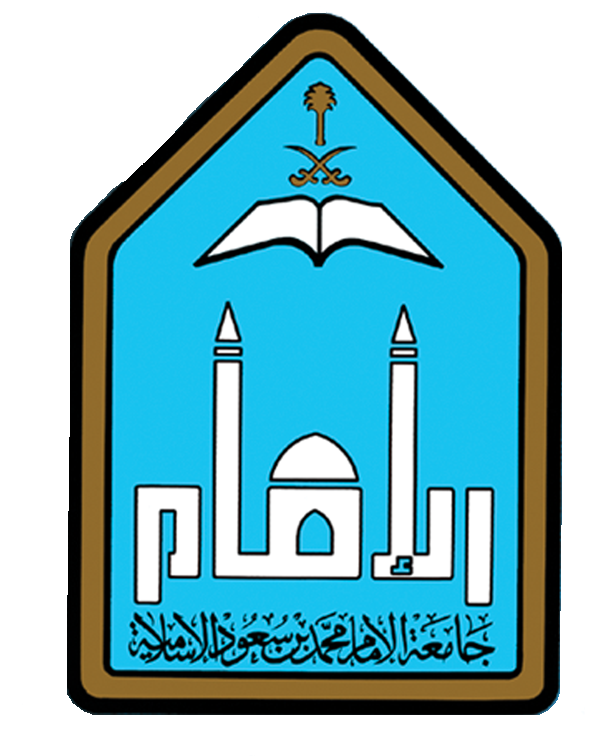 دراسة إجماعات ابن حزم في كتابه :((مراتب الإجماع))- كتاب الوصايا والأوصياء -بحث تكميلي لنيل درجة الماجستير تقديم الطالبصالح بن سليمان بن حمد العراجةالمرشد العلمي : صاحب الفضيلة الشيخالدكتور . عبد الله بن منصور الغفيلي الأستاذ المساعد في قسم الفقه المقارنالعام الجامعي1430هـ - 1431هـإن الحمد لله ، نحمده ونستعينه ونستغفره ، ونعوذ بالله من شرور أنفسنا ، وسيئات أعمالنا ، من يهد الله فلا مضل له ، ومن يضلل فلا هادي له. وأشهد أن لا إله إلا الله ، وحده لا شريك له ، وأشهد أن محمداً عبده ورسوله .{ يَا أَيُّهَا الَّذِينَ آمَنُوا اتَّقُوا اللَّهَ حَقَّ تُقَاتِهِ وَلَا تَمُوتُنَّ إِلَّا وَأَنْتُمْ مُسْلِمُونَ } .{ يَا أَيُّهَا النَّاسُ اتَّقُوا رَبَّكُمُ الَّذِي خَلَقَكُمْ مِنْ نَفْسٍ وَاحِدَةٍ وَخَلَقَ مِنْهَا زَوْجَهَا وَبَثَّ مِنْهُمَا رِجَالًا كَثِيرًا وَنِسَاءً  وَاتَّقُوا اللَّهَ الَّذِي تَسَاءَلُونَ بِهِ وَالْأَرْحَامَ  إِنَّ اللَّهَ كَانَ عَلَيْكُمْ رَقِيبًا } .{ يَا أَيُّهَا الَّذِينَ آمَنُوا اتَّقُوا اللَّهَ وَقُولُوا قَوْلًا سَدِيدًا * يُصْلِحْ لَكُمْ أَعْمَالَكُمْ وَيَغْفِرْ لَكُمْ ذُنُوبَكُمْ  وَمَنْ يُطِعِ اللَّهَ وَرَسُولَهُ فَقَدْ فَازَ فَوْزًا عَظِيمًا }  ، أما بعد .فإن من أعظم نعم الله على العباد : نعمة العقل و الفقه ، فبهما أكرم الله  الإنسان وفضله على بقية المخلوقات ، وجعل الناس في ذلك متفاوتين .ومن كمال فضل الله على العبد أن يهبه عقلاً راجحاً و فقهاً في دينه . قال  : (من يرد الله به خيراً يفقهه في الدين ). وإن من الفقه في الدين معرفة مسائله الدقيقة ، وتحقيق أقوال أهل العلم فيها ، وتوثيقها ، والرجوع لأصولها ، فهم - رحمهم الله - قاموا بجهود عظيمة ، وبذلوا أعمارهم ، وأوقاتهم ، لبيان العلم الشرعي ، فأصاب منهم من أصاب ، وأخطأ من أخطأ ، وتوسع من توسع ، ونحسب أن ذلك كله سعياً منهم في الوصول إلى الحق ، وخدمة دين الله رجاء ثوابه  .ومن حقهم علينا أن نبذل أعمارنا في تحقيق علمهم ، وتوثيق أقوالهم ، لا رداً عليهم ؛ وإنما خدمة لعلمهم ، وإسهاماً في إكمال ما بدأوه . ومن ذلك توثيق ما حكوه من إجماع ، ودراسته ، وبيان حقيقته . فرغبت أن أبحث في ذلك ، فتقرر : أن أقتسم الكتاب مع بعض الطلبة في مشروع بحثي لكثرة المسائل التي تتجاوز نصاب المسائل التي يبحثها الطالب في البحث التكميلي . وأن يكون نصيبي ( كتاب الوصايا والأوصياء ) .وتحققت قدر المستطاع من أن الموضوع لم يبحث سابقاً ، من خلال البحث في المكتبات ، والجامعات ، وأساتذة القسم ، ومن أعرف من طلبة العلم الذين يعتنون بهذه الأمور ، فتبين لي أنه لم يبحث من قبل .فاستعنت بالله ، وقررت أن أسميه : ( إجماعات ابن حزم في كتابه مراتب الإجماع ) – كتاب الوصايا والأوصياء -.وموضوع الإجماع ، خدمه الباحثون كثيراً ؛ بالدراسة ، والبحث ، والتحقيق ، والتأصيل ، سواء بالدراسات والمؤلفات الخاصة ، أو البحوث الأكاديمية والرسمية ، وسواء في مؤلفات متخصصة ، أو في دراسة تجمع شتات هذه المادة من محتوى كتاب أو نتاج إمام ، وسأذكر طرفاً من ذلك في المبحث الذي سأخصصه لدراسة الموضوع - إن شاء الله - .ولا شك أن خدمة هذا الكتاب بجهد كهذا ، سيدعمه ، ويقويه ، ويقربه للباحثين ، والراغبين في الوصول إلى الحقيقة العلمية .أهمية الموضوع :أن الإجماع دليل شرعي معتبر ، ومصدر من مصادر الفقه الإسلامي .أهمية حصر مسائل الإجماع ، واستقصائها ، وتوثيقها ، ودراستها .تضييق دائرة الخلاف في الفقه الإسلامي ؛ لتقريب الأحكام لطالبيها ، وتسهيل العمل بها .تسهيل عمل المجتهد ، والمفتي ، والقاضي ؛ حيث إن من شروط عملهم معرفة مسائل الإجماع في الشريعة الإسلامية .أن الإجماع فيه معنى من معاني كمال الفقه الإسلامي ، وأصالته ؛ حين يقف الباحث على مسائل ظل القول فيها واحداً من زمن التشريع إلى يومنا هذا .أسباب اختيار الموضوع :قلة الكتب المؤلفة في مسائل الإجماع ، والحاجة الملحة لخدمة هذا الباب ، ودعمه بالبحوث ، والدراسات .أهمية فقه الإمام ابن حزم – رحمه الله – ومكانة المذهب الظاهري .أن كتاب (مراتب الإجماع) يتميز بوضوح العبارة ، وحسن التقسيم ، وجودة العرض ؛ مما يجعل الباحث فيه يجد مبتغاه ، ويحصل على حاجته .أن باب الوصايا والأوصياء من الأبواب التي تكثر الحاجة لها عند عامة الناس ، والعلماء ، والقضاة ، ولكونه يتعلق بالكثير من المسائل التي ندرسها في المعهد العالي للقضاء .أن البحث في مسائل الإجماع ، ودراستها دراسة مقارنة ، تنمي لدى الطالب ملكة البحث العلمي ، والحس الفقهي الرفيع .أن البحث في كتب المتقدمين من أهل العلم يتميز عن البحث في كتب المتأخرين أو في المسائل الحديثة بجعل الطالب يكتسب روح العلم القديم ، وسمته ، وأصالته . ويقترب في منهله من معين نبعه الصافي .الدراسات السابقة :وبعد البحث والسؤال في مظان البحوث والدراسات كـ (مركز الملك فيصل،ومكتبة الملك فهد الوطنية،ومكتبة المعهد العالي،والمكتبة المركزية بجامعة الإمام محمد بن سعود الإسلامية،والمواقع العلمية والأكاديمية في شبكة الإنترنت كمكتبات الجامعات وأقسام البحث العلمي ، والدراسات العليا ، والمواقع المتخصصة بجمع الرسائل العلمية وإحصائها، ومواقع المهتمين بهذا الشأن من الباحثين والهواه)لم أعثر على دراسة سابقة تخدم هذا الموضوع، إلا ما كتبه شيخ الإسلام –رحمه الله تعالى-  في كتيب أسماه (نقد مراتب الإجماع) وهذا الكتيب على جلالة قدره وقدر كاتبه إلاّ أنه عبارة عن تعليقات يسيرة ومقتضبة ، مر فيه على بعض المسائل المتفرقة دون استيفاء الحديث عن جميع مسائله والتعليق عليها ، فهو – على سبيل المثال – لم يشر إلى شيء مما يتعلق بالجزء الخاص ببحثي إ لاّ عند قول ابن حزم – رحمه الله - : ( واتفقوا أن الوصية بالمعاصي لا تجوز وأن الوصية بالبر وبما ليس برا ولا معصية ولا تضييعا للمال جائزة ) .حيث قال – رحمه الله تعالى - : ( الوصية بما ليس ببر ولا معصية والوقف على ذلك فيه قولان في مذهب أحمد وغيره، والصحيح أن ذلك لا يصح؛ فإن الإنسان لا ينتفع ببذل المال بعد الموت، إلا أن يصرفه إلى طاعة الله، وإلا فبذله بما ليس بطاعة ولا معصية لا ينفعه بعد الموت، بخلاف صرفه في الحياة في المباحات، كالأكل والشرب واللباس، فإنه ينتفع بذلك ) .ومما يحسن الإشارة إليه ما ذكره شيخ الإسلام بقوله: (وقد ذكر رحمه الله تعالى-أي ابن حزم- إجماعات من هذا الجنس في هذا الكتاب, ولم يكن قصدنا تتبع ما ذكره من الإجماعات التي عرف انتقاضها, فإن هذا يزيد على ما ذكرناه. مع أن أكثر ما ذكر من الإجماع, هو كما حكاه لا نعلم فيه نزاعاً, وإنما المقصود أنه مع كثرة اطلاعه على أقوال العلماء, وتبرزه في ذلك على غيره, واشتراطه ما اشترط في الإجماع الذي يحكيه, يظهر فيما ذكره في الإجماع نزاعات مشهورة, وقد يكون الراجح في بعضها خلاف ما يذكره في الإجماع؛ وسبب ذلك دعوى الإحاطة بما لا يمكن الإحاطة به, ودعوى أن الإجماع الإحاطي هو الحجة لا غيره. فهاتان قضيتان لابد لمن ادعاهما من التناقض, إذا احتج بالإجماع . فمن ادعى الإجماع في الأمور الخفية؛ بمعنى أنه يعلم عدم المنازع, فقد قفا ما ليس له به علم, وهؤلاء الذين أنكر عليهم الإمام أحمد،وأما من احتج بالإجماع بمعنى عدم العلم بالمنازع, فقد اتبع سبيل الأئمة, وهذا هو الإجماع الذي كانوا يحتجون به, في مثل هذه المسائل ).  وابن حزم – رحمه الله تعالى - يشدد في دعوى الإجماع ويشنع على من يتساهل فيها، فيقول : (ودعوى الإجماع بغير يقين، كذب على الأمة كلها نعوذ بالله من ذلك ).ويقول : ( لا شيء أسهل من الكذب المفضوح عند هؤلاء القوم. ثم كذبهم إنما هو على الله تعالى، وعلى رسوله صلى الله عليه وسلم، وعلى جميع أهل الإسلام، وعلى العقول والحواس. ليت شعري متى أُجمع معهم على هذا؟ ومن أجمع معهم على هذا؟ أبقية الجندل والكثكث ؟ وأين وجدوا هذا الإجماع؟ بل كذبوا في ذلك ).ويقول كذلك : ( وبه يقول أبو حنيفة ومالك والشافعي وأحمد. وأصحاب هؤلاء القوم إذا اجتمع رأيهم على شيء، كان أسهل شيء عليهم دعوى الإجماع. فإن لم يمكنهم ذلك، لم تكن عليهم مؤنة من دعوى أنه قول الجمهور، وأن خلافه شذوذ. وإن خصومهم ليرثون لهم من تورطهم في هذه الدعاوى الكاذبة، نعوذ بالله من مثلها. وايم الله لا أقدم على أن ينسب إلى أحد قول لم يثبت عنده أن ذلك المرء قاله، إلا مستسهلٌ الكذب مُقدمٌ عليه ساقط العدالة. وأما نحن، فإن صح عندنا عن إنسان أنه قال قولاً نسبناه إليه. وإن رويناه ولم يصح عندنا، قلنا روي عن فلان. فإن لم يرو لنا عنه قول لم ننسب إليه قولا لم يبلغنا عنه. ولا نتكثر بالكذب، ولم نذكره لا علينا ولا لنا ).وأما الدراسات السابقة في الإجماع :فهي تنقسم إلى قسمين ، أحدهما : القسم الأصولي ، والآخر : - وهو ما يهمنا – القسم الفقهي التطبيقي ، وهذا القسم ينقسم إلى قسمين هما :القسم الأول : كتب المتقدمين ، ومن أهمها :الإجماع لابن المنذر .مراتب الإجماع لابن حزم – وهو ما نحن بصدده - .نقد مراتب الإجماع لابن تيمية .الإقناع في مسائل الإجماع  لأبي الحسن القطان الفاسي .بالإضافة إلى بعض الكتب المهتمة بالإجماعات ، مثل :الإفصاح لابن هبيرة .المغني لابن قدامة .القسم الثاني : كتب المتأخرين ، من رسائل علمية ، وجهود شخصية .الإجماع عند النووي في شرحه لصحيح مسلم مع التطبيق على جميع أبواب الفقه: للباحث: علي أحمد عمير الراشدي .المسائل التي حكى فيها ابن قدامة الإجماع والتي نفى علمه بالخلاف فيها : جمعاً ودراسة من أول كتاب الحجر إلى نهاية المساقاة: للباحث: سامي حسين غندورة .إجماعات ابن عبد البر في العبادات: د/ عبد الله بن مبارك البوصي .موسوعة الإجماع عند شيخ الإسلام ابن تيمية: د/ عبد الله بن مبارك البوصي .إجماعات ابن عبد البر - دراسة فقهية مقارنة – إجماعات القاضي عياض في الفقه الإسلامي جمعاً وتوثيقاً لصالح بن عثمان العمري .أحكام الإجماع والتطبيقات عليها من خلال كتابي ابن المنذر وابن حزم لخلف المحمد .موسوعة الإجماع في الفقه الإسلامي لسعدي أبو جيب .الإجماع لابن عبد البر  تحقيق فؤاد الشلهوب  .منهج البحث :وسوف أقوم  - بإذن الله تعالى – في هذا البحث بما يلي :أصور المسألة المراد بحثها تصويراً دقيقاً قبل بيان حكمها : ليتضح المقصود من دراستها .إذا كانت المسألة من مسائل الاتفاق فأذكر حكمها بدليله مع توثيق الاتفاق من مظانه المعتبرة .إذا كانت المسألة من مسائل الخلاف ، فأتبع ما يلي : أحرر محل الخلاف إذا كانت بعض صور المسألة محل خلاف ، وبعضها محل اتفاق .أذكر الأقوال في المسألة ، وأبين من قال بها من أهل العلم ، ويكون عرض الخلاف حسب الاتجاهات الفقهية .أقتصر على المذاهب المعتبرة ، مع العناية بذكر ما تيسر الوقوف عليه من أقوال السلف الصالح ، وإذا لم أقف على المسألة في مذهب ما فسأسلك بها مسلك التخريج .أوثق الأقوال من مصادرها الأصلية .أستقصي أدلة الأقوال مع بيان وجه الدلالة ، وأذكر ما يرد عليها من مناقشات ، وما يجاب به عنها إن كانت ، وأذكر ذلك بعد الدليل مباشرة .أرجح مع بيان سببه ، وأذكر ثمرة الخلاف إن وجدت .أعتمد على أمهات المصادر والمراجع الأصلية في التحرير والتوثيق والتخريج والجمع .أركز على موضوع البحث وأتجنب الاستطراد .أعتني بضرب الأمثلة خاصة الواقعية .أتجنب ذكر الأقوال الشاذة .أعتني بدراسة ماجد من القضايا مما له صلة واضحة بالبحث .أرقم الآيات وأبين سورها مضبوطة الشكل .أخرج الأحاديث من مصادرها الأصلية وأثبت الكتاب والباب والجزء والصفحة ، وأبين ما ذكره أهل الشأن في درجتها – إن لم تكن في الصحيحين أو أحدهما - ، فإن كانت كذلك فأكتفي حينئذ بتخريجها منها .أخرج الآثار من مصادرها الأصلية ، وأحكم عليها .أعرف بالمصطلحات من كتب الفن الذي يتبعه المصطلح أو من كتب المصطلحات المعتمدة .أوثق المعاني من معاجم اللغة المعتمدة وتكون الإحالة عليها بالمادة والجزء والصفحة .أعتني بقواعد اللغة العربية والإملاء ، وعلامات الترقيم ، ومنها علامات التصنيف للآيات الكريمة ، والأحاديث الشريفة وللآثار ولأقوال العلماء ، وأميز العلامات والأقواس ، فيكون لكل منها علامته الخاصة .تكون الخاتمة متضمنة أهم النتائج والتوصيات التي أراها .أترجم للأعلام غير المشهورين بإيجاز بذكر اسم العلم ونسبه وتأريخ وفاته ومذهبه العقدي والفقهي والعلم الذي اشتهر به ، وأهم مؤلفاته ومصادر ترجمته .إذا وجد في البحث ذكر أماكن أو قبائل أو فرق أو أشعار أو غير ذلك فأضع له فهارس خاصة ، إن كان لها من العدد ما يستدعي ذلك .أُتبِع الرسالة بالفهارس الفنية المتعارف عليها ، وهي : فهرس الآيات القرآنية .فهرس الأحاديث والآثار .فهرس الأعلام .فهرس المراجع والمصادر .فهرس الموضوعات .خطة البحث :هذا وقد أعددت لنفسي خطة أسير عليها لتكون مدار بحثي وهي على النحو التالي :مقدمة ، وتمهيد ، وفصلان ، وخاتمة ، وفهارس .فالمقدمة: أذكر فيها : أسباب اختيار الموضوع ، وأهميته ، والدراسات السابقة ، ومنهج البحث ، وخطته ، والجهود ، والصعوبات التي واجهتني أثناء البحث .والتمهيد: لدراسة حياة المؤلف ، ودراسة عن الكتاب ، وتعريف بالإجماع ، وشروط حكايته ، ومنهج ابن حزم في ذلك في كتابه : ( مراتب الإجماع ) .وفيه خمسة مباحث:المبحث الأول : دراسة حياة المؤلف ، وفيه خمسة مطالب :المطلب الأول : اسمه وكنيته ونسبه .المطلب الثاني : مولده ونشأته .المطلب الثالث : مكانته وثناء العلماء عليه .المطلب الرابع : مؤلفاته .المطلب الخامس : وفاته .المبحث الثاني : دراسة عن الكتاب ، وفيه ثلاثة مطالب :المطلب الأول : اسم الكتاب وأهميته .المطلب الثاني : ذكر من أثنى عليه من أهل العلم .المطلب الثالث : منهج المؤلف في كتابه .المبحث الثالث : التعريف بالإجماع ، والفرق بينه وبين الاتفاق . وفيه ثلاثة مطالب :المطلب الأول :التعريف بالإجماع في اللغة والاصطلاح .المطلب الثاني :التعريف بالاتفاق في اللغة والاصطلاح .المطلب الثالث :بيان الفرق بين الإجماع والاتفاق .المبحث الرابع : شروط حكاية الإجماع .المبحث الخامس : التعريف بالوصايا والأوصياء ، وفيه مطلبان :المطلب الأول :التعريف بالوصايا في اللغة والاصطلاح .المطلب الثاني :التعريف بالأوصياء في اللغة والاصطلاح .الفصل الأول : المسائل التي ذكر ابن حزم – رحمه الله – في ( باب الوصية ) الإجماع فيها : وفيه تسعة مباحث  :المبحث الأول : ( تقديم الوصية ، والدين على المواريث ).المبحث الثاني : ( تقديم الدين على الوصية  ).المبحث الثالث : ( حكم الوصية بأكثر من ثلث المال ).المبحث الرابع : ( حكم الوصية بأقل من ثلث المال لغير الوارث ، وما يترتب عليه ، وشروط ذلك ).المبحث الخامس : ( الأثر المترتب على الوصية لغير الوارث بالثلث ، أو بجزء منه ، أو بأكثر منه ).المبحث السادس : (حكم من أوصى بما يملك ، وما لا يملك. أو بطاعة ، ومعصية).المبحث السابع : ( ما يجوز للموصي الرجوع فيه من الوصية ، وما لا يجوز ).المبحث الثامن : ( الرجوع التام في الوصية ، وشرط ذلك ).المبحث التاسع : ( تفضيل تحويل الموصي وصيته إلى غير ما أوصى به على التلفظ بأنه قد رجع عنها ).الفصل الثاني : المسائل التي ذكر ابن حزم – رحمه الله – في ( باب الأوصياء ) الإجماع فيها : وفيه أحد عشر مبحثاً  :المبحث الأول: ( حكم تعدد الأوصياء على المال والولد ).المبحث الثاني: ( شروط الموصي ، و شروط الوصي -الموصى إليه- ).المبحث الثالث: ( ما ليس للحاكم فعله في حال تحقق الشروط السابقة  ).المبحث الرابع: ( ما يترتب على قيام الوصي بما يجب عليه  ).المبحث الخامس: ( الحال التي يجب فيها على الوصي أن يدفع إلى المحجور عليه ماله ).المبحث السادس: ( وجوب إقامة الوصي على من يحتاج للوصاية ، وشروط ذلك ، وبيان من يقوم به ).المبحث السابع: ( حكم تصرف الوصي بمال اليتيم ، و شروط صحته ، ونفاذه  ).المبحث الثامن: (حكم تعدي الوصي في تصرفه في مال اليتيم ، وما ينشأ عن ذلك).المبحث التاسع: ( إقامة الوصي على من فقد عقله بعد أن كان عاقلاً  ).المبحث العاشر: ( حكم تصرفات فاقد العقل ، وما يترتب عليها ).المبحث الحادي عشر : ( إضاعة المال فيما لا يحل ؛ كإتلافه ، أو استعماله في معصية : موجب للحجر ).وتحت كل مبحث من هذا المباحث خمسة مطالب ، أذكر فيها : صورة المسألة ، وتوثيق الإجماع عند غيره من العلماء ، ومستند الإجماع من الأدلة الشرعية ، ومستند الإجماع من المذاهب الفقهية ، وذكر ما ورد من خلاف في هذه المسألة  .ثم الخاتمة : وأذكر فيها خلاصة البحث ، وأهم النتائج التي توصلت إليها في بحثي ، والمقترحات والتوصيات التي أحب إيصالها لمن يقف عليه .ثم الفهارس : لتسهيل الوصول إلى مفردات البحث : وتشتمل على : فهارس الآيات.فهارس الأحاديث ، والآثار .فهارس الأعلام .فهارس المصادر والمراجع.فهارس الموضوعات العامة .هذا .. وأشكر الله سبحانه وتعالى على كريم منه وفضله ، أن من علي بإتمام دراستي وبحثي ، وأشكر القائمين على المعهد العلي للقضاء ، وأساتذتي الذي تدرسوني ، وزملائي في هذا المشروع البحثي ، على كريم عنايتهم ، وعظيم جهودهم ، كما أشكر فضيلة الشيخ الدكتور عبد الله بن منصور الغفيلي . ( المشرف علي في هذا البحث ) ، على كريم خلقه ، وحسن توجيهه ، وصبره عليّ ، ونصحه للطلاب ، فله مني أخلص الدعاء ، وأعطر الثناء . وصلى الله وسلم على نبينا محمد وعلى آله وصحبه أجمعين .التمهيد:وفيه خمسة مباحث:المبحث الأول : دراسة حياة المؤلف ، وفيه خمسة مطالب :المطلب الأول : اسمه وكنيته ونسبه .هو: أبو محمد علي بن أحمد بن سعيد بن حزم بن غالب بن صالح بن خلف بن معدان بن سفيان بن يزيد، الفارسيّ الأصل، ثم الأندلسيّ القرطبيّ اليزيدي.المطلب الثاني : مولده ونشأته .كتب ابن حزم ـ بخطِّه ـ يقول: ولدت بقرطبة ، في الجانب الشرقي، في ربض منية المغيرة ، قبل طلوع الشمس ، وبعد سلام الإمام من صلاة الصبح، آخر ليلة الأربعاء ، آخر يومٍ من شهر رمضانَ المعظَّم سنة أربع وثمانين وثلاث مئة، بطالع العقرب.نشأ في تنعم ورفاهية ، ورزق ذكاءً مفرطاً، وذهناً سيالاً، وألف كتباً نفيسةً كثيرةً . وكان والده من كُبَراء أهل قرطبة؛َ عمل الوزارة في الدولة العامرية، وكذلك وزر أبو محمد في شبيبته.وكان قد مهر أولاً في الأدب والأخبار والشعر، وفي المنطق وأجزاء الفلسفة ؛ فأثرت فيه تأثيراً كبيراً .قال الذهبي : (ليته سلم من ذلك ، ولقد وقفت له على تأليف يحضّ فيه على الاعتناء بالمنطق ، ويقدِّمه على العلوم ؛ فتألمت له ) .قيل : إنه تفقه أولاً بالشافعية، ثم أداه اجتهاده إلى القول بنفي القياس كله؛ جلِيه وخفيه، والأخذ بظاهر النصّ، وعموم الكتاب والحديث، والقول بالبراءة الأصليّة، واستصحاب الحال. وصنف في ذلك كتباً كثيرةً، وناظر عليه، وبسط لسانه وقلمه .المطلب الثالث : مكانته وثناء العلماء عليه .كان ينهض بعلوم جمة، ويجيد النقل، ويحسن النظم والنثر. وفيه دين وخير، وتورع ، وتزهد ، وتحر للصدق ، ومقاصده جميلة ، ومصنفاته مفيدة ، وقد زهد في الرئاسة، ولزم منزله ؛ مكباً على العلم .قال ابن حجر : ( فلا نغلو فيه ، ولا نجفو عنه ، وقد أثنى عليه قَبْلَنا الكبار ) .قال أبو حامد الغزَّالي : (قد وجدت في أسماء الله تعالى كتاباً ألفه أبو محمد بن حزم الأندلسي ؛ يدل على عظم حفظه ، وسيلان ذهنه ). قال أبو عبد الله الحميديّ: (كان ابن حزم حافظا، عالما بعلوم الحديث وفقهه، مستنبطاً للأحكام من الكتاب والسنة، متفنناً في علوم جمة، عاملاً بعلمه، زاهداً في الدنيا بعد الرئاسة التي كانت له ولأبيه من قبله من الوزارة وتدبير الممالك، متواضعاً، ذا فضائل جمة، وتواليف كثيرة في كلّ ما تحقّق به في العلوم ، وجمع من الكتب في علم الحديث، والمصنفات، والمسندات؛ شيئاً كثيراً، وسمع سماعاً جمَّاً. وما رأينا مثله ـ رحمه الله ـ فيما اجتمع له من الذكاء، وسرعة الحفظ، وكرم النفس، والتدين. وكان له في الأدب والشعر نفس واسع ، وباع طويل ، وما رأيت من يقول الشعر على البديهة أسرع منه، وشعره كثير ؛ جمعته على حروف المعجم ).وقال عنه الحافظ ابن كثير : (قرأ القرآن واشتغل بالعلوم النافعة الشرعية ، وبرز فيها وفاق أهل زمانه ، وصنف الكتب المشهورة ، يقال إنه صنف أربعمائة مجلد في قريب من ثمانين ألف ورقة، وكان أديباً طبيباً شاًعرا فصيحاً، له في الطب والمنطق كتب، وكان من بيت وزارة ورياسة، ووجاهة ومال وثروة ) . المطلب الرابع : مؤلفاته .ولابن حزم مصنَّفات جليلةٌ :1.   أكبرها كتابُ: ( الإيصال إلى فهم كتاب الخِصَال الجامعة لجمل شرائع الإسلام في الواجب والحلال والحرام وسائر الأحكام؛ على ما أوجبه القرءان والسنة والإجماع ) ، أورد فيه أقوال الصَّحابة فمن بعدهم في الفقه، والحجةَ لكلِّ قول، وهو كتاب كبير، في خمس عشر ألف ورقة .2.   ( الخصال الحافظ لجمل شرائع الإسلام ) مجلدان .3.   ( المُجَلَّى ) في الفقه ، على مذهبه واجتهاده ) ، مجلد .4.   ( المُحَلَّى في شرح المُجَلَّى بالحُجَج والآثار )  ثماني مجلدات .5.   ( حَجَّة الوداع ) .6.    ( مراتب الإجماع ). وهو ما نحن بصدد دراسته . ويسميه بعضهم : ( الإجماع) .7.   ( الإحكام لأصول الأحكام ) .8.   ( إظهار تبديل اليهود والنَّصارى للتَّوراة والإنجيل، وبيان تناقض ما بأيديهم مما لا يحتمله التَّأويل ) ؛ وهو كتاب لم يسبق إليه في الحسن. هو ضمن كتابه: ( الفصل ) من:  1/116  إلى:   2/91.9.    ( الفَصْل في الملل والنحل ) ، مجلدان كبيران.10.  ( التقريب لحد المنطق والمدخل إليه بالألفاظ العامية والأمثلة الفقهية ) ، مجلد. سلك في بيانه وإزالة سوء الظنِّ عنه، وتكذيب المُمَخرقين به؛ طريقةً لم يسلكها أحد قبله . كما قال الحميدي .11.  ( نقط العروس )  في تواريخ الخلفاء، أو: في نوادر الأخبار ، مجلد.12.    ( النبذ الكافية ) .ويسمى : ( النبذ في أصول الفقه الظاهري ) .13.      ( النكت الموجزة في نفي الرأي والقياس والتعليل والتقليد ) ، مجلد صغير ، وهو: ( ملخص إبطال القياس والرأي والاستحسان والتقليد والتعليل ).14.      ( السِّير والأخلاق ) ويسمى : (الأخلاق والسير)  .وغيرها الكثير الذي لم يصلنا ، لأسباب طبيعية ، أو لأسباب عداواته مع مخالفيه الذين نهجو طريقة إتلاف كتبة وإحراقها بسبب النزاع .المطلب الخامس : وفاته .من خط ابنه أبي رافع ؛ أن أباه توفي ـ رحمه الله ـ عشية يوم الأحد، لليلتين بقيتا من شعبان ، سنة ست وخمسين وأربع مئة. فكان عمره إحدى وسبعين سنة وأشهراً ، رحمه الله تعالى .المبحث الثاني : دراسة عن الكتاب ، وفيه ثلاثة مطالب :المطلب الأول : اسم الكتاب وأهميته .لما عدد الذهبي مصنفات ابن حزم ، ذكر منها كتابه هذا باسم : ( الإجماع ) . ولكن غيره أسماه :       ( مراتب الإجماع ) كما فعل شيخ الإسلام ابن تيمية رحمه الله في رسالته التي ناقش فيها بعض المواضع من هذا الكتاب تحت عنوان : ( نقد مراتب الإجماع ) . وعلى هذا سار من يذكر الكتاب بعده ، ومنهم ناشر الكتاب حيث أخرجه بالاسم الأخير .والذي يظهر لي – والله أعلم – أن الكتاب في الأصل اسمه : ( الإجماع ) . كما ذكر الذهبي ، ومن يسميه : ( مراتب الإجماع ) يستند إلى أحد أمرين :1-  وصف الكتاب كما ذكر المؤلف في مقدمته ، حيث بين المراتب ، وذكر أنه سيبني كتابه على هذا الأساس ، كما سيأتي في المطلب الثالث – بمشيئة الله - .2- وإما لأن من يسميه بهذا الاسم لا يوافق المصنف على إطلاق هذا الاسم على الكتاب ؛ إما لأن المصنف جانب الصواب في بعض ما دعى الإجماع فيه . أو لأن ابن حزم لا يرى حجية الإجماع في غير عصر الصحابة ، كما هو المعروف من رأي الظاهرية ، كما نص الإمام عليه بنفسه حيث قال : ( إنما علينا طلب أحكام القرآن والسنن الثابتة عن رسول الله  إذ ليس الدين في سواهما أصلاً ، ولا معنى لطلبنا هل أجمع على هذا الحكم أو اختلف فيه ).وأما أهمية الكتاب فتتجلى من خلال الفوائد الكثيرة التي أضافها للمكتبة الإسلامية ؛ منها على سبيل المثال لا الحصر : أنه طرق باباً قل طارقه ، وهو لملمة المسائل التي أجمعت عليها الأمة وتوثيقها ، وكما تبين في فيما سبق أن المراجع في ذلك شحيحة . ومنها : أن ابن حزم – رحمه الله – موسوعة علمية ضخمة كما يتبين ذلك من مصنفاته ، ومن وصف من ترجم له ، والإجماع يحتاج في حكايته إلى بحر من العلم يسبر أغواره السحيقة كما هو معلوم في شروط الإجماع .ومنها : أن هذا الكتاب حجة على الظاهرية وغيرهم ممن لا يرون الاحتجاج بالإجماع كدليل شرعي .كما أن هذا الكتاب يتميز عن غيره : بأن المصنف بناه على (مراتب) تجعل الباحث ينظر إلى الإجماع من زاوية أخرى بطريقة تختلف عن أسلوب غيره ممن صنف في ذلك مما يضيف إلى مبحث الإجماع طريقة أخرى توسع مدارك الناظر فيه . المطلب الثاني : ذكر من أثنى عليه من أهل العلم .الباحث في هذا الكتاب ، يستخلص رأي العلماء فيه من ثلاث طرق :الطريق الأولى : الثناء على المصنف بغزارة علمه ، وسعة إدراكه ، ومكانته الرفيعة بين علماء هذه الأمة المباركة ، وقد ذكرنا طرفاً من ذلك في ترجمته – رحمه الله - .الطريق الثانية : الثناء على نتاجه العلمي ، وامتداح كتبه ، ومؤلفاته عموماً ، وأنه قد أثرى المكتبة الإسلامية بجواهر ثمينة من العلم النافع ، وساهم في النهضة العلمية التي ما زالت الأمة الإسلامية تتفيأ ظلالها .ومثال ذلك كثير ، منه قول الحافظ الذهبي - رحمه الله - : ( ولابن حزم مصنَّفات جليلةٌ ) .الطريق الثالثة : الثناء على هذا الكتاب بعينه ، ومن ذلك قول شيخ الإسلام ابن تيمية في رسالته التي استدرك فيها بعض إجماعات المصنف ، قال : (.. مع أن أكثر ما ذكره من الإجماع هو كما حكاه ، لا نعلم فيه نزاعاً ، وإنما المقصود أنه مع كثرة اطلاعه على أقوال العلماء وبروزه في ذلك على غيره ، واشتراطه ما اشترطه في الإجماع الذي يحكيه ، يظهر فيما ذكره في الإجماع نزاعات مشهورة ، وقد يكون الراجح في بعضها خلاف ما يذكره في الإجماع ).المطلب الثالث : منهج المؤلف في كتابه .كما هو معلوم ، فإن كل من صنف في هذا الباب فإنه يريد بذلك جمع شتات المسائل المجمع عليها ، وتسهيل الوصول إليها ، والسعي في توحيد رأي الأمة قدر المستطاع ، وحماية مسلّمات الأمة من انتهاكها أو الاجتهاد الذي يزيد الفرقة ويشتت الرأي ، ويحير الباحث .وهذا -بلا شك- هو إمام المصنف بنهجه في هذا الكتاب الذي أصبح درةً في عقد كتب الإجماع التي حققت ما ذكرناه ، فجزى الله من قام عليها خير الجزاء .وقد أشار – رحمه - الله إلى شيء من ذلك بقوله : (  وإنا أملنا بعون الله - عز وجل - أن نجمع المسائل التي صح فيها الإجماع ونفردها من المسائل التي وقع فيها الخلاف بين العلماء ، فإن الشيء إذا ضم إلى شكله وقرن بنظيره سهل حفظه وأمكن طلبه وقرب متناوله ووضح خطأ من خالف الحق به ولم يتعن المختصمون في البحث عن مكانه عند تنازعهم فيه ) .وقد قسم كتابه هذا إلى قسمين :القسم الأول : وأسماه : ( الإجماع اللازم ) ، وهو : ما اتفق جميع العلماء على أنه واجب ، أو محرم ، أو مباح ، لا حرام ولا واجب .القسم الثاني : وأسماه : ( الإجماع الجازي ) ، وهو : ما اتفق جميع العلماء على أن من فعله أو اجتنبه ، فقد أدى ما عليه أو لم يأثم .وذكر أنه لا يعتد ببعض الإجماعات ، لذا فإنه لم يوردها ضمن مصنفه هذا ، وهي : إجماع أهل المدينة ، وقول الصحابي الذي لا يعرف له مخالف ، وإجماع الأكثر ، وإجماع أهل الكوفة ، وإجماع أهل العصر الثاني على أحد القولين في العصر الأول .وذكر أن من صفات الإجماع الصحيح عنده أنه : ما يقطع فيه بنفي الخلاف عن علماء أهل الفتيا ، من الصحابة والتابعين وتابعيهم ، وعلماء الأمصار ، وأئمة أهل الحديث ومن تبعهم .ومن منهجه في عرض الكتاب أن يذكر الأبواب الفقهية مرتبة على ترتيب الفقهاء في الجملة ، ويذكر تحت كل باب ما يتعلق به من مسائل .المبحث الثالث : التعريف بالإجماع ، والفرق بينه وبين الاتفاق . وفيه ثلاثة مطالب :المطلب الأول :التعريف بالإجماع في اللغة والاصطلاح .الإجماع في اللغة : الإجماع مصدر الفعل الرباعي ( أجمع ) وأصل الكلمة يدل على ضم الشيء إلى الشيء وعدم تفريقه . قال ابن فارس : ( الجيم والميم والعين أصل واحد، يدل على تضام الشيء. يقال جمعت الشيء جمعاً ... ويقال فلاة مجمعة : يجتمع الناس فيها ولا يتفرقون خوف الضلال ).والإجماع في اللغة يطلق على معنيين :أحدهما : (العزم التام) ، كما في قوله تعالى : (فأجمعوا أمركم ) . وقوله عليه الصلاة والسلام : ( لا صيام لمن لا يجمع الصيام من الليل ) . والإجماع بهذا المعنى يتصور من الواحدوثانيهما : (الاتفاق) ، يقال : ( أجمع القوم على كذا ) : إذا اتفقوا .الإجماع في الاصطلاح : اختلف العلماء في تعريف الإجماع حسب اختلافهم في شروطه وحدوده ومعناه بشكل عام ، وبناء على ذلك صار انتقاد كل منهم لتعريف الآخر بناء على هذا الاعتبار ، فمنهم من قيده بعبارة : إلى يوم القيامة . ومنهم من قيده بانفراض عصر المجمعين ... ونحو ذلك .ولكن بالنظر في عموم التعريفات نجد أنها تدور في الجملة حول المعاني التالية :- أنه اتفاق العلماء من أمة محمد  .- أنه بعد وفاة النبي  .- أنه على أمر ديني ، بمعنى أنه يتوقف عليه الثواب والعقاب .- أنه في أي عصر من العصور .لذا فإن من أنسب التعريفات التي تجمع هذه المعاني ، ما ذكره ابن الحاج في قوله : (اتفاق مجتهدي عصر من أمة محمد صلى الله عليه وسلم على أمر شرعي ).المطلب الثاني :التعريف بالاتفاق في اللغة والاصطلاح .الاتفاق في اللغة : الاتفاق مصدر ( اتفق ) وهو بمعنى الإجماع . فهما رديفان . كثيراً ما يعبَّر عن أحدهما بالآخر ولا فرق .وقد تبين من خلال التقسيم السابق للإجماع أن الاتفاق أحد معانيه ، وداخل تحته .إلاّ أننا حينما نجيل النظر في كتب اللغة نجد أن الاتفاق قد يكون له خاصية في المعنى تبعاً اختلافهما اللفظي ، ومن ذلك معنى : الجمع والالتئام ، قال ابن فارس : (وإذا اتفق الشيئان فقد التأما ).ومن أهل اللغة من يذكر الاتفاق في مقابل ( الخلاف ) . ويجعله أقرب إليه من الإجماع .الاتفاق في الاصطلاح : (الاتفاق) بمعنى (الإجماع) ، فهو رديف له في المعنى ، وهذا هو الأصل عند أهل العلم كما سبق وأن بينا ، إلاّ أن البعض من المصنفين فرق بيمهما فجعل لكل واحد منهما معنى خاصاً .لذا فإن الباحث ملزم - قبل اعتماد عبارة ناقل الإجماع – أن يعرف منهج الناقل من حيث اتحاد المعنى لديه أو عدم اتحاده ، وفي حال عدم الاتحاد فعليه معرفة نوع الفرق بينهما .فعلى سبيل المثال : لما قال العدوي في حاشيته على الخرشي : (لأن الاتفاق اتفاق المذهب، والاجماع إجماع الأمة ) . نعلم أنه يفرق بينهما ، وهذا هو وجه الفرق لديه . والله أعلم .المطلب الثالث :بيان الفرق بين الإجماع والاتفاق .الأصل أنهما بمعنى واحد كما هو بين من خلال النظر إلى معناهما اللغوي والاصطلاحي ، ومن خلال النظر في ألفاظ أهل العلم في التعبير عن الإجماع ، إلاّ أن بعض المحققين اجتهد في ذكر ما تبين له من الفرق بينهما حسب اطلاعه واجتهاده .ومن ذلك قول ابن حزم : (وليعلم القارئ لكلامنا أن بين قولنا لم يجمعوا وبين قولنا لم يتفقوا فرقاً عظيماً).على ذلك نستطيع أن نستخرج بعض الفروق المحتملة بين اللفظين من خلال ما سبق ، منها :1- أن يكون المراد بالاتفاق اتفاق الأئمة ، وقيل إنه مصطلح الوزير ابن هبيرة .2- وقد يكون المراد بالاتفاق أحياناً اتفاق المذهب كما هو مصطلح بعض المصنفين في الكتب المذهبية التي عنيت بتحرير المذهب .3- وقد يكون الاتفاق ظنياً لا يجزم العالم بالإجماع ، فلذا يعبر بالاتفاق ، فنرى ابن حزم مثلاً ينقل الاتفاق في مسألة يشك فيها ، ولم يشك في مسألة نقل فيها الإجماع ، فيقول في مراتب الإجماع  : ( واتفقوا – فيما أظن – أن المأمومة إذا كانت في الرأس ... ) . ولم يشك في أي مسألة نص عليها بلفظ الإجماع .4- أن عبارة الإجماع أقوى ، وهي الأصل ، والاتفاق من عناصرها ومفرداتها ؛ فمن خلال الاطلاع على أكثر تعريفات أهل العلم  للإجماع ، يقولون : ( هو اتفاق مجتهدي ... ) . كما أوردنا ذلك في التعريف سابقاً .المبحث الرابع : شروط حكاية الإجماع .يشترط لحكاية الإجماع توفر شروط الثبوت والاستقرار ، موزعة – حسب أركانه – على المجمع ، والمجمع عليه ، والعصر ، والمجمع به ... ونحو ذلك مما سنشير إليه ، وبما أن هذه الشروط منها ما هو مجمع عليه ومنها ما هو مختلف فيه ، فإنه من الطبعي أن يختلف العلماء في هذه المسألة تبعاً لاختلافهم باعتبار الشرط أوعدم اعتباره .والمتجول في كتب الأصول يجد اختلافاً واسعاً في شروط الإجماع ، إلى درجة  الاختلاف في المشروعية من عدمها . بل إن البعض حصر الإجماع بجهة خاصة ، كالصحابة رضي الله عنهم ، أو آل البيت ، أو الخلفاء الأربعة ، أو أبي بكر وعمر ، أو أهل المدينة ، أو أهل الكوفة ، ونحو ذلك ، مما خالف فيه الجمهور حيث عمموا نظرية الإجماع .وقد ذكر الزركشي أن شروط استقراره أربعة وعددها بقوله : (ويستقر بأربعة شروط :1- أحدها : العلم باتفاقهم عليه سواء اقترن بقولهم عمل أم لا ... فإن أجمعوا على القول واختلفوا في العمل يبطل الإجماع .2- ثانيها : أن يستديموا ما كانوا عليه من الإجماع ولا يحدث من أحدهم خلاف .3- ثالثها : أن ينقرض عصرهم حتى يؤمن الخلاف منهم .4- رابعها : أن لا يلحق بالعصر الأول من ينازعهم من أهل العصر الثاني ).5- كما أن الجمهور يشترطون أن يكون للإجماع مستند ، وهو الدليل الشرعي .قال الرازي : (لنا أن القول في الدين بغير دلالة أو أمارة خطأ فلو اتفقوا عليه لكانوا مجمعين على الخطأ وذلك يقدح في الإجماع ).6- واشترط أهل العلم أن يكون الإجماع صادراً من أهل العلم خاصة فلا عبرة بإجماع أو خلاف العوام ، وغير المختصين ، ومن ذلك قول النووي : (وفيه أن الصلاة تصح وان حصل فيها فكر في شاغل ونحوه مما ليس متعلقا بالصلاة وهذا بإجماع الفقهاء وحكى عن بعض السلف والزهاد ما لا يصح عمن يعتد به في الاجماع ).وقال الشوكاني : (لا اعتبار بقول العوام في الإجماع، ولا وفاقًا ولا خلافاً، عند الجمهور لأنهم ليسوا من أهل النظر في الشرعيات، ولا يفهمون الحجة ولا يعقلون البرهان ).7- واشترطوا أن يكون المجمع مسلماً ، مجمعين على ذلك كما قال الزركشي .واختلفوا فيمن كان من أهل البدعة و المخالفة ، ومنهم من فصل بين الداعي لبدعته وغير الداعي .8- واشترط الأكثر من أهل العلم أن يكون الإجماع قد بلغنا بطريق التواتر لا الآحاد .المبحث الخامس : التعريف بالوصايا والأوصياء ، وفيه مطلبان :المطلب الأول :التعريف بالوصايا في اللغة والاصطلاح .الوصايا في اللغة : جمع (وصية) ، وأصل الكلمة يفيد الوصل ، والاتصال . وعدم الانقطاع ، قال ابن فارس : ( الواو والصاد والحرف المعتل: أصل يدل على وصل شيء بشيء. ووصيت الشيء: وصلته. ويقال: وطئنا أرضا واصية، أي إن نبتها متصل قد امتلأت منه. ووصيت الليلة باليوم: وصلتها، وذلك في عمل تعمله. والوصية من هذا القياس، كأنه كلام يوصى أي يوصل. يقال: وصيته توصية، وأوصيته إيصاء ).قال ابن منظور : ( الوَصِيَّة ) : لموصى به أيضاً ، سميَت وصيّةً لاتصالها بأَمر الميّت ).الوصايا في الاصطلاح :اختلفت المذاهب في تعريف الوصية ، كل مذهب يصوغ التعريف حسب رأيه ، بل إن الرأي داخل المذهب الواحد اختلف حتى استدرك بعض أهل المذهب على البعض شيئاً مما ورد في تعريفه .وسأذكر فيما يلي تعريفاً لكل مذهب ، قاصداً المختار عندهم حسب ما يتبين لي من ترجيحهم ، وبالله التوفيق :فعند الحنفية : قال في بدئع الصنائع : ( تمليك مضاف إلى ما بعد الموت ). وهذا ما اختاره الجرجاني .وزاد عليه في مجمع الأنهر : ( بطريق التبرع ).وعند المالكية : قال في بداية المجتهد : ( والوصية بالجملة هي هبة الرجل ما له لشخص آخر أو لأشخاص بعد موته أو عتق غلامه سواء صرح بلفظ الوصية أو لم يصرح به ).وعند الشافعية : قال في مغني المحتاج : ( تبرع بحق مضاف ولو تقديراً لما بعد الموت وليس التبرع بتدبير ولا تعليق عتق ).وعند الحنابلة : قال في المغني : ( والوصية بالمال هي التبرع به بعد الموت ).قال في الإنصاف : ( هذا الحد هو الصحيح ، جزم به في الوجيز وغيره ، وصححه في الشرح وغيره ، وقدمه في المستوعب وغيره ).ومن خلال استعراض هذه التعريفات ، وما أورد عليها البعض من ملحوظات ، نستطيع استخلاص ثلاثة أمور ، هي :1- أن هذه التعريفات جميعها متقاربة في المعنى ، وأدقها في الجملة تعريف الحنفية .2- أن الوصية عند بعض الحنابلة ، وبعض المالكية ، يدخل فيها معنى الوصية وكذلك الأوصياء ، فهم لم يفرقوا .3- أن جميع هذه التعريفات منتقدة ، ومناقشة من قبل غيرهم ، على اختلاف حجم الخلاف بينهم .لذا : فإن التعريف الذي يجمع الأقوال ، ويلملم المعنى ، ويستدرك القدر الأكبر من الملحوظات ، عند الفقهاء وأهل القانون كذلك ، هو : ( تصرف في التركة مضاف إلى ما بعد الموت ). وذلك لأنه :- جامع لجميع أنواع الوصايا .- ويشمل الوصايا بالأموال والمنافع .- ويشمل الوصية للمعين ، أو الموصوف .- ولا يقتصر على التمليك فهو يشمل الإسقاط كالإبراء من الدين ، ويشمل الوصية بالتصريف كذلك ...- ويخرج التصرف في الحياة كالهبة وغيرها .المطلب الثاني :التعريف بالأوصياء في اللغة والاصطلاح .الأوصياء في اللغة : جمع ( وصي ) ، وهو الرجل الذي يُعهد إليه بالوصية . ويقال (الإيصاء) .( أوصى الرجل ووصاه : عهد إليه ... وأوصيت إليه : إذا جعلته وصيك . وأوصيته ووصيته إيصاء وتوصية بمعنى ... والوصي : الذي يوصي والذي يوصى له . وهو من الأضداد . والأنثى كذلك وصي وجمعهما جميعاً أوصياء ).الأوصياء في الاصطلاح : فرق الفقهاء بين الوصية والإيصاء ، فاستعملوا لفظ الوصية في التصرف في المال المضاف لما بعد الموت ، ولفظ الإيصاء في جعل الغير وصياً على من يلي أمره بعد وفاته .يقول ابن عابدين : ( فإن معنى أوصيت إليه : عهدت إليه بأمر أولادي مثلاً ، ومعنى أوصيت له : ملكت له كذا ).وقال الدسوقي : ( يقال أوصيت له أي بمال وأوصيت إليه أي جعلته وصيا فهما مختلفان ) .قال في المُغرب : ( الإيصاء : طلب شيء من غيره ليفعله على غيب منه حال حياته وبعد وفاته ). وقال في مغني المحتاج : ( والتفرقة بينهما من اصطلاح الفقهاء وهي : تخصيص الوصية : بالتبرع المضاف لما بعد الموت ، والوصاية : بالعهد إلى من يقوم على من بعده  ).الفصل الأول : المسائل التي ذكر ابن حزم – رحمه الله – في ( باب الوصية ) الإجماع فيها : وفيه تسعة مباحث  :المبحث الأول : ( تقديم الوصية ، والدين على المواريث ) .المطلب الأول : صورة المسألة :أن تركة الميت ينظر فيها إلى أمور ذكر المصنف – رحمه الله – ثلاثاً منها ، ورتبها :فجعل المقدم منها : الوصية الجائزة ، وديون الناس الواجبة .ثم بعد ذلك : المواريث .المطلب الثاني : توثيق الإجماع عند غيره من العلماء :قال ابن القطان : ( واتفقوا أن المواريث إنما هي فيما أفضلت الوصية الجائزة وديون الناس الواجبة فإن فضل بعد الدين بشيء وقع الميراث بعد الوصية ).وقال الإمام الشافعي : ( ثم ما لم أعلم أهل العلم اختلفوا فيه أن الدين مبدأ على الوصايا والميراث فكان حكم الدين كما وصفت منفردا مقدما وفي قول الله عز وجل  أو دين  ثم إجماع المسلمين أن لا وصية ولا ميراث إلا بعد الدين دليل على أن كل دين في صحة كان أو في مرض بإقرار أو بينة أو أي وجه ما كان سواء لأن الله عز وجل لم يخص دينا دون دين ) .وقال شيخ الإسلام ابن تيمية : ( بل ليس للورثة حق إلا بعد وفاء الدين وهذا باتفاق المسلمين كما أن النبى قضى بالدين قبل الوصية ).المطلب الثالث : مستند الإجماع من الأدلة الشرعية :قال الله تعالى : مِن بَعْدِ وَصِيَّةٍ يُوصِي بِهَا أَوْ دَيْنٍ  . وقال تعالى :  مِن بَعْدِ وَصِيَّةٍ يُوصِينَ بِهَا أَوْ دَيْنٍ  . وقال تعالى :  مِّن بَعْدِ وَصِيَّةٍ تُوصُونَ بِهَا أَوْ دَيْنٍ.وقال تعالى :  مِن بَعْدِ وَصِيَّةٍ يُوصَى بِهَا أَوْ دَيْنٍ قال القرطبي في تفسير الآيات : (ولا ميراث إلا بعد أداء الدين والوصية؛ فإذا مات المتوفى أخرج من تركته الحقوق المعينات، ثم ما يلزم من تكفينه وتقبيره، ثم الديون على مراتبها، ثم يخرج من الثلث الوصايا، وما كان في معناها على مراتبها أيضا، ويكون الباقي ميراثا بين الورثة ).المطلب الرابع : مستند الإجماع من المذاهب الفقهية :بالنظر في مصادر المذاهب الفقهية المعتبرة ، نجد أنهم أشاروا إلى هذه المسألة وقرروها ، كما عند :الظاهرية : فقد أشار ابن حزم - رحمه الله - إلى هذه المسألة وقررها ، كما في كتابه هذا .و الحنفية : كما ذكر ذلك  ابن نجيم ، قال : ( ثم الدين ... ثم تنفذ وصاياه من ثلث ما يبقى بعد الكفن والدين إلا أن يجيز الورثة أكثر من الثلث ويقسم الباقي بين الورثة على سهام الميراث ) .و المالكية : كما ذكر ذلك  الحطاب الرعيني ، قال : ( يخرج من تركة الميت حق تعلق بعين كالمرهون، وعبد جنى، ثم مؤن تجهيزه بالمعروف، ثم تقضى ديونه، ثم وصاياه من ثلث الباقي، ثم الباقي لوارثه )  .والشافعية : كما ذكر ذلك الإمام الشافعي ، قال : (جعل الله عز ذكره للورثة الفضل عن الوصايا والدين ).والحنابلة : كما ذكر ذلك  البهوتي ، قال : ( وما بقي بعد ذلك : أي بعد مؤنة تجهيز بالمعروف يقضى منه ديونه : سواء وصى بها أو لا وتقدم ويبدأ منها بالمتعلق بعين المال ، كدين برهن ، وأرش جناية برقبة الجاني ونحوه ثم الديون المرسلة في الذمة ، سواء كانت الديون لله تعالى كزكاة المال ، و صدقة الفطر ، والكفارات ، والحج الواجب ، والنذر . أو كانت لآدمي كالديون من قرض ، وثمن ، وأجرة ، وجعالة استقرت ونحوها . والعقل بعد الحول ، وأرش الجنايات ، والغصوب وقيم المتلفات ، وغير ذلك . لما تقدم من أنه صلى الله عليه وسلم قضى بالدين قبل الوصية فإن ضاق المال تحاصوا .وما بقي بعد ذلك تنفذ وصاياه لأجنبي من ثلثه إلاّ أن تجيزها الورثة فتنفذ ، وإن زادت على الثلث ، أو كانت لوارث من جميع الباقي ثم يقسم ما بقي بعد ذلك على ورثته .المطلب الخامس : ذكر ما ورد من خلاف في هذه المسألة  :المسألة بهذه الصورة مجمع عليها ، ولكن الحنفية - كما ذكر ذلك السرخسي وغيره – ذكروا أن المسألة مختلف على تفصيلها في المذهب ، فالأصحاب لهم قول آخر ، حيث يرون أن تقديم الوصية على الميراث ليس على إطلاقه ، وإنما المقصود بالوصية المقدمة هي ما كان في حدود الثلث فقط ؛ لأنه المقدار المسموح به في الوصية ، أما الثلثان فليسا مقدمان على المواريث لأنه حق للورثة .وهذا ما نفاه الكاساني ، حيث بين أن الوصية مقدمة في الجملة على المواريث ، وبعدها ينظر في الثلث والثلثين .المبحث الثاني : ( تقديم الدين على الوصية  ) .المطلب الأول : صورة المسألة :هذا فيه ترتيب لما تقدم على المواريث :فجعل المقدم منها : ديون الناس .ثم بعد ذلك : الوصية الجائزة .فإن استغرقت الديون جميع المال فلا وصية ، وما بقي من المال بعد سداد ديون الناس جازت به الوصية .المطلب الثاني : توثيق الإجماع عند غيره من العلماء :قال ابن القطان : ( وأجمع المسلمون جميعاً أن الواجب أن يبدأ بالدين قبل الوصية ).وقال : ( وقضى رسول الله  بالدين قبل الوصية والأمة مجمعة عليه ).وقال : ( واتفقوا أن المواريث إنما هي فيما أفضلت الوصية الجائزة وديون الناس الواجبة فإن فضل بعد الدين بشيء وقع الميراث بعد الوصية ). وقال ابن حجر : ( واتفقوا على أن الوصية لا تجوز إلاّ بعد أداء ديون الناس ، فإن فضل شيء جازت الوصية ، وإلاّ فلا ).وقال ابن ملقن : ( وإن رسول الله صلى الله عليه وسلم  قضى بالدين قبل الوصية ... ويعضده الإجماع على مقتضاه ).وقال شيخ الإسلام ابن تيمية : ( بل ليس للورثة حق إلا بعد وفاء الدين وهذا باتفاق المسلمين كما أن النبى قضى بالدين قبل الوصية ).ونقل الشافعي الإجماع على أن المراد من تقديم الدين ، بعد تقدير : أن يكون عليه دين ، فالآية في الأصل للوصية ، وجاء ذكر الدين بعده لإيراد احتمال وجوده ، وإلاّ فحقه التقديم من حيث ترتيب الأولوية ، فقال : ( فنقل الله تبارك وتعالى ملك من مات من الأحياء إلى من بقي من ورثة الميت فجعلهم يقومون مقامه فيما ملكهم من ملكه وقال الله عز وجل  مِّن بَعْدِ وَصِيَّةٍ تُوصُونَ بِهَا أَوْ دَيْنٍ  قال فكان ظاهر الآية المعقول فيها  مِّن بَعْدِ وَصِيَّةٍ تُوصُونَ بِهَا أَوْ دَيْنٍ  إن كان عليهم دين ، قال الشافعي : وبهذا نقول ولا أعلم من أهل العلم فيه مخالفا ..... الخ .وقال بعد ذلك في مسألة التقديم  : (ثم ما لم أعلم أهل العلم اختلفوا فيه أن الدين مبدأ على الوصايا والميراث فكان حكم الدين كما وصفت منفردا مقدما وفي قول الله عز وجل أَوْ دَيْنٍ  ثم إجماع المسلمين أن لا وصية ولا ميراث إلا بعد الدين دليل على أن كل دين في صحة كان أو في مرض بإقرار أو بينة أو أي وجه ما كان سواء لأن الله عز وجل لم يخص دينا دون دين ) .وقال النووي : ( فرع : قال اشتروا بثلثي عبدا واعتقوه عني فامتثل الوارث ثم ظهر عليه  دين مستغرق قال الأصحاب إن اشتراه في الذمة وقع عنه ولزمه الثمن ويكون العتق عن الميت لأنه أعتق عنه  وإن اشتراه بعين التركة بطل الشراء والعتق كذا ذكروه بلا خلاف  ) .المطلب الثالث : مستند الإجماع من الأدلة الشرعية :قال الله تعالى : مِن بَعْدِ وَصِيَّةٍ يُوصِي بِهَا أَوْ دَيْنٍ  . وقال تعالى :  مِن بَعْدِ وَصِيَّةٍ يُوصِينَ بِهَا أَوْ دَيْنٍ  . وقال تعالى :  مِّن بَعْدِ وَصِيَّةٍ تُوصُونَ بِهَا أَوْ دَيْنٍ  .وقال تعالى :  مِن بَعْدِ وَصِيَّةٍ يُوصَى بِهَا أَوْ دَيْنٍ قال الطبري في تفسير هذه الآيات : (فلم يجعل تعالى ذكره لأحد من ورثة الميت، ولا لأحد ممن أوصى له بشيء، إلا من بعد قضاء دينه من جميع تركته، وإن أحاط بجميع ذلك. ثم جعل أهل الوصايا بعد قضاء دينه شركاء ورثته فيما بقي لما أوصى لهم به، ما لم يجاوز ذلك ثلثه. فإن جاوز ذلك ثلثه، جعل الخيار في إجازة ما زاد على الثلث من ذلك أو ردِّه إلى ورثته: إن أحبوا أجازوا الزيادة على ثلث ذلك، وإن شاءوا ردوه. فأما ما كان من ذلك إلى الثلث، فهو ماضٍ عليهم. وعلى كل ما قلنا من ذلك، الأمة مجمعة. وقد روي عن رسول الله صلى الله عليه وسلم بذلك خبرٌ، وهو... عن عليّ رضي الله عنه قال، إنكم تقرأون هذه الآية: مِن بَعْدِ وَصِيَّةٍ يُوصِي بِهَا أَوْ دَيْنٍ  ، وإنّ رسول الله صلى الله عليه وسلم قضى بالدين قبل الوصية ).وعن ابن مجاهد، عن أبيه: مِن بَعْدِ وَصِيَّةٍ يُوصِي بِهَا أَوْ دَيْنٍ  قال، يبدأ بالدين قبل الوصية ).وقال البخاري في باب تأويل قول الله تعالى  مِن بَعْدِ وَصِيَّةٍ يُوصِي بِهَا أَوْ دَيْنٍ : ( ويذكر أن النبى - صلى الله عليه وسلم - قضى بالدين قبل الوصية ) .وأما مسألة تقديم الوصية على الدين في الآية ، فقد سبق ذكر كلام الشافعي في ذلك .وقال في تحفة الأحوذي : (فقد قيل في ذلك إن الآية ليس فيها صيغة ترتيب بل المراد أن المواريث إنما تقع بعد قضاء الدين وإنفاذ الوصية وأتي بأو للإباحة وهي كقولك جالس زيداً أو عمراً أي لك مجالسة فكل واحد منهما اجتمعا أو افترقا وإنما قدمت لمعنى اقتضى الاهتمام بتقديمها واختلف في تعيين ذلك المعنى ...وإذا تقرر ذلك : فقد قيل : تقديم الوصية في الذكر على الدين لأن الوصية إنما تقع على سبيل البر والصلة بخلاف الدين فإنه إنما يقع غالبا بعد الميت بنوع تفريط فوقعت البداءة بالوصية لكونها أفضل . وقيل : قدمت الوصية لأنها شيء يؤخذ بغير عوض والدين يؤخذ بعوض فكان إخراج الوصية أشق على الوارث من إخراج الدين وكان أداؤها مظنة للتفريط بخلاف الدين فإن الوارث مطمئن بإخراجه فقدمت الوصية لذلك . وأيضا : فهي حظ فقير ومسكين غالباً والدين حظ غريم يطلب بقوة وله مقال كما صح عنه صلى الله عليه و سلم أنه قال : ( إن لصاحب الدين مقالا ). وأيضا : فالوصية ينشئها الموصي من قبل نفسه فقدمت تحريضا على العمل بها بخلاف الدين ).وقال ابن حجر : (وحاصل ما ذكره أهل العلم من مقتضيات التقديم ستة أمور:أحدها :الخفة والثقل كربيعة ومضر فمضر أشرف من ربيعة لكن لفظ ربيعة لما كان أخف قدم في الذكر وهذا يرجع إلى اللفظ .ثانيها : بحسب الزمان كعاد وثمود .ثالثها : بحسب الطبع كثلاث ورباع .رابعها : بحسب الرتبة كالصلاة والزكاة لأن الصلاة حق البدن والزكاة حق المال والبدن مقدم على المال .خامسها : تقديم السبب على المسبب كقوله تعالى عزيز حكيم قال بعض السلف عز فلما عز حكم .سادسها : بالشرف والفضل كقوله تعالى من النبيين والصديقين ).المطلب الرابع : مستند الإجماع من المذاهب الفقهية :بالنظر في مصادر المذاهب الفقهية المعتبرة ، نجد أنهم أشاروا إلى هذه المسألة وقرروها ، كما عند :الظاهرية : فقد أشار ابن حزم - رحمه الله - إلى هذه المسألة وقررها ، كما في كتابه هذا .و الحنفية : كما ذكر ذلك الكاساني ، قال : ( ومنها أن لا يكون على الموصي دين مستغرق لتركته ، فإن كان لا تصح وصيته ؛ لأن الله - تبارك وتعالى - قدم الدين على الوصية ، والميراث ) .و المالكية : كما ذكر ذلك الإمام مالك ، قال : ( الديون مبدأة كانت لمن يجوز له إقراره أو لمن لا يجوز له إقراره ... ثم تكون الوصايا في ثلث ما بقي بعدها ) .والشافعية : كما ذكر ذلك الإمام الشافعي ، قال : ( ثم ما لم أعلم أهل العلم اختلفوا  فيه أن الدين مبدأ على الوصايا والميراث ).والحنابلة : كما ذكر ذلك البهوتي ، قال : ( وحق الورثة مؤخر عن الوصية ووفاء الدين فوجب تقديمها ) .المبحث الثالث : ( حكم الوصية بأكثر من ثلث المال ) .المطلب الأول : صورة المسألة :من ترك وارثاً ، أو ورثة : فإنه لا يجوز له أن يوصي بأكثر من الثلث ، لا في حال صحته ، ولا في حال مرضه .المطلب الثاني : توثيق الإجماع عند غيره من العلماء :قال ابن المنذر : ( وأجمعوا على أن الوصايا مقصورة بها على ثلث مال العبد ).وقال : (وأجمعوا على أن الرجل إذا أوصى لرجل بثلث جميع ماله، فهلك من المال شيء أن ذلك يتلف يكون من مال الورثة، والموصى له بالثلث ).وقال : ( وأجمعوا على أن الرجل إذا أوصى بغلة بستانه، أو بسكنى داره أو خدمة عبده تكون من الثلث).وقال ابن عبد البر في التمهيد : ( واتفق فقهاء الأمصار على أن الوصية جائزة في كل مال ، قل أو كثر ، وقد مضى القول في الوصية بالثلث ، وأنه لا يتعدى ولا يتجاوز في الوصية ). قال ابن القطان : ( واتفق علماء الأمصار أن الوصة جائزة في كل مال قل أوكثر ما لم يتجاوز الثلث ).وقال : ( وأجمع كل من يحفظ عنه من أهل العلم أن الرجل إذا أوصى لرجل بثلث جميع ماله فهلك من المال شيء أن الذي تلف يكون مال الورثة والموصى له بالثلث ).قال النووي : ( وأجمع العلماء في هذه الأعصار على أن من له وارث لا تنفذ وصيته بزيادة على الثلث إلاّ بإجازته . وأجمعوا على نفوذه بإجازته في جميع المال ).وقال  ابن حجر : ( واستقر الإجماع على منع الوصية بأزيد من الثلث ).قال ابن رشد : (وأما القدر فإن العلماء اتفقوا على أنه لا تجوز الوصية في أكثر من الثلث لمن ترك ورثة ).قال ابن عبد البر : ( وأجمع علماء المسلمين على أنه لا يجوز لأحد أن يوصي بأكثر من ثلثه إذا ترك ورثة من بنين أو عصبة ) .وقال :( وأجمع فقهاء الأمصار أن الوصية بأكثر من الثلث إذا أجازها الورثة جازت وإن لم يجزها الورثة لم يجز منها إلا الثلث ) .وقال : ( ولا خلاف بين علماء المسلمين أن الوصية بأكثر من الثلث لا تجوز  ) .وقال : (  بطلت الوصية  في الزائد   إجماعا ؛ لأنه حقه  ) .قال ابن قدامة المقدسي : ( وجملة ذلك أن الوصية لغير الوارث تلزم في الثلث من غير إجازة وما زاد على الثلث يقف على إجازتهم فإن أجازوه جاز وإن ردوه بطل في قول جميع العلماء ).وقال الرملي : ( فإن زاد على الثلث ورد الوارث الخاص المطلق التصرف الزيادة بطلت الوصية في الزائد إجماعا ؛ لأنه حقه )المطلب الثالث : مستند الإجماع من الأدلة الشرعية :في الحديث المتفق عليه : روى البخاري عن سعد بن أبى وقاص - رضى الله عنه - قال جاء النبى - صلى الله عليه وسلم - يعودنى وأنا بمكة ، وهو يكره أن يموت بالأرض التى هاجر منها قال : ( يرحم الله ابن عفراء ) . قلت يا رسول الله ، أوصى بمالى كله قال  لا  . قلت فالشطر قال  لا  . قلت الثلث . قال : (فالثلث ، والثلث كثير ، إنك أن تدع ورثتك أغنياء خير من أن تدعهم عالة يتكففون الناس فى أيديهم ، وإنك مهما أنفقت من نفقة فإنها صدقة ، حتى اللقمة التى ترفعها إلى فى امرأتك ، وعسى الله أن يرفعك فينتفع بك ناس ويضر بك آخرون ) . ولم يكن له يومئذ إلا ابنة ) .وروى : مسلم عن سعد قال عادنى رسول الله -صلى الله عليه وسلم- فى حجة الوداع من وجع أشفيت منه على الموت فقلت يا رسول الله بلغنى ما ترى من الوجع وأنا ذو مال ولا يرثنى إلا ابنة لى واحدة أفأتصدق بثلثى مالى قال  لا. قال قلت أفأتصدق بشطره قال : ( لا ، الثلث والثلث كثير . إنك أن تذر ورثتك أغنياء خير من أن تذرهم عالة يتكففون الناس ولست تنفق نفقة تبتغى بها وجه الله إلا أجرت بها حتى اللقمة تجعلها في في امرأتك ). قال قلت : يا رسول الله أخلف بعد أصحابى ؟ قال : ( إنك لن تخلف فتعمل عملا تبتغى به وجه الله إلا ازددت به درجة ورفعة ولعلك تخلف حتى ينفع بك أقوام ويضر بك آخرون اللهم أمض لأصحابى هجرتهم ولا تردهم على أعقابهم لكن البائس سعد ابن خولة ). قال رثى له رسول الله -صلى الله عليه وسلم- من أن توفى بمكة.وفي رواية له : أن النبى -صلى الله عليه وسلم- دخل على سعد يعوده بمكة فبكى قال : ( ما يبكيك ) ؟. فقال : قد خشيت أن أموت بالأرض التى هاجرت منها كما مات سعد ابن خولة . فقال النبى -صلى الله عليه وسلم- ( اللهم اشف سعدا اللهم اشف سعدا ). ثلاث مرار. قال يا رسول الله إن لى مالا كثيرا وإنما يرثنى ابنتى أفأوصى بمالى كله قال : لا. قال : فبالثلثين ؟ قال : لا. قال : فالنصف ؟ قال : لا  . قال : فالثلث ؟ قال : ( الثلث والثلث كثير إن صدقتك من مالك صدقة وإن نفقتك على عيالك صدقة وإن ما تأكل امرأتك من مالك صدقة وإنك أن تدع أهلك بخير - أو قال بعيش - خير من أن تدعهم يتكففون الناس ).قال ابن عبد البر : ( هذا حديث قد اتفق أهل العلم على صحة إسناده وجعله جمهور الفقهاء أصلا في مقدار الوصية وإنه لا يتجاوز بها الثلث ).وقال ابن حجر في شرح الحديث : ( وفيه جواز التصدق بجميع المال لمن عرف بالصبر ولم يكن له من تلزمه نفقته ).وعن أبي هريرة رضي الله عنه قال : قال صلى الله عليه وسلم : ( إن الله تصدق عليكم عند وفاتكم بثلث أموالكم زيادة لكم فى أعمالكم ). فالحديثين يدلان على عدم جواز الوصية بأكثر من الثلث ، وأن الثلث هو غاية ما يجوز للموصي أن يوصي به إن كان له وارث .المطلب الرابع : مستند الإجماع من المذاهب الفقهية :بالنظر في مصادر المذاهب الفقهية المعتبرة ، نجد أنهم أشاروا إلى هذه المسألة وقرروها ، كما عند :الظاهرية : فقد أشار ابن حزم - رحمه الله - إلى هذه المسألة وقررها ، كما في كتابه هذا .و الحنفية : كما ذكر ذلك السرخسي ، قال : ( لا ينبغي للمرء أن يوصي بأكثر من ثلثه لأن النبي عليه السلام ذم المعتدين في الوصية والتعدي في الوصية مجاوزة حدها ) .و المالكية : كما ذكر ذلك ابن رشد الحفيد ، قال : ( وأما القدر فإن العلماء اتفقوا على أنه لا تجوز الوصية في أكثر من الثلث لمن ترك ورثة ) .والشافعية : كما ذكر ذلك الإمام الشافعي ، قال : (لم أعلمهم اختلفوا في أن جائزا لكل موص أن يستكمل الثلث قل ما ترك أو كثر وليس بجائز له أن يجاوزه ) .والحنابلة : كما ذكر ذلك ابن قدامة المقدسي ، قال : ( وجملة ذلك أن الوصية لغير الوارث تلزم في الثلث من غير إجازة وما زاد على الثلث يقف على إجازتهم فإن أجازوه جاز وإن ردوه بطل في قول جميع العلماء ) .المبحث الرابع : ( حكم الوصية بأقل من ثلث المال لغير الوارث ، وما يترتب عليه ، وشروط ذلك ) .المطلب الأول : صورة المسألة :إذا أوصى : 1- لوالدين له لا يرثانه (أ) بسبب الرق . (ب) أو بسبب الكفر . 2- أو لأقاربه الذين لا يرثون منه .بثلثي ثلث ماله ، فإن :  1- وصيته تلك . 2- وسائر وصاياه في باقي ماله :(أ) نافذة . (ب) وفعله صواب . بشرط: 1- أن تكون الوصية من ثلث المال . 2- وألاّ تكون في معصية . 3- وألاّ يكون قد أوصى بها لحي .بمعنى : جواز الوصية بأقل من الثلث لغير الوارث ، (سواء كان غير وارث أصلاً ، أو بسبب مانع من موانع التوارث) .المطلب الثاني : توثيق الإجماع عند غيره من العلماء :قال ابن القطان : ( واتفقوا أنه إن أوصى لوالدين له لا يرثانه برق أو كفر ، أو لأقاربه الذين لا يرثون منه إن كانوا أقارب بثلثي الثلث : أن وصيته تلك وسائر وصاياه في باقي ماله من ثلثه فيما ليس معصية أو فيما أوصى به لحي نافذة كلها فقد أصاب ). وقال : ( وأجمعوا على القول بأنه لا تجوز وصية بأكثر من الثلث ).وقال : ( وأجمع الجمهور من فقهاء الحجاز والعراق والمغرب والشام على أن ما زاد الوصي على الثلث لا يجوز إلاّ أن يجيزه الورثة ).وقال : ( وحديث عمران بن حصين عن النبي  في الذي أعتق ستة أعبد عند موته لا مال له غيرهم فأقرع رسول الله  بينهم فأعتق اثنين وأرق أربعة ، فأمضى له من ماله ثلثه ، ورد سائر ماله ميراثاً . متفق عليه عند الجميع ). وقال : ( وأجمع أهل العلم أن من أوصى بغلة بستانه ، أو بسكنى داره ، أو بخدمة عبيده . أن ذلك يكون من الثلث ).وقال ابن هبيرة : ( وأجمعوا على أن الوصية بالثلث لغير وارث جائزة وأنها لا تفتقر إلى إجازة الورثة ).وقال : ( وأجمعوا على أن ما زاد على الثلث إذا أوصى به من ترك بنين و عصبة أنه لا ينفذ إلا الثلث وأن الباقي موقوف على إجازة الورثة فإن أجازوه نفذ ، وإن أبطلوه لم ينفذ ).وقال : ( واتفقوا على أن عطايا المريض وهباته من الثلث ).وقال ابن عبد البر : ( أجمعوا على أن كل التصرفات التي تقع بعد الموت هي في حدود ثلث المال ).وقال : ( واتفقوا على أن من أوصى من ثلث ماله ، فإن الوصية تبطل بما زاد عن الثلث . إلاً أن الورثة إذا أجازوا الزائد عن الثلث نفذ ، وإن ردوه بطل ، وعليه أجمع العلماء .وقد أجمعوا على نفاذ الوصية في جميع المال إذا أجازها الورثة  ).وقال ابن رشد : ( اتفقوا على منع الوصية بأكثر من ثلث المال ، صحيحاً كان الموصي ، أم مريضاً إذا كان له ورثة ).قال النووي : ( وأجمع العلماء في هذه الأعصار على أن من له وارث لا تنفذ وصيته بزيادة على الثلث إلاّ بإجازته . وأجمعوا على نفوذه بإجازته في جميع المال ).وقال الإمام مالك : ( السنة الثابتة عندنا التي لا اختلاف فيها أنه لا تجوز وصية لوارث ). وقال الإمام الشافعي : ( ورأيت متظاهرا عند عامة من لقيت من أهل العلم بالمغازي أن رسول الله - صلى الله عليه وسلم - قال في خطبته عام الفتح : (ألا لا وصية لوارث) ولم أر بين الناس في ذلك اختلافاً ).وقال في موضع آخر : ( فوجدنا أهل الفتيا ومن حفظنا عنه من أهل العلم بالمغازي من قريش وغيرهم ، لا يختلفون في أنه عليه الصلاة والسلام قال يوم الفتح : (لا وصية لوارث ولا يقتل مسلم بكافر) . ويأمرون به عمن حفظوه عنه ممن لقوه من أهل العلم بالمغازي ) .وقال البيهقي : ( أن النبي صلى الله عليه و سلم قال عام الفتح لا وصية لوارث وإجماع العامة على القول به ).قال ابن المنذر : ( وأجمعوا أن الوصية لوالدين لا يرثان المرء، والأقرباء الذين لا يرثون جائزة ).وقال : (وأجمعوا على أنه لا وصية لوارث إلا أن يجيز ذلك ).قال ابن عبد البر في التمهيد : ( والوصية للوارث باطلة ، وهذا أمر مجمع عليه ).وقال : ( قال مالك : السنة لا اختلاف فيها عندنا أنها لا تجوز وصية لوارث .قال أبو عمر : وهذا كما قال مالك - رحمه الله – وهي سنة مجتمع عليها لم يختلف العلماء فيها إذا لم يجزها الورثة ، فإذا أجازوها فقد اختلف في ذلك ).وقال ابن القطان : ( وأجمع كل من يحفظ عنه من أهل العلم من أهل المدينة ، وأهل مكة ، والكوفة ، والشام ، ومصر ، وسائر العلماء وأصحاب الحديث وأهل الرأي على أن لا وصية لوارث إلاّ أن يجيز ذلك الورثة ).وقال : ( واتفقوا أن من كان بالغاً حراً عدلاً في دينه ، حسن النظر في ماله لا يحجر عليه ، وأن كل ما أنفذ مما يجب إنفاذه في ماله فهو نافذ ).وقال ابن عبد البر : ( إن الوصية للوالدين ، والأقارب الذين لا يرثون المرء جائزة بإجماع علماء المسلمين ).وقال ابن هبيرة : ( واتفقوا على أنه لا وصيه لوارث إلا أن يجيز ذلك الورثة ).وقال ابن المنذر : ( اتفقوا على أن الوصية لوارث لا تجوز ، إلاّ أن يجيز الورثة ذلك ).وقال ابن قدامة :( اتفقوا على أن الوصية من الصحيح ، والمريض مرض الموت ، لا تجوز إلاً بحدود ثلث ماله ... وأن الوصية في الثلث تلزم من غير إجازة الورثة في قول جميع العلماء ).المطلب الثالث : مستند الإجماع من الأدلة الشرعية :في الحديث المتفق عليه : روى البخاري عن سعد بن أبى وقاص - رضى الله عنه - قال جاء النبى - صلى الله عليه وسلم - يعودنى وأنا بمكة ، وهو يكره أن يموت بالأرض التى هاجر منها قال : ( يرحم الله ابن عفراء ) . قلت يا رسول الله ، أوصى بمالى كله قال  لا  . قلت فالشطر قال  لا  . قلت الثلث . قال : ( فالثلث ، والثلث كثير ، إنك أن تدع ورثتك أغنياء خير من أن تدعهم عالة يتكففون الناس فى أيديهم ، وإنك مهما أنفقت من نفقة فإنها صدقة ، حتى اللقمة التى ترفعها إلى فى امرأتك ، وعسى الله أن يرفعك فينتفع بك ناس ويضر بك آخرون ) . ولم يكن له يومئذ إلا ابنة ) .وروى : مسلم عن سعد قال عادنى رسول الله -صلى الله عليه وسلم- فى حجة الوداع من وجع أشفيت منه على الموت فقلت يا رسول الله بلغنى ما ترى من الوجع وأنا ذو مال ولا يرثنى إلا ابنة لى واحدة أفأتصدق بثلثى مالى قال  لا. قال قلت أفأتصدق بشطره قال : ( لا ، الثلث والثلث كثير . إنك أن تذر ورثتك أغنياء خير من أن تذرهم عالة يتكففون الناس ولست تنفق نفقة تبتغى بها وجه الله إلا أجرت بها حتى اللقمة تجعلها فى فى امرأتك ). قال قلت : يا رسول الله أخلف بعد أصحابى ؟ قال : ( إنك لن تخلف فتعمل عملا تبتغى به وجه الله إلا ازددت به درجة ورفعة ولعلك تخلف حتى ينفع بك أقوام ويضر بك آخرون اللهم أمض لأصحابى هجرتهم ولا تردهم على أعقابهم لكن البائس سعد ابن خولة ). قال رثى له رسول الله -صلى الله عليه وسلم- من أن توفى بمكة.وفي رواية له : أن النبى -صلى الله عليه وسلم- دخل على سعد يعوده بمكة فبكى قال : ( ما يبكيك ) ؟. فقال : قد خشيت أن أموت بالأرض التى هاجرت منها كما مات سعد ابن خولة . فقال النبى -صلى الله عليه وسلم- ( اللهم اشف سعدا اللهم اشف سعدا ). ثلاث مرار. قال يا رسول الله إن لى مالا كثيرا وإنما يرثنى ابنتى أفأوصى بمالى كله قال : لا. قال : فبالثلثين ؟ قال : لا. قال : فالنصف ؟ قال : لا  . قال : فالثلث ؟ قال : ( الثلث والثلث كثير إن صدقتك من مالك صدقة وإن نفقتك على عيالك صدقة وإن ما تأكل امرأتك من مالك صدقة وإنك أن تدع أهلك بخير - أو قال بعيش - خير من أن تدعهم يتكففون الناس ).وعن أبي هريرة رضي الله عنه قال : قال صلى الله عليه وسلم : ( إن الله تصدق عليكم عند وفاتكم بثلث أموالكم زيادة لكم فى أعمالكم ). وعن أبي أمامة الباهلي - رضي الله عنه - قال: سمعت رسول الله - صلى الله عليه وسلم - يقول: ( إن الله قد أعطى كل ذي حق حقه ؛ فلا وصية لوارث ).فهذه الأحاديث تدل على جواز الوصية بأقل من الثلث ؛ إذا كانت الوصية لغير وارث ، سواء كان غير وارث أصلاً ، أو لسبب وجود مانع من موانع التوارث .المطلب الرابع : مستند الإجماع من المذاهب الفقهية :بالنظر في مصادر المذاهب الفقهية المعتبرة ، نجد أنهم أشاروا إلى هذه المسألة وقرروها ، كما عند :الظاهرية : فقد أشار ابن حزم - رحمه الله - إلى هذه المسألة وقررها ، كما في كتابه هذا .و الحنفية : كما ذكر ذلك السرخسي ، حيث قال : ( ثم الوصية تتقدر بقدر الثلث من المال ) .والكاساني حيث قال : ( لا يكون وارث الموصي وقت موت الموصي ، فإن كان لا تصح الوصية ) .و المالكية : كما ذكر ذلك الإمام مالك ، قال في المدونة : ( قلت: أرأيت إن أوصى لصديق ملاطف، أيجوز أم لا في قول مالك؟ قال: نعم ذلك جائز عند مالك إذا كان الثلث يحمله، وإن كان أكثر من الثلث لم يجز في ذلك إلا الثلث إلا أن يجيز الورثة ).والحطاب الرعيني ، حيث قال : (وبطلت بردته وإيصاء بمعصية ولوارث ).  .والشافعية : كما ذكر ذلك الإمام الشافعي ، قال : ( فحكم الوصية لوارث حكم ما لم يكن فمتى أوصى رجل لوارث وقفنا الوصية فإن مات الموصي والموصى له وارث فلا وصية له ...ولو قال : أوصيت بكذا لفلان وفلان فإن كان سمي للوارث ثلثا وللأجنبي ثلثي ما أوصى به جاز للأجنبي ما سمى له ورد عن الوارث ما سمى له ) .والحنابلة : كما ذكر ذلك ابن قدامة المقدسي ، قال : ( السنة الربع إلا أن يكون رجلا يعرف في ماله حرمة شبهات أو غيرها فله استيعاب الثلث ... وجملة ذلك أن الإنسان إذا أوصى لوارثه بوصية فلم يجزها سائر الورثة لم تصح بغير خلاف بين العلماء ) .المبحث الخامس : ( الأثر المترتب على الوصية لغير الوارث بالثلث ، أو بجزء منه ، أو بأكثر منه ) .المطلب الأول : صورة المسألة :يجوز له الوصية : بثلث ماله ، أو بجزء من الثلث ، لمن شاء .إذا لم يكن له والدان له لا يرثانه (أ) بسبب الرق . (ب) أو بسبب الكفر . ولا أقارب لا يرثون منه .وتبطل الوصية بأكثر من المقدار المحدد شرعاً ، سواء كان الثلث أو جزء منه  .المطلب الثاني : توثيق الإجماع عند غيره من العلماء :قال ابن عبد البر: ( إن الوصية للوالدين ، والأقارب الذين لا يرثون المرء جائزة بإجماع علماء المسلمين ).وقال : ( أجمعوا على أن كل التصرفات التي تقع بعد الموت هي في حدود ثلث المال ).وقال : ( واتفقوا على أن من أوصى من ثلث ماله ، فإن الوصية تبطل بما زاد عن الثلث . إلاً أن الورثة إذا أجازوا الزائد عن الثلث نفذ ، وإن ردوه بطل ، وعليه أجمع العلماء ). وقال ابن القطان : ( وأجمعوا على القول بأنه لا تجوز وصية بأكثر من الثلث ).وقال : ( وأجمع الجمهور من فقهاء الحجاز والعراق والمغرب والشام على أن ما زاد الوصي على الثلث لا يجوز إلاّ أن يجيزه الورثة ).وقال : ( ووحديث عمران بن حصين عن النبي  في الذي أعتق ستة أعبد عند موته لا مال له غيرهم فأقرع رسول الله  بينهم فأعتق اثنين وأرق أربعة ، فأمضى له من ماله ثلثه ، ورد سائر ماله ميراثاً . متفق عليه عند الجميع ). وقال : ( وأجمع أهل العلم أن من أوصى بغلة بستانه ، أو بسكنى داره ، أو بخدمة عبيده . أن ذلك يكون من الثلث ).وقال ابن قدامة :( اتفقوا على أن الوصية من الصحيح ، والمريض مرض الموت ، لا تجوز إلاً بحدود ثلث ماله ... وأن الوصية في الثلث تلزم من غير إجازة الورثة في قول جميع العلماء ).وقال ابن رشد : ( اتفقوا على منع الوصية بأكثر من ثلث المال ، صحيحاً كان الموصي ، أم مريضاً إذا كان له ورثة ).وقال ابن هبيرة : ( وأجمعوا على أن ما زاد على الثلث إذا أوصى به من ترك بنين و عصبة أنه لا ينفذ إلا الثلث وأن الباقي موقوف على إجازة الورثة فإن أجازوه نفذ ، وإن أبطلوه لم ينفذ ).وقال : ( واتفقوا على أن عطايا المريض وهباته من الثلث ).قال النووي : ( وأجمع العلماء في هذه الأعصار على أن من له وارث لا تنفذ وصيته بزيادة على الثلث إلاّ بإجازته . وأجمعوا على نفوذه بإجازته في جميع المال ).المطلب الثالث : مستند الإجماع من الأدلة الشرعية :في الحديث المتفق عليه : روى البخاري عن سعد بن أبى وقاص - رضى الله عنه - قال جاء النبى - صلى الله عليه وسلم - يعودنى وأنا بمكة ، وهو يكره أن يموت بالأرض التى هاجر منها قال : ( يرحم الله ابن عفراء ) . قلت يا رسول الله ، أوصى بمالى كله قال  لا  . قلت فالشطر قال  لا  . قلت الثلث . قال : ( فالثلث ، والثلث كثير ، إنك أن تدع ورثتك أغنياء خير من أن تدعهم عالة يتكففون الناس فى أيديهم ، وإنك مهما أنفقت من نفقة فإنها صدقة ، حتى اللقمة التى ترفعها إلى فى امرأتك ، وعسى الله أن يرفعك فينتفع بك ناس ويضر بك آخرون ) . ولم يكن له يومئذ إلا ابنة ) .وروى : مسلم عن سعد قال عادنى رسول الله -صلى الله عليه وسلم- فى حجة الوداع من وجع أشفيت منه على الموت فقلت يا رسول الله بلغنى ما ترى من الوجع وأنا ذو مال ولا يرثنى إلا ابنة لى واحدة أفأتصدق بثلثى مالى قال  لا. قال قلت أفأتصدق بشطره قال : ( لا ، الثلث والثلث كثير . إنك أن تذر ورثتك أغنياء خير من أن تذرهم عالة يتكففون الناس ولست تنفق نفقة تبتغى بها وجه الله إلا أجرت بها حتى اللقمة تجعلها فى فى امرأتك ). قال قلت : يا رسول الله أخلف بعد أصحابى ؟ قال : ( إنك لن تخلف فتعمل عملا تبتغى به وجه الله إلا ازددت به درجة ورفعة ولعلك تخلف حتى ينفع بك أقوام ويضر بك آخرون اللهم أمض لأصحابى هجرتهم ولا تردهم على أعقابهم لكن البائس سعد ابن خولة ). قال رثى له رسول الله -صلى الله عليه وسلم- من أن توفى بمكة.وفي رواية له : أن النبى -صلى الله عليه وسلم- دخل على سعد يعوده بمكة فبكى قال : ( ما يبكيك ) ؟. فقال : قد خشيت أن أموت بالأرض التى هاجرت منها كما مات سعد ابن خولة . فقال النبى -صلى الله عليه وسلم- ( اللهم اشف سعدا اللهم اشف سعدا ). ثلاث مرار. قال يا رسول الله إن لى مالا كثيرا وإنما يرثنى ابنتى أفأوصى بمالى كله قال : لا. قال : فبالثلثين ؟ قال : لا. قال : فالنصف ؟ قال : لا  . قال : فالثلث ؟ قال : ( الثلث والثلث كثير إن صدقتك من مالك صدقة وإن نفقتك على عيالك صدقة وإن ما تأكل امرأتك من مالك صدقة وإنك أن تدع أهلك بخير - أو قال بعيش - خير من أن تدعهم يتكففون الناس ).وعن أبي هريرة رضي الله عنه قال : قال صلى الله عليه وسلم : ( إن الله تصدق عليكم عند وفاتكم بثلث أموالكم زيادة لكم فى أعمالكم ). فهذان الحديثان يدلان على أن الزيادة على المقدار المحدد شرعاً في الوصية وهو الثلث باطلة ، سواء كانت لوارث أو لغير وارث .المطلب الرابع : مستند الإجماع من المذاهب الفقهية :بالنظر في مصادر المذاهب الفقهية المعتبرة ، نجد أنهم أشاروا إلى هذه المسألة وقرروها ، كما عند :الظاهرية : فقد أشار ابن حزم - رحمه الله - إلى هذه المسألة وقررها ، كما في كتابه هذا .و الحنفية : كما ذكر ذلك السرخسي ، قال : (محل الوصية النافذة شرعاً ثلث المال ) .و المالكية : كما ذكر ذلك الإمام مالك ، قال في المدونة : (وإن كان أكثر من الثلث لم يجز في ذلك إلا الثلث إلا أن يجيز الورثة ) .والشافعية : كما ذكر ذلك النووي ، قال : ( الركن الثالث : الموصى به ويشترط فيه أربعة أمور ... الثالث أن لا يزيد على الثلث  ) .والحنابلة : كما ذكر ذلك ابن قدامة المقدسي ، قال : ( لو أوصى بماله كله لجاز منه الثلث والباقي رد على الورثة ) .المبحث السادس : (حكم من أوصى بما يملك ، وما لا يملك. أو بطاعة ، ومعصية).المطلب الأول : صورة المسألة :من أوصى : 1- بما يملك ، وما لا يملك . أو 2- بطاعة ، ومعصية .فإن الوصية :تنفذ : في ما يملك عند موته ، وفي الطاعة .وتبطل : في ما لا يملك عند موته ، وفي المعصية .المطلب الثاني : توثيق الإجماع عند غيره من العلماء :قال ابن القطان : ( واتفقوا أن من أوصى بما يملك و بما لا يملك ، وبطاعة ومعصية أن الوصية تنفذ في الطاعة وفيما يملك ، وتبطل في المعصية وفيما لا يملك ).وقال : ( واتفقوا أن الوصية بالمعاصي لا تجوز ، وأن الوصية بالبر وبما ليس بر ولا معصية ولا مضيعة للمال جائزة ).وقال المرتضى : ( لا تجوز الوصية إلاّ فيما يجوز للإنسان أن يأمر به في حياته بلا خلاف .وقد اتفقوا على أن الوصية بالمعاصي لا تجوز ، وعلى أن الوصية بالبر ، وبما ليس بر ، ولا معصية ، ولا تضييعاً للمال جائزة ).وقال : ( واتفقوا على أن من أوصى بما لا يملك ، وبطاعة ، وبمعصية ، فإن الوصية تنفذ في الطاعة ، وبما يملك ، وتبطل في المعصية ، وفيما لا يملك ).قال ابن رشد : (أما الموصي فاتفقوا على أنه كل مالك صحيح الملك ).المطلب الثالث : مستند الإجماع من الأدلة الشرعية :قال ابن حزم : (ولا تحل وصية في معصية لا من مسلم، ولا من كافر كمن أوصى ببنيان كنيسة أو نحو ذلك، لقول الله تعالى: وَلاَ تَعَاوَنُواْ عَلَى الإِثْمِ وَالْعُدْوَانِ.وقوله تعالى وَأَنِ احْكُم بَيْنَهُم بِمَا أَنزَلَ اللّهُ  فمن تركهم ينفذون خلاف حكم الإسلام وهو قادر على منعهم فقد أعانهم على الإثم والعدوان ) . فالوصية بالمعصية ، أو بما لا يملك إثم يحرم عمله ، ويحرم التعاون عليه أو تنفيذه ، فهو باطل مردود .وكذا : فإن تنفيذ الوصية بهذه الحال حكم بغير ما أنزل الله سبحانه وتعالى ، فاعله مهدد بالوعيد المذكور في الآيات الدالة على ذلك ، والله أعلم .ويقول شيخ الإسلام : (كما ثبت في الصحيحين عن النبي صلى الله عليه وسلم أنه خطب على منبره قال: (ما بال أقوام يشترطون شروطا ليست في كتاب الله؟، من اشترط شرطا ليس في كتاب الله فهو باطل. وإن كان مائة شرط، كتاب الله أحق وشرط الله أوثق ). وهذا الكلام حكمه ثابت في البيع والإجارة والوقف. وغير ذلك باتفاق الأئمة. سواء تناوله لفظ الشارع أو لا ؛ إذ الأخذ بعموم اللفظ لا بخصوص السبب.)فتقاس الوصية على الشرط ، فمتى كانت في معصية فهي مخالفة لكتاب الله ، وهي مردودة على صاحبها وباطلة . فهو رحمه الله يرى أن الوصية والوقف داخلان تحت ذلك .وقال : (فإن شرط فعلاً محرما ظهر أنه باطل فإنه : ( لا طاعة لمخلوق في معصية الخالق ) .استدلاً منه بالحديث على أن إنفاذ الوصية بالمعصية والعمل بها ، يعتبر طاعة للمخلوق في معصية الخالق سبحانه ، وبالتالي فهو محرم وباطل .وقال أيضاً : (وقال النبي صلى الله عليه وسلم: ( من نذر أن يطيع الله فليطعه، ومن نذر أن يعصي الله فلا يعصه ). فإذا كان النذر الذي يجب الوفاء به لا يجب أن يوفى به إلا ما كان طاعة باتفاق الأئمة، فلا يجب أن يوفى منه بمباح، كما لا يجب أن يوفى منه بمحرم باتفاق العلماء ).استدلالاً منه بالحديث على أنه من أوصى بطاعة فالوصية نافذة ومقبولة ، ومن أوصى بمعصية فلا نفاذ لها ولا قبول ، بناء على قياسه الوصية والوقف على النذر في ذلك .وأما الوصية بما لا يملك فهو داخل في الوصية بالمعصية ، لأن الله سبحانه حرم مال المسلم على المسلم ، فعن ابن عباس رضي الله عنه قال : قال صلى الله عليه وسلم : ( لا يحل مال امرئ مسلم إلا بطيب نفس منه ).فإن الإنسان لا يملك التصرف إلاّ فيما يملك ، أو فيما أوكل إليه التصرف فيه ، فإن تجاوز في ذلك : فقد فعل مالا يحل له ، وفعله باطل .المطلب الرابع : مستند الإجماع من المذاهب الفقهية :بالنظر في مصادر المذاهب الفقهية المعتبرة ، نجد أنهم أشاروا إلى هذه المسألة وقرروها ، كما عند :الظاهرية : فقد أشار ابن حزم - رحمه الله - إلى هذه المسألة وقررها ، كما في كتابه هذا .و الحنفية : كما ذكر ذلك الكاساني ، قال : (فيشترط وجود المال عند الموت سواء اكتسبه بعد الوصية أو قبلها ) . وقال : (ولو أوصى المسلم لبيعة أو كنيسة بوصية ، فهو باطل ؛ لأنه معصية ).و المالكية : كما ذكر ذلك ابن رشد الحفيد ، قال : ( أما الموصي فاتفقوا على أنه كل مالك صحيح الملك ). والحطاب الرعيني ، حيث قال : ( بأن يوصي بما فيه قربة لله تعالى أو صلة رحم فأما إن جعلها فيما لا يحل من شرب خمر أو غيره فلا تمضي ).والشافعية : كما ذكر ذلك الإمام الشافعي ، قال : ( لو أوصى له بشيء فاستحق على الموصى بشيء بشراء أو هبة أو غصب بطلت الوصية لأنه اوصى له بما لا يملك ) .والرملي ، حيث قال : ( وإذا أوصى لجهة عامة فالشرط أن لا تكون معصية ) .والحنابلة : كما ذكر ذلك ابن قدامة المقدسي ، قال : (ولا تصح الوصية بمعصية وفعل محرم مسلماً كان الموصي أو ذميا فلو وصى ببناء كنيسة أو بيت نار أو عمارتهما أو الإنفاق عليهما كان باطلاً ) .والمرداوي ، حيث قال : ( و يعتبر فيه أيضا اختصاصه أي : الموصى به فلا تصح الوصية  بمال الغير ولو ملكه بعد بأن قال وصيت بمال زيد ، فلا تصح الوصية ولو ملك الموصي مال زيد بعد الوصية لفساد الصيغة بإضافة المال إلى غيره ) .المطلب الخامس : ذكر ما ورد من خلاف في هذه المسألة  :استدرك شيخ الإسلام ابن تيمية - رحمه الله – على ابن حزم - رحمه الله – في الإجماع الذي حكاه في هذه المسألة .فقال : ( قلت: الوصية بما ليس بِبِرٍّ ولا معصية والوقف على ذلك فيه قولان في مذهب أحمد وغيره، والصحيح أن ذلك لا يصح؛ فإن الإنسان لا ينتفع ببذل المال بعد الموت، إلا أن يصرفه إلى طاعة الله، وإلا فَبَذلُه بما ليس بطاعة ولا معصية لا ينفعه بعد الموت، بخلاف صرفه في الحياة في المباحات، كالأكل والشرب واللباس، فإنه ينتفع بذلك ).وكأنه يرى أن قول ابن حزم : ( وبما ليس بِبِرٍّ ولا معصية ) أنه يستوي فيه انتفاء البر والمعصية ، وهذا والله أعلم لا يظهر من كلام ابن حزم إذ استوائهما يستحيل ؛ فلا بد من ترجيح لأحدهما ، إما أصلاً ، وإما بالنسبة إلى الشخص أو الحال أو أي اعتبار آخر ، لذا فالذي يظهر لي والله أعلم ، أن ابن حزم يعني بذلك ما قرره شيخ الإسلام في آخر حديثه وجعله هو محل الإجماع ، وهو : أنه يعني بذلك المباح . والله أعلم .المبحث السابع : ( ما يجوز للموصي الرجوع فيه من الوصية ، وما لا يجوز ).المطلب الأول : صورة المسألة :في بيان حكم الرجوع في الوصية :من حيث : جوازها .ومن حيث : استثناء الرق من الإجماع على الجواز ، إذ اختلفوا في جواز الرجوع في الرق .المطلب الثاني : توثيق الإجماع عند غيره من العلماء :قال ابن المنذر : (وأجمعوا على أن الرجل أن يرجع في كل ما يوصي به إلا العتق ).وقال ابن عبد البر : ( لا يختلف العلماء أن للإنسان أن يغير وصيته ويرجع فيما شاء منها ، إلاّ أنهم اختلفوا في ذلك في المدبر ).قال ابن القطان : ( وأجمعوا أن للرجل أن يرجع في جميع ما يوصي إلاّ العتق ).وقال ابن قدامة : ( اتفقوا على جواز الرجوع في الوصية ، ما لم تكن وصية بعتق ).وقال : ( وأجمع أهل العلم على أن للموصي أن يرجع في جميع ما أوصى به وفي بعضه إلا الوصية بالإعتاق ).وقال ابن رشد : ( وهذا العقد هو من العقود الجائزة باتفاق أعني أن للموصي أن يرجع فيما أوصى به إلا المدبر فإنهم اختلفوا فيه على ما سيأتي في كتاب التدبير وأجمعوا على أنه لا يجب للموصى له إلا بعد موت الموصي ).وقال في العدة شرح العمدة : (مسألة: ويجوز الرجوع في الوصية بإجماع منهم لأنها عطية تتنجز بالموت فجاز له الرجوع فيها قبل تنجزها كهبة ما يفتقر إلى القبض قبل تقبيضه ) .المطلب الثالث : مستند الإجماع من الأدلة الشرعية :عن عائشة رضى الله عنها قالت : ( ليكتب الرجل فى وصيته إن حدث بى حدث موتى قبل أن أغير وصيتى هذه ).وعن عمر بن الخطاب رضى الله عنه أنه قال : ( يغير الرجل ما شاء من الوصية ).وعن الحسن قال : ( إذا أوصى الرجل فإنه يغير وصيته ما شاء ) . فقيل له : العتاقة قال : ( العتاقة وغير العتاقة ).وقال الشافعي : ( وللموصي أن يغير من وصيته ما شاء ) . قال أحمد : وقد روينا هذا عن عمر بن الخطاب ، وعائشة رضي الله عنها) .ولما سئل الأوزاعي : كيف يكتب الرجل وصيته ؟ قال : ( يكتب : بسم الله الرحمن الرحيم ... إلى أن قال : و أوصى إن حدث بي حدث قبل أن أغير وصيتي هذه ..). ولأن الوصية من عقود التبرع ، والمتبرع محسن ، وحكم عقود المعاوضة يختلف عن عقود التبرع في أن الوفاء بما يتعهده العاقدان في عقود المعاوضة كالبيع والإجارة ونحوهما واجب ، إذا تمت صحيحة بشروطها ، عملا بقوله تعالى : أَوْفُواْ بِالْعُقُودِ ؛ لأن في عدم الوفاء بها ضررا للعاقد الآخر ، لضياع ما بذله من العوض في مقابلته ، بخلاف عقود التبرع ، كالهبة والعارية والقرض والوصية ، ونحوها ، فلا يجب الوفاء فيها بما تعهد المتبرع ؛ لأنه محسن ، و مَا عَلَى الْمُحْسِنِينَ مِن سَبِيلٍ ، مع تفصيل في مختلف العقود .ومع ذلك فإن الفقهاء صرحوا باستحباب الوفاء في عقود التبرع ؛ لأنها من البر والإحسان ، وقد حث الشارع عليهما في أكثر من موضع ، قال تعالى : وَتَعَاوَنُواْ عَلَى الْبرِّ وَالتَّقْوَى. وتفارق الوصية الهبة : أن الهبة تلزم على الراجح بقبولها ، بينما الوصية لا تلزم إلاّ بموت الموصي .وقال الإمام مالك : (ولا يجوز عند أهل المدينة .. الرجوع فى الصدقة ؛ لأنها لله ، كما لا يجوز الرجوع فى العتق والوقف وأشباهه ) .وقال ابن حزم : ( فعلينا بعون الله تعالى أن نأتي بالبرهان على صحة قولنا. فنقول وبالله تعالى التوفيق: قال الله تعالى: يَا أَيُّهَا الَّذِينَ آمَنُواْ أَوْفُواْ بِالْعُقُودِ.  وكان عهده بعتقه عبده إن مات عقدا مأمورا بالوفاء به، وما هذه صفته فلا يحل الرجوع فيه. وأما سائر الوصايا فإنما هي مواعيد، والوعد لا يلزم إنفاذه ).وقال النووي : ( وروى عن عمر رضى الله عنه أنه قال: يغير الرجل ما شاء من وصيته، .... يغير منها ما شاء الا العتق، لانه اعتاق بعد الموت فلم يملك تغييره كالتدبير ) . وقال في الشرح الكبير : (ولنا أنها وصية فملك الرجوع عنها ولانها عطية تنجز بالموت فجاز له الرجوع عنها قبل تنجيزها كهبة ما يفتقر إلى القبض قبل قبضه، وأما التدبير فلنا فيه منع وان سلم فان الوصية تفارق التدبير فانه تعليق على شرط فلم يملك تغييره كتعليته على صفة في الحياة  ) .المطلب الرابع : مستند الإجماع من المذاهب الفقهية :من خلال النظر في أقوال أهل العلم فيما يأتي من نقول يتبين أنه ثم خلط في لفظ الرجوع والتحويل فمنهم من يعبر عن التحويل بالرجوع ، ومنهم من لا يفرق بينهما ، ومنهم من يجعل لكل لفظ معناه ، وغاية ما هنالك اختلاف في الاصطلاح ، ولا إشكال في ذلك إذ لا مشاحة في الاصطلاح .و بالنظر في مصادر المذاهب الفقهية المعتبرة ، نجد أنهم أشاروا إلى هذه المسألة وقرروها ، كما عند :الظاهرية : فقد أشار ابن حزم - رحمه الله - إلى هذه المسألة وقررها ، كما في كتابه هذا .و الحنفية : كما ذكر ذلك الكاساني ، قال : ( أما النص فنحو أن يقول : أبطلت الوصية التي أوصيتها لفلان أو فسختها أو نقضتها فتبطل إلا التدبير خاصة ، فإنه لا يبطل بالتنصيص على الإبطال ) .و المالكية : كما ذكر ذلك ابن رشد ، قال : (وهذا العقد هو من العقود الجائزة باتفاق ، أعني : أن للموصي أن يرجع فيما أوصى به إلا المدبر فإنهم اختلفوا فيه ) .والشافعية : كما ذكر ذلك الإمام الشافعي ، قال : ( والوصايا بعد الموت لم تلزمه إلا بعد موته فكان له أن يرجع فيها في حياته ) .والحنابلة : كما ذكر ذلك ابن قدامة المقدسي ، قال : ( وأجمع أهل العلم على أن للموصي أن يرجع في جميع ما أوصى به وفي بعضه إلا الوصية بالإعتاق والأكثرون على جواز الرجوع في الوصية به أيضاً ) .المطلب الخامس : ذكر ما ورد من خلاف في هذه المسألة  : حدث لبس في هذه المسألة ، وهو : أن المصنف جمع مسألة الخلاف بمسألة الإجماع مما أوهم كون المستثنى مجمع على استثنائه ، وكان من عادته أن يذكر الإجماع ثم يبتدئ الكلام من جديد لذكر المختلف فيه في هذه المسألة ؛ حيث قال : ( واتفقوا أن الرجوع في الوصايا جائز ما لم يكن عتقاً ) . وبعد البحث والنظر وجدت أن المسألة المستثناة مسألة خلافية طال فيها الكلام وتشعبت فيها المذاهب .المبحث الثامن : ( الرجوع التام في الوصية ، وشرط ذلك ) .صورة المسألة :في بيان ما يكون به الرجوع التام في الوصية :حيث يكون : باللفظ . وبخروج الموصى به عن ملك الموصي .ويشترط فيه : أن يكون : في حياته . وصحته .المبحث التاسع : ( تفضيل تحويل الموصي وصيته إلى غير ما أوصى به على التلفظ بأنه قد رجع عنها ) .صورة المسألة :إذا خرج الموصى به عن ملك الموصي فلا أثر لتلفظه بالرجوع عن الوصية ، وإذا تلفظ بالرجوع عن الوصية ، فلا أثر لتحويل الوصية . واختلفوا في التحويل ، هل هو رجوع أم لا ؟وعلى القول بأنه رجوع ،فإنه أهون الحالات الثلاث ، وعلى القول بأنه ليس رجوعاً ، يكون هو أولى الأعمال ؛ لأن فيه إبقاء للوصية وما فيها من بر ومعروف .المطلب الأول : توثيق الإجماع عند غيره من العلماء : قال ابن المنذر : ( وأجمعوا على أن الرجل إذا أوصى لوارثه بوصية، وأقر له بدين في صحته، ثم رجع، أن رجوعه جائز، ولا يقبل رجوعه عن الإقرار ).قال المرداوي : ( وإذا قال في الموصى به هذا لورثتي أو ما أوصيت به لفلان فهو لفلان كان رجوعا بلا خلاف أعلمه ... إذا باعه أو وهبه كان رجوعا بلا نزاع ).وقال ابن المنذر : (وأجمعوا أن الرجل إذا أوصى لرجل: بجارية فباعها، أو بشيء ما فأتلفه أو وهبه، أو تصدق به: أن ذلك كله رجوع ).قال ابن القطان : ( وأجمعت الأمة أن للموصي أن يبدل وصيته وأن يرجع عنها ).وقال : ( واتفق الجميع أن من أوصى لرجل بشيء ، فباعه أو نقله عن ملكه بهبة أو صدقة أو غير ذلك أو أقر به لغيره وادعاه ذلك الغير أن ذلك كله رجوع عما أوصى به للأول ).وقال : ( وأجمعوا على أن الرجل إذا أوصى بطعام فأكله ، أو بجارية فباعها أو أحبلها أو بشيء ما كان فأتلفه أو تصدق به أن ذلك كله رجوع ).وقال : ( واتفقوا أن الرجوع في الوصية بلفظ الرجوع و خروج الشيء الموصى به عن ملك الموصي به في حياته وصحته رجوع تام ).وقال : ( وأجمع أهل العلم أن الرجل إذا أوصى لوارثه بوصية وأقر له بدين في صحته ثم رجع عنه أن رجوعه عن الوصة جائز ، ولا يقبل رجوعه عن الإقرار بالدين ).وقال ابن رشد : ( وهذا العقد هو من العقود الجائزة باتفاق أعني أن للموصي أن يرجع فيما أوصى به إلا المدبر فإنهم اختلفوا فيه على ما سيأتي في كتاب التدبير وأجمعوا على أنه لا يجب للموصى له إلا بعد موت الموصي ).وقال الرملي ، في شرحه للمنهاج : ( ( له الرجوع عن الوصية ) إجماعا وكالهبة قبل القبض بل أولى ، ومن ثم لم يرجع في تبرع نجزه في مرض موته لغير فرعه وإن اعتبر من الثلث ؛ لأنه عقد تام ( وعن بعضها ) ككلها ...).ونسب ابن قدامة ذلك إلى ابن المنذر ، بقوله : ( قال ابن المنذر : أجمع كل من أحفظ عنه من أهل العلم أنه إذا أوصى لرجل بطعام فأكله أو بشيء فأتلفه أو تصدق به أو وهبه أو بجارية فأحبلها أو أولدها أن يكون رجوعاً ).وقال ابن المنذر : ( اتفقوا على أن رجوع الموصي في الوصية يكون بلفظ الرجوع ، وبخروج الشيء الموصى به عن ملك الموصي في حياته ، وصحته .فإن قال : ما أوصيت به لزيد فهو لبكر ، كانت الوصية لبكر في قولهم جميعاً بلا مخالف ، لأنه صرح بالرجوع عن الوصية للأول .وقد أجمع كل من يحفظ عنه من أهل العلم على أنه إذا أوصى لرجل بطعام ، فأكله الموصي ، أو بشيء فأتلفه ، أو تصدق به ، أو وهبه ، فإنه يكون رجوعاً ).المطلب الثاني : مستند الإجماع من الأدلة الشرعية :عن عائشة رضى الله عنها قالت : ( ليكتب الرجل فى وصيته إن حدث بى حدث موتى قبل أن أغير وصيتى هذه ).وعن عمر بن الخطاب رضى الله عنه أنه قال : ( يغير الرجل ما شاء من الوصية ).ومن القياس ، قال الرملي ، في شرحه للمنهاج :  ( له الرجوع عن الوصية ) إجماعا وكالهبة قبل القبض بل أولى ، ومن ثم لم يرجع في تبرع نجزه في مرض موته لغير فرعه وإن اعتبر من الثلث ؛ لأنه عقد تام ( وعن بعضها ) ككلها ...).ولما سئل الأوزاعي : كيف يكتب الرجل وصيته ؟ قال : ( يكتب : بسم الله الرحمن الرحيم ... إلى أن قال : و أوصى إن حدث بي حدث قبل أن أغير وصيتي هذه ..). المطلب الثالث : مستند الإجماع من المذاهب الفقهية :بالنظر في مصادر المذاهب الفقهية المعتبرة ، نجد أنهم أشاروا إلى هذه المسألة وقرروها ، كما عند :الظاهرية : فقد أشار ابن حزم - رحمه الله - إلى هذه المسألة وقررها ، كما في كتابه هذا .و الحنفية : كما ذكر ذلك الكاساني ، قال : (ولو باع الموصى به أو أعتقه أو أخرجه عن ملكه بوجه من الوجوه كان رجوعا... ولو قال : أوصيت بثلث مالي لفلان أو بعبدي هذا لفلان ثم قال : الذي أوصيت به لفلان أو العبد الذي أوصيت به لفلان فهو لفلان كان رجوعاً ) .و المالكية : كما ذكر ذلك الحطاب الرعيني ، قال : ( والدال على الرجوع إما قول أو فعل . والفعل يكون بأحد وجهين: أحدهما ما ينقل الملك، ويمنع من نقله كالبيع والعتق والاستيلاد، والثاني أن يفعل فعلا يبطل رسم الموصى به ) .والشافعية : كما ذكر ذلك النووي ، قال : (ويحصل الرجوع بطرق منها أن يقول نقضت وصيتي أو أبطلتها أو  أو رفعتها أو فسختها أو رجعت عنها ... ومنها إزالة الملك عن الموصى به ببيع أو إعتاق أو صداق أو جعله أجرة أو عوض خلع فهو رجوع  والهبة مع الإقباض رجوع ... وإن قال : الذي أوصيت به لزيد قد أوصيت به لعمرو أو قال  لك العبد الذي أوصيت به لزيد فهو رجوع على الصحيح لإشعاره به ) .والحنابلة : كما ذكر ذلك ابن قدامة المقدسي ، قال : ( ويحصل الرجوع بقوله رجعت في وصيتي أو أبطلتها أو غيرتها أو ما أوصيت به لفلان فهو لفلان أو فهو لورثتي أو في ميراثي وإن أكله أو أطعمه أو أتلفه أو وهبه أو تصدق به أو باعه أو كان ثوبا غير مفصل ففصله ولبسه أو جارية فأحبلها أو ما أشبه هذا فهو رجوع ) .المطلب الخامس : ذكر ما ورد من خلاف في هذه المسألة  : أشار ابن قدامة في المغني إلى خلاف ضعيف في أحد صور هذه المسألة عند الحنفية لم أجده عندهم ؛ وهي مسألة كون بيع الموصى به رجوعاً حيث قال :( ويحصل الرجوع بقوله رجعت في وصيتي أو أبطلتها أو غيرتها أو ما أوصيت به لفلان فهو لفلان أو فهو لورثتي أو في ميراثي وإن أكله أو أطعمه أو أتلفه أو وهبه أو تصدق به أو باعه أو كان ثوبا غير مفصل ففصله ولبسه أو جارية فأحبلها أو ما أشبه هذا فهو رجوع قال ابن المنذر : أجمع كل من أحفظ عنه من أهل العلم أنه إذا أوصى لرجل بطعام فأكله أو بشيء فأتلفه أو تصدق به أو وهبه أو بجارية فأحبلها أو أولدها أن يكون رجوعا . وحكي عن أصحاب الرأي أن بيعه ليس برجوع لأنه أخذ بدله بخلاف الهبة .ولنا أنه أزال ملكه عنه فكان رجوعاً كما لو وهبه ) .  ويتبين من كلامه هذا ، ضعف القول الآخر .الفصل الثاني : المسائل التي ذكر ابن حزم – رحمه الله – في ( باب الأوصياء ) الإجماع فيها : وفيه أحد عشر مبحثاً  :المبحث الأول: ( حكم تعدد الأوصياء على المال والولد ) .المطلب الأول : صورة المسألة :جواز الوصية : بالمال ، والولد .لوصي واحد ، أو اثنين ، أو أكثر .المطلب الثاني : توثيق الإجماع عند غيره من العلماء :قال ابن القطان : ( واتفقوا أن الوصية بالمال والولد إلى اثنين فصاعداً ، أو إلى واحد جائزة  ).وقال : ( وإذا أوصى إلى رجلين أو أحدهما أن لكل واحد منهما أن ينظر بلا خلاف على الاجتماع والانفراد ).وقال ابن رشد : ( ويجوز أن يوصى إلى رجلين معاً في شيء واحد ويجعل لكل واحد منهما التصرف منفرداً ، وله أن يوصي إليهما أن يتصرفا مجتمعين ، وليس لواحد منهما الانفراد بالتصرف ، وهذا كله لا يعلم فيه خلاف ).وقال ابن قدامة : ( اتفقوا على أن الوصية بالمال إلى اثنين فصاعداً ، أو إلى أحد جائزة  ).قال الحطاب الرعيني : ( ومن قال: اشهدوا أن فلانا وصيي ولم يزد على هذا فهو وصيه في جميع الأشياء، وأبكار صغار بنيه ومن بلغ من أبكار بناته بإذنهن، والثيب بإذنها ... وإن صرح بالوصيتين معا فلا إشكال ولا خلاف ).المطلب الثالث : مستند الإجماع من الأدلة الشرعية :قال تعالى :  يَا أَيُّهَا الَّذِينَ آمَنُوا شَهَادَةُ بَيْنِكُمْ إِذَا حَضَرَ أَحَدَكُمُ الْمَوْتُ حِينَ الْوَصِيَّةِ اثْنَانِ ذَوَا عَدْلٍ مِنْكُمْ أَوْ آخَرَانِ مِنْ غَيْرِكُمْ إِنْ أَنْتُمْ ضَرَبْتُمْ فِي الْأَرْضِ فَأَصَابَتْكُمْ مُصِيبَةُ الْمَوْتِ تَحْبِسُونَهُمَا مِنْ بَعْدِ الصَّلَاةِ فَيُقْسِمَانِ بِاللَّهِ إِنِ ارْتَبْتُمْ لَا نَشْتَرِي بِهِ ثَمَنًا وَلَوْ كَانَ ذَا قُرْبَى وَلَا نَكْتُمُ شَهَادَةَ اللَّهِ إِنَّا إِذًا لَمِنَ الْآثِمِينَ .قال أبو حيان : ( ومعنى تَحْبِسُونَهُمَا تستوثقونهما لليمين والخطاب لمن يلي ذلك من ولاة الإسلام ، وضمير المفعول عائد في قول على آخرين من غير المؤمنين وظاهر عوده على اثنين منا أو من غيرنا سواء كانا وصيين أو شاهدين ).وقال البيضاوي : (روي أن تميماً الداري وعدي بن يزيد خرجا إلى الشام للتجارة وكانا حينئذ نصرانيين ومعهما بديل مولى عمرو بن العاص وكان مسلماً ، فلما قدموا الشام مرض بديل فدون ما معه في صحيفة وطرحها في متاعه ولم يخبرهما به ، وأوصى إليهما بأن يدفعا متاعه إلى أهله ومات ، ففتشاه وأخذا منه إناء من فضة فيه ثلثمائة مثقال منقوشاً بالذهب فغيباه ، فأصاب أهله الصحيفة فطالبوهما بالإِناء فجحدا فترافعوا إلى رسول الله صلى الله عليه وسلم فنزلت :  يَا أَيُّهَا الذين آمَنُوا .. الآية ،  فحلفهما رسول الله صلى الله عليه وسلم بعد صلاة العصر عند المنبر وخلى سبيلهما ، ثم وجد الإِناء في أيديهما فأتاهما بنو سهم في ذلك فقالا : قد اشتريناه منه ولكن لم يكن لنا عليه بينة فكرهنا أن نقربه فرفعوهما إلى رسول الله صلى الله عليه وسلم فنزلت  فَإِنْ عُثِرَ  فقام عمرو بن العاص والمطلب بن أبي وداعة السهميان فحلفا واستحقاه).فبديلاً أوصى إلى اثنين ، ولما رفع ذلك للنبي صلى الله عليه وسلم أقر ذلك ولم ينكره .وقال في شرح السنة : ( وتأول بعضهم الآية على الوصية دون الشهادة ، لأن تميماً الداري ، وعدي بن بداء كانا وصيين لا شاهدين بدليل أن النبي صلى الله عليه وسلم حلفهما ، والشهود لا يحلفون ).قال الأوزاعي : ( وكان تيم وعدي وصيين لا شاهدين والشهود لا يحلفون وإنما عبر بالشهادة عن الأمانة التي تحملاها في قبول الوصية ). وقال تعالى :  لِّلرِّجَالِ نَصيِبٌ مِّمَّا تَرَكَ الْوَالِدَانِ وَالأَقْرَبُونَ وَلِلنِّسَاء نَصِيبٌ مِّمَّا تَرَكَ الْوَالِدَانِ وَالأَقْرَبُونَ مِمَّا قَلَّ مِنْهُ أَوْ كَثُرَ نَصِيباً مَّفْرُوضاً .ذكر المفسرون : ( أن أوس بن ثابت الأنصاري توفى وترك امرأة يقال لها : أم كحة وثلاث بنات له منها ، فقام رجلان هما ابنا عم الميت ووصيّاه واختلف في اسميهما . فقيل : عرفطة ، وقيل غيره : سويد وعرفجة فأخذا ماله ولم يعطيا امرأته ولا بناته شيئاً وكانوا في الجاهلية لا يورثون النساء ولا الصغير وإن كان ذكراً ، وإنما كانوا يورثون الرجال الكبار ، فكانوا يقولون : لا نعطي إلاّ من قاتل على ظهر الخيل وجاز القسمة قال : فجاءت أم كحة إلى رسول الله صلى الله عليه وسلم وهو في مسجد الفضيح فقالت : يا رسول الله إن أوس بن ثابت مات وترك عليَّ بنات له ثلاثاً وأنا امرأته وليس عندي ما أنفق عليهن ، وقد ترك أبوهن مالا حسناً وهو عند سويد وعرفجة ، فلم يعطياني ولا بناته من المال شيئاً وهنّ في حجري ، ولا يطعمن ولا يسقين ولا يرفع لهن رأس . فدعاهما رسول الله صلى الله عليه وسلم فقالا : يا رسول الله ولدها لا يركب فرساً ولا يحمل كلأ ولا ينكأ عدواً . فقال رسول الله صلى الله عليه وسلم : ( انصرفوا حتى أنظر ماذا يحدث الله لي فيهن ) . فانصرفوا فأنزل الله تعالى هذه الآية . فأرسل رسول الله صلى الله عليه وسلم إلى سويد وعرفجة : ( لا تفرّقا من مال أوس بن ثابت شيئاً ، فإن الله تعالى جعل لبناته نصيباً ممّا ترك ولم يبين كم هو ، حتى ننظر ما ينزل الله عزّ وجلّ فيهن ) ، فأنزل الله عزّ وجلّ :  يُوصِيكُمُ الله في أَوْلاَدِكُمْ .. إلى قوله  وذلك الفوز العظيم  . فلما نزلت أرسل رسول الله إلى سويد وعرفجة : ( أن ادفعا إلى أم كحة الثمن ممّا ترك وإلى بناته الثلثين ، ولكما باقي المال ).فرسول الله صلى الله عليه وسلم أقر تعدد الأوصياء على المال والولد ولم ينكره .روي أن ابن مسعود رضي الله عنه كتب في وصيته : ( إن وصيتي إلى الله وإلى الزبير بن العوام وإلى ابنه عبد الله بن الزبير ).في كتاب الأموال : ( قال الزبير لعثمان - بعدما مات عبد الله بن مسعود - : ( أعطني عطاء عبد الله ، قال : فعيال عبد الله أحق به من بيت المال ), فأعطاه خمسة عشر ألفاً قال يزيد : وكان الزبير وصي عبد الله ... : وفي هذا الحديث من الفقه أن الرجل إذا أوصى إلى وصيين ، كان لأحدهما أن يقبض ماله دون الآخر لأن الزبير وعبد الله بن الزبير كانا جميعا وصيي عبد الله ، فأرى عثمان قد دفع ماله لأحدهما دون الآخر ).وروي أن فاطمة بنت رسول الله صلّى الله عليه وسلم : ( جعلت النظر في وقفها إلى علي كرم الله وجهه، فإن حدث به حدث رفعه إلى ابنيها، فيليانها ).وقد أوصى إلى الزبير رضي الله عنه ستة من أصحاب رسول الله صلى الله عليه وسلم ؛ عثمان ، وابن مسعود ، والمقداد ، وعبد الرحمن بن عوف ، ومطيع بن الأسود ، وآخر.وهذا دليل من فعل جمع من الصحابة رضي الله عنهم .المطلب الرابع : مستند الإجماع من المذاهب الفقهية :بالنظر في مصادر المذاهب الفقهية المعتبرة ، نجد أنهم أشاروا إلى هذه المسألة وقرروها ، كما عند :الظاهرية : فقد أشار ابن حزم - رحمه الله - إلى هذه المسألة وقررها ، كما في كتابه هذا .و الحنفية : كما ذكر ذلك ابن عابدين ، قال : ( وإن قال : افعلوا كذا بعد موتي فالكل أوصياء ) .و المالكية : كما ذكر ذلك الإمام مالك ، قال في المدونة : (قلت لمالك : أرأيت إن قال: فلان وصي على قضاء ديني وتقاضي ديني، وفلان وصي على مالي، وفلان وصي على بضع بناتي؟ قال: هذا جائز ) .والشافعية : كما ذكر ذلك الإمام الشافعي ، قال : ( وإذا أوصى إلى رجلين فمات أحدهما أو تغيرت حاله أبدل مكان الميت أو المتغير رجل آخر لأن الميت لم يرض قيام أحدهما دون الآخر ) .والحنابلة : كما ذكر ذلك ابن قدامة ، قال : ( يجوز للرجل الوصية إلى اثنين فمتى أوصى إليهما مطلقا لم يجز لواحد منهما الانفراد بالتصرف فإن مات أحدهما أو جن أو وجد منه ما يوجب عزله أقام الحاكم مقامه أمينا لأن الموصي لم يرض بنظر هذا الباقي منهما وحده ) .المبحث الثاني: ( في شروط الموصي ، و شروط الوصي -الموصى إليه- ) .المطلب الأول : صورة المسألة :أنه يجوز للأب : 1- العاقل . 2- غير المحجور عليه .أن يوصي على : ولده ، أو بنيه الذين لم يبلغوا .إذا كان الوصي – الموصى إليه - :1- رجلاً .  2- مسلماً .  3- حراً .  4- عدلاً .   5- قوياً قادراً على النظر .المطلب الثاني : توثيق الإجماع عند غيره من العلماء :قال ابن المنذر : (وأجمعوا على أن الأب يقوم في مال ولده الطفل، وفي مصالحه أن كان ثقة أمينا، وليس للحاكم منعه من ذلك ).وقال : (وأجمعوا أن الوصية إلى المسلم الحر الثقة العدل جائزة ).وقال ابن القطان : ( وأجمع أهل العلم على أن وصية الحر والحرة البالغين الجائزي الأمر جائزة ).وقال: ( واتفقوا أن للأب العاقل الذي ليس محجوراً أن يوصي على ولده وابنته الصغيرين الذين لم يبلغا ، والذين بلغوا مطيعين رجلاً من المسلمين الأحرار العدول الأقوياء على النظر ).وقال : ( وأجمع كل من يحفظ عنه من أهل العلم أنه لا تجوز وصية المغلوب على عقله إذا كان لا يعرف ما يوصي به ).وقال : ( وأجمع كل من يحفظ عنه من أهل العلم على أن للأب أن يقوم في مال ابنه الطفل وفي مصلحته إذا كان ثقة أميناً ، وليس للحاكم منعه من ذلك ).وقال : ( وأجمع كل من يحفظ عنه من أهل العلم على أن الوصية للمسلم الحر العدل الثقة جائزة ).وقال : ( وللرجل أن يوصي بماله وبمن يليه من ولده إلى من شاء ولا خلاف في جواز ذلك نعلمه إذا كان الولد ممن يليهم الأب ، ولم يكونوا خارجين عن ولا يته ولا نقطع عنهم حكمه ).وقال ابن قدامة : ( إن الرجل العاقل ، المسلم ، الحر ، الثقة ، العدل ، يصلح أن يكون وصياً بالإجماع .أما المجنون ، والطفل ، والكافر على المسلم ، فلا يصلح بغير خلاف يعلم ).وقال : ( اتفقوا على أن للأب العاقل ، الذي ليس محجوراً ، أن يعين على ولده الذين لم يبلغوا ، والذين بلغوا مجانين ، وصياً من المسلمين ، الأحرار ، العدول ، الأقوياء ).وقال : ( اتفقوا على نفاذ وصية العاقل ، الحر ، البالغ ، المسلم ، المصلح لماله ، والمالك الصحيح الملك ).قال : ( تصح الوصية إلى الرجل العاقل المسلم الحر العدل إجماعا ولا تصح إلى مجنون ولا طفل ولا وصية مسلم إلى كافر بغير خلاف نعلمه ... ).المطلب الثالث : مستند الإجماع من الأدلة الشرعية :قال الله تعالى:  وَتَعَاوَنُوا عَلَى الْبِرِّ وَالتَّقْوَى  .فالإيصاء بالأولاد الصغار ، وقبول الوصية فيهم من التعاون على البر والتقوى التي أمر الله بها ، وحث عليها.وللحديث المتفق عليه ، عن سعد بن أبي وقاص رضي الله عنه ، قال : قال صلى الله عليه وسلم : ( إنك أن تدع ورثتك أغنياء خير من أن تدعهم عالة يتكففون الناس فى أيديهم ).فمن أسباب غناهم وكفايتهم ، الولاية عليهم ، والإيصاء بهم .ولما رواه عبد الله بن عمرو ، قال : قال رسول الله صلى الله عليه وسلم : (  كفى بالمرء إثما أن يضيع من يعول ).فمن أوصى على عياله الصغار من يقوم على شؤونهم ، ويصرف أمورهم من بعده  ، فقد حفظهم ، وسلم من الإثم الوارد في هذا الحديث .وحديث أبي هريرة رضي الله عنه ، قال : قال صلى الله عليه وسلم : ( والله في عون العبد ما دام العبد في عون أخيه ).فقبول الوصي الذي استوفى الشروط ، الوصية في أولاد الموصي ، من العون الذي حث الله عليه ورغب فيه.وكذلك فإن الصحابة ، رضي الله عنهم ، كان بعضهم يوصي إلى بعض ، فيقبلون الوصية ، فروي عن أبي عبيدة ، أنه لما عبر الفرات أوصى إلى عمر . وأوصى إلى الزبير ستة من أصحاب رسول الله صلى الله عليه وسلم ؛ عثمان ، وابن مسعو ، والمقداد ، وعبد الرحمن بن عوف ، ومطيع بن الأسود ، وآخر.وروي عن ابن عمر رضي الله عنهما : ( أنه كان وصياً لرجل ) .وفي وصية ابن مسعود رضي الله عنه : ( إن حدث بي حادث الموت من مرضي هذا ، أن مرجع وصيتي إلى الله سبحانه ثم إلى الزبير بن العوام ، وابنه عبد الله ).وعن عبد الله ابن عمر رضي الله عنه : ( أن عمر أوصى إلى بنته حفصة رضي الله عنها ثم إلى الأكابر من ولده ) .( ولأنها وكالة وأمانة ، فأشبهت الوديعة والوكالة في الحياة ).( و لأن في هذا الإيصاء صيانة لهم من الضياع ، وصيانة الصغار من الضياع واجبة بلا خلاف ) .المطلب الرابع : مستند الإجماع من المذاهب الفقهية :بالنظر في مصادر المذاهب الفقهية المعتبرة ، نجد أنهم أشاروا إلى هذه المسألة وقرروها ، كما عند :الظاهرية : فقد أشار ابن حزم - رحمه الله - إلى هذه المسألة وقررها ، كما في كتابه هذا .و الحنفية : كما ذكر ذلك ابن نجيم ، قال : (شروط الولاية : الأول : الحرية ، والثاني : الإسلام ، والثالث : العدالة ) .و المالكية : كما ذكر ذلك الحطاب الرعيني ، قال : (صح إيصاء حر مميز مالك ) .والشافعية : كما ذكر ذلك الرملي ، قال : ( ويشترط في الموصي في أمر الأطفال ، والمجانين ، والسفهاء مع هذا المذكور من الحرية ، والتكليف وغيرهما مما أشرنا إليه ، أن يكون له ولاية عليهم مبتدأة من الشرع وهو الأب ، والجد المستجمع للشروط وإن علا دون سائر الأقارب ، والوصي ، والحاكم ، وقيمه . ومنه أب أو جد نصبه الحاكم على مال من طرأ سفهه ؛ لأن وليه الآن الحاكم دونهما ).والنووي ، حيث قال : ( الركن الأول : الوصي ، وله خمسة شروط وهي : التكليف ، والحرية ، والاسلام ، والعدالة ، والكفاية ، في التصرفات . فالصبي والمجنون ومن بعضه رقيق والمكاتب والمدبر وأم الولد لا تصح الوصية إليهم ) .والحنابلة : كما ذكر ذلك ابن قدامة المقدسي ، قال : ( تصح الوصية إلى : الرجل ، العاقل ، المسلم ، الحر ، العدل ، إجماعا . ولا تصح إلى : مجنون ، ولا طفل ، ولا وصية مسلم إلى كافر . بغير خلاف نعلمه ؛ لأن المجنون والطفل ليسا من أهل التصرف في أموالهما فلا يليان على غيرهما ، والكافر ليس من أهل الولاية على مسلم ) .المطلب الخامس : ذكر ما ورد من خلاف في هذه المسألة  : في المدونة عن الإمام مالك رحمه الله أنه أجاز وصية المحجور عليه ؛ وقيد الجواز بشرط أن يكون معه من العقل ما يعرف به الوصية .كما أجاز وصية الصبي ؛ وقيد الجواز بشرط أن يكون ابن عشر ، أو أحد عشر ، أو اثنا عشر سنة ، حيث قال : ( قلت: أرأيت المحجور عليه إن حضرته الوفاة فأوصى بوصايا أيجوز ذلك؟ قال: نعم قال مالك: الأمر المجتمع عليه عندنا أن الأحمق والسفيه والمصاب الذي يفيق أحيانا، أن وصاياهم جائزة إذا كان معهم من عقولهم ما يعرفون به الوصية. قال: وأما من ليس معه من عقله ما يعرف به ما يوصي، أو كان مغلوبا على عقله فلا وصية له. قال: وبلغني عن ربيعة أنه قال في المجنون يوصي عند موته. قال: لا يجوز عليه شيء من ذلك إلا في صحته. قلت: أرأيت الصبي، هل تجوز وصيته في قول مالك؟ قال: قال مالك: إذا أوصى وهو ابن عشر سنين أو إحدى عشر سنة أو اثنتي عشرة سنة جازت ).وعند التأمل في قوله هذا يتبين أنه يشترط العقل والرشد والقدرة على التصرف ، وما ذكره من أوصاف داخلة في ذلك .وهذا ما يفيده الإجماع المذكور في أصل المسألة وإن تجاوز في السن والسفه الذي لا يخرج عن القدرة على التصرف والتدبير ، ويدل على ذلك : ما قرره الكاساني .المبحث الثالث: ( ما ليس للحاكم فعله في حال تحقق الشروط السابقة  ) .المطلب الأول : صورة المسألة :إذا تحققت القيود المذكورة في المبحث السابق في الموصي ، والوصي :1- فليس للحاكم التدخل في الوصي الذي أوصى به الموصي :أ- فلا يعترض عليه .  ب- ولا يزيله .  ج- ولا يشترك معه .2- وليس للحاكم التدخل في وصية الموصي بماله في كيفية توزيعه ، وتفريقه .المطلب الثاني : توثيق الإجماع عند غيره من العلماء :قال ابن المنذر : (وأجمعوا على أن الأب يقوم في مال ولده الطفل، وفي مصالحه أن كان ثقة أمينا، وليس للحاكم منعه من ذلك ).وقال ابن القطان : ( وأجمع كل من يحفظ عنه من أهل العلم على أن للأب أن يقوم في مال ابنه الطفل وفي مصلحته إذا كان ثقة أميناً ، وليس للحاكم منعه من ذلك ).وقال : ( وأجمع أهل العلم على أن الوصي إذا كان ثقة أميناً أن نزع المال من يده غير جائز  ).وقال المرتضى : ( اتفقوا على أن الوصي ، العدل ، القوي على النظر بأمور الموصى عليه ، ليس للحاكم الاعتراض عليه ، ولا عزله ، ولا الاشتراك معه بالتصرف ).وقال الشافعي : ( ونجيز له أن يوكل بما يجوز له في ماله ولا نخرج من يديه ما دفع إليه منه ولا نجعل عليه فيه أمينا ولا أعلم أحدا يجيز في الوصية ما يجيز في الوكالة من هذا وما أشبهه ).وقال ابن قدامة : ( فصل : وأما العدل الذي يعجز عن النظر لعلة أو ضعف فإن الوصية تصح إليه ويضم إليه الحاكم أمينا ولا يزيل يده عن المال ولا نظره لأن الضعيف أهل للولاية والأمانة فصحت الوصية إليه وهكذا إن كان قويا فحدث فيه ضعف أو علة ضم الحاكم إليه يدا أخرى ويكون الأول هو الوصي دون الثاني وهذا معاون لأن ولاية الحاكم إنما تكون عند عدم الوصي وهذا قول الشافعي و أبي يوسف ولا أعلم لهما مخالفا ).وقال المرداوي : ( لا نظر لحاكم مع وصى خاص إذا كان كفؤا في ذلك. قال الشيخ تقي الدين رحمه الله فيمن أوصى إليه بإخراج حجة أن ولاية إخراجها والتعيين للناظر الخاص إجماعا وإنما للولي العام الاعتراض لعدم أهليته أو فعله محرما ... فإن مات أحدهما: أقام الحاكم مقامة أمينا. وكذا لو وجد ما يوجب عزلة بلا نزاع ...ولو حدث عجز لضعف أو علة أو كثرة عمل ونحوه ولم يكن لكل واحد منهما التصرف منفردا ضم إليه أمين جزم به في المغنى والشرح . قال ابن رزين ضم إليه أمين ولم ينعزل إجماعا ... ) .المطلب الثالث : مستند الإجماع من الأدلة الشرعية :وإذا كان الأمر كذلك ، وتقرر ما أثبتناه في المسألة السابقة عند ذكر الأدلة هناك ، فإن والد الصبي العاقل الذي ليس محجوراً ، إذا أوصى على ولده وصياً وكان هذا الوصي صالحاً للقيام بالعمل ، متوفرة فيه الشروط المذكورة سابقاً ، فإنه ليس للحاكم الاعتراض على هذا الوصي ، ولا إزالته ، ولا الاشتراك معه ؛ لأن تنفيذ الوصية على هذا الوجه واجبة كما سبق ، وأمر الحاكم يستدعي ترك الواجب ، ( ولا طاعة لمخلوق في معصية الله عز وجل ) . ولأن هذه الأمور لا تصدر من الحاكم إلاّ في حال التفريط أو الخيانة أو اختلال الشروط المعتبرة شرعاً ، ولا تصدر في حال كون العمل مشروعاً قد توفرت فيه الأوصاف الشرعية المعتبرة .فعن عائشة رضي الله عنها قالت : قال رسول الله صلى الله عليه وسلم : ( أيما امرأة لم ينكحها الولي فنكاحها باطل فنكاحها باطل فنكاحها باطل فإن أصابها فلها مهرها بما أصاب منها فإن اشتجروا فالسلطان ولي من لا ولي له ).فولاية السلطان مقيدة في حال الحاجة إليها ولا حاجة هنا ، وكذا فإن ولايته مقيدة في حال النزاع والاختلاف ، وهذا كله بخلاف الحالة التي ذكر الإمام الإجماع عليها ، والله أعلم .المطلب الرابع : مستند الإجماع من المذاهب الفقهية :بالنظر في مصادر المذاهب الفقهية المعتبرة ، نجد أنهم أشاروا إلى هذه المسألة وقرروها ، كما عند :الظاهرية : فقد أشار ابن حزم - رحمه الله - إلى هذه المسألة وقررها ، كما في كتابه هذا .و الحنفية : كما ذكر ذلك السرخسي ، قال : (وإذا اشتكى الورثة أو بعضهم الوصي إلى القاضي فإنه لا ينبغي له أن يعزله حتى تبدو له منه خيانة ) .و المالكية : كما ذكر ذلك الإمام مالك ، في المدونة : ( في عزل الوصي عن الوصية إذا كان خبيثا . قلت: أرأيت إذا كان الوصي خبيثا أيعزل عن الوصية؟ قال: قال مالك: نعم إذا كان الوصي غير عدل فلا تجوز الوصية إليه. قال: وقال مالك: وليس للميت أن يوصي ) .والشافعية : كما ذكر ذلك النووي ، قال : ( إذا تغير حال الوصي فإن كان قبل موت الموصي بني على  متى تعتبر وإن تغير بعد موته نظر إن فسق إما بتعد في المال وإما بسبب آخر بطلت ولايته  .وقيل لا تبطل حتى يعزله الحاكم والصحيح الأول وبه قطع الجمهور ) .والحنابلة : كما ذكر ذلك البهوتي ، قال : ( وإن مات أحدهما أو جن ، أو غاب ، أو وجد منه ما يوجب عزله كسفه وعزله نفسه ولم يكن الموصي جعل لكل منهما الانفراد بالتصرف أقام الحاكم مقامه ، أي : الميت ، أو المجنون ، ونحوه .. أميناً ليتصرف مع الآخر . وإن أراد الحاكم أن يكتفي بالباقي منهما ، لم يجز له الاكتفاء به ؛ لأن الموصي لم يكتف بأحدهما ، فلا يقتصر عليه إذ الوصية تقطع نظر الحاكم واجتهاده ) .المطلب الخامس : ذكر ما ورد من خلاف في هذه المسألة  : أشار ابن نجيم إلى قول آخر في المذهب الحنفي ؛ حيث ذكر أن القاضي لا يعزل الوصي العدل على المال والصغار ، ولكن إن عزله القاضي فإنه يقع العزل ، ويكون الوصي معزولاً ، ويصير الحكم بعد ذلك الجواز ، حيث قال : ( وإذا ظهرت من الوصي خيانة عزله القاضي ، ونصب آخر ؛ لأن الأمانة في الإيصاء أصل ؛ لأن منفعة الإيصاء وفائدتها تحصل بها . ثم الأوصياء ثلاثة : عدل كاف ، وغير عدل كاف ، وفاسق مخوف على ماله . فالعدل الكافي لا يعزله القاضي وإن عزله ينعزل وصار جائزا ؛ لأن للقاضي سطوة يد ، وولاية شاملة على الكافة خصوصا على مال الميت ، والصغار فيكون عزل القاضي كعزل الميت لو كان حيا ، قال صاحب الفصولين : المختار عندي أنه لا ينعزل ).ويتبين من خلال كلامه هذا ، أنه لا يريد به خلاف ما تقرر الإجماع عليه في مسألتنا ؛ إذ أنه قيد ذلك بالمصلحة ونظر الإمام ، وهذا خارج عن المسألة  ، إذ المسألة في حال عدم وجود ما يستدعي العزل أو الاشتراك ، وليس فيه أمر للحاكم ، ومعلوم أن حكم الحاكم يقطع النزاع ويرفع الخلاف ، وتجب فيه الطاعة ، ومع هذا فقد ذكر أن اختيار صاحب الفصوليين أنه لا ينعزل ، وهذا أخذ للمسألة على أصلها . والله أعلم .المبحث الرابع: ( ما يترتب على قيام الوصي بما يجب عليه  ) .صورة المسألة :الوصي الذي تتوفر فيه الصفات والشروط المذكورة في المباحث السابقة ، إذا دفع إلى اليتيم الذي هو وصي عليه ، بعد :1- بلوغ اليتيم ، 2- ورشده ، 3- وأشهد على هذا الدفع بينة عدل – أي : شاهد عدل :فإنها : 1- تبرأ ذمة هذا الوصي ، 2- ولا ضمان عليه ؛ لأنه بهذا يكون قد أدى ما عليه .المبحث الخامس: ( الحال التي يجب فيها على الوصي أن يدفع إلى المحجور عليه ماله ) .صورة المسألة :أنه يجب على الوصي أن يدفع المال لمن هو وصي عليه إذا :1- بلغ الرشد ، 2- وهو عدل في الدين ، 3- وشهادته مقبولة ، 4- ويحسن النظر والتصرف في ماله ،4- وقضى الحاكم له بإنهاء حالة الحجر عليه .المطلب الأول : توثيق الإجماع عند غيره من العلماء :قال ابن المنذر : ( وأجمعوا على أن مال اليتيم يدفع إليه إذا بلغ النكاح ، وأونس منه الرشد ).وقال ابن القطان : ( واتفقوا أن من بلغ عدلاً في دينه مقبول الشهادة حسن النظر في ماله : أن فرضاً على الموصي أن يدفع إليه ماله ، إذا قضى القاضي بحله من الحجر ).وقال  : ( واتفقوا أن من دفع من الأوصياء إلى من آلى نظره بعد بلوغه ورشده ماله عنده وأشهد على دفعه ببينة عدل أنه قد برئ ولا ضمان عليه ).وقال : ( وأجمعوا على دفع مال اليتيم إليه إذا بلغ النكاح وكان صالحاً في دينه ، مصلحاً لماله ).وقال : ( واتفق الجميع أن الرشد في الصلاح في الدين والإصلاح للمال يوجب إطلاق المال لليتامى ، من كان منهم سفيهاً أو ضعيفاً ).وقال : ( وأجمعوا على أن مال اليتيم يجب دفعه إليه إذا بلغ النكاح وأونس منه الرشد ).وقال الكاساني : ( وإن لم يأنس منه رشدا منعه منه إلى أن يبلغ ، فإن بلغ رشيدا دفع إليه ، وإن بلغ سفيها مفسدا مبذرا فإنه يمنع عنه ماله إلى خمس وعشرين بالإجماع ، فإذا بلغ هذا المبلغ ولم يؤنس رشده دفع إليه عند أبي حنيفة رضي الله عنه وعندهما لا يدفع إليه ما دام سفيها ).وقال ابن رشد : ( فأما ذوو الأوصياء فلا يخرجون من الولاية في المشهور عن مالك إلا بإطلاق وصية له من الحجر أي يقول فيه إنه رشيد إن كان مقدما من قبل الأب بلا خلاف أو بإذن القاضي مع الوصي إن كان مقدما من غير الأب ).وقال ابن قدامة : ( العاقل الراشد لا تصح الوصاية عليه بلا خلاف يعلم ).المطلب الثاني : مستند الإجماع من الأدلة الشرعية :قال الله تعالى : وَابْتَلُواْ الْيَتَامَى حَتَّىَ إِذَا بَلَغُواْ النِّكَاحَ فَإِنْ آنَسْتُم مِّنْهُمْ رُشْداً فَادْفَعُواْ إِلَيْهِمْ أَمْوَالَهُمْ وَلاَ تَأْكُلُوهَا إِسْرَافاً وَبِدَاراً أَن يَكْبَرُواْ وَمَن كَانَ غَنِيّاً فَلْيَسْتَعْفِفْ وَمَن كَانَ فَقِيراً فَلْيَأْكُلْ بِالْمَعْرُوفِ فَإِذَا دَفَعْتُمْ إِلَيْهِمْ أَمْوَالَهُمْ فَأَشْهِدُواْ عَلَيْهِمْ وَكَفَى بِاللّهِ حَسِيباً .قال الحسن رضي الله عنه في معنى الرشد في هذه الآية : ( صلاحاً في دينه وحفظاً لماله  ) .فهذا أمر من الله تعالى بأن يدفعوا أموال اليتامى إليهم إذا تحقق رشدهم ، وبأن يستوفوا الإجراءات اللازمة لضمان وصول حقهم لهم ، وبراءة الوصي من التعدي والخطأ .وقال الله تعالى :وَآتُواْ الْيَتَامَى أَمْوَالَهُمْ وَلاَ تَتَبَدَّلُواْ الْخَبِيثَ بِالطَّيِّبِ وَلاَ تَأْكُلُواْ أَمْوَالَهُمْ إِلَى أَمْوَالِكُمْ إِنَّهُ كَانَ حُوباً كَبِيراً .وفي سبب نزول هذه الآية : ( عن سعيد بن جبير قال : ( نزلت في رجل من غطفان كان معه مال كثير لابن أخ له يتيم، فلما بلغ اليتيم طلب المال فمنعه عمه فترافعا إلى النبي صلى الله عليه وسلم، فنزلت هذه الآية، فلما سمعها العمُّ قال: أطعنا الله وأطعنا الرسول نعوذ بالله من الحوب الكبير، فدفع إليه ماله فقال النبي صلى الله عليه وسلم: "من يوق شح نفسه ويطع ربه هكذا فإنه يَحُلّ دَارَه"، يعني: جنته، فلما قبض الفتى ماله أنفق في سبيل الله، فقال النبي صلى الله عليه وسلم: "ثبت الأجر وبقي الوزر" فقالوا: كيف بقي الوزر؟ فقال: ( ثبت الأجر للغلام وبقي الوزر على والده ) .فهذا أمر من الله سبحانه ، ومن رسوله عليه الصلاة والسلام بأن يسلم الولي والوصي إلى اليتيم ماله ، إذا توفرت الشروط ، واسوفيت الإجراءات الشرعية ، وبهذا يكون قد فعل ما وجب ، وبرئ فلا ضمان عليه .وعن ابن عباس رضي الله عنهما قال : ( اليتيم ينقضي يتمه إذا بلغ النكاح وأونس منه رشد : دفع إليه ماله وينقضي يتمه ) . وعنه أيضاً في قوله تعالى : (  فإن آنستم منهم رشداً ) . قال : ( اليتيم يدفع إليه ماله بحلم ، وعقل ، ووقار).المطلب الثالث : مستند الإجماع من المذاهب الفقهية :بالنظر في مصادر المذاهب الفقهية المعتبرة ، نجد أنهم أشاروا إلى هذه المسألة وقرروها ، كما عند :الظاهرية : فقد أشار ابن حزم - رحمه الله - إلى هذه المسألة وقررها ، كما في كتابه هذا .و الحنفية : كما ذكر ذلك ابن نجيم ، قال : ( والأمين إذا دفع مال الورثة إلى أحدهم ضمن ، وإن قال أدفعه إلى فلان غير وارث ضمن المال الذي دفعه إليه ) والكاساني ، حيث قال : (  وأما الصبي العاقل فيمنع عنه ماله إلى أن يؤنس منه رشده ولا بأس للولي أن يدفع إليه شيئا من أمواله ، ويأذن له بالتجارة للاختبار عندنا . لقوله تعالى :  وابتلوا اليتامى  . أذن سبحانه وتعالى للأولياء في ابتلاء اليتامى ، والابتلاء الاختبار ، وذلك بالتجارة فكان الإذن بالابتلاء إذنا بالتجارة ، وإذا اختبره فإن آنس منه رشدا دفع الباقي إليه لقوله تعالى :  فإن آنستم منهم رشدا فادفعوا إليهم أموالهم  والرشد هو : الاستقامة والاهتداء في حفظ المال وإصلاحه وهذا عندنا ... وإن لم يأنس منه رشدا منعه منه إلى أن يبلغ ) .و المالكية : كما ذكر ذلك الإمام مالك ، قال في المدونة : ( في الرجل يدعي أنه قد أنفق مال اليتيم عليه أو دفعه إليه . قلت: أرأيت الوصي إذا بلغ اليتامى فقال: قد دفعت إليهم أموالهم بعد ما بلغوا، وأنكروا أن يكونوا قبضوا أموالهم، أيصدق الوصي عليهم أم حتى يقيم البينة الوصي؟ قال: لا يصدق الوصي حتى يقيم البينة وإلا غرم ) .والشافعية : كما ذكر ذلك الإمام الشافعي ، قال بعد أن بين حكم الإشهاد ، وأنه الندب وليس الوجوب : (والمعنى الثاني أن يكون ولي اليتيم المأمور بالدفع إليه ماله والإشهاد به عليه يبرأ بالإشهاد عليه إن جحده اليتيم ) .والحنابلة : كما ذكر ذلك ابن قدامة المقدسي ، قال : ( يجب دفع المال إلى المحجور عليه إذا رشد وبلغ وليس فيه اختلاف بحمد الله تعالى ) .المطلب الرابع : ذكر ما ورد من خلاف في هذه المسألة  : المسألة تنقسم إلى قسمين ، قسم مجمع عليه ، كما ذكر المصنف ، وقسم فيه خلاف يسير ، وهما :(المسألة الأولى) : أنه إذا رشد وبلغ وجب دفع ماله له ، وهذه مجمع عليها ، وهذه التي أشار المصنف إليها بالإجماع ، والله أعلم .(المسألة الثانية) : إذا بلغ ولم يرشد ، فالجمهور على أنه لا يدفع إليه ماله إلاّ إذا رشد ، وخالفهم أبو حنيفة دون صاحبيه فقال إن بلغ خمساً وعشرين سنة وجب أن يدفع إليه ماله وإن لم يرشد ، وهذه المسألة خارج الإجماع ، إلاّ أننا إذا حررنا محل النزاع فيها نجد فيها ثلاثة أوجه للإجماع هي :1- أنهم أجمهوا على أنه ليس للموصي تسليمه ماله ما لم يبلغ ، فالخلاف في مسألة الرشد وليس البلوغ .قال في بداية المجتهد : (أجمع العلماء على وجوب الحجر على الأيتام الذين لم يبلغوا الحلم لقوله تعالى: وَابْتَلُواْ الْيَتَامَى حَتَّىَ إِذَا بَلَغُواْ النِّكَاحَ ... الآية .وقال : (فأما الذكور الصغار ذوو الآباء فاتفقوا على أنهم لا يخرجون من الحجر إلا ببلوغ سن التكليف وإيناس الرشد منهم وإن كانوا قد اختلفوا في الرشد ما هو وذلك لقوله تعالى  وَابْتَلُواْ الْيَتَامَى حَتَّىَ إِذَا بَلَغُواْ النِّكَاحَ ... الآية  ).2- أنهم أجمعوا على أنه ليس للموصى عليه التصرف في ماله من بلوغه حتى يبلغ خمساً وعشرين سنة .قال الكاساني : ( وإن لم يأنس منه رشدا منعه منه إلى أن يبلغ ، فإن بلغ رشيدا دفع إليه ، وإن بلغ سفيها مفسدا مبذرا فإنه يمنع عنه ماله إلى خمس وعشرين بالإجماع ، فإذا بلغ هذا المبلغ ولم يؤنس رشده دفع إليه عند أبي حنيفة رضي الله عنه وعندهما لا يدفع إليه ما دام سفيها ).وقال في المغني : ( ثم هي مخصصة فيما قبل خمس وعشرين سنة بالإجماع ).3- أنهم أجمعوا أنه لا يسلم للموصى عليه ماله وهو سفيه بعد هذه السن ، وإنما قال أبو حنيفة : أن من بلغ خمساً وعشرين سنة ولم يرشد فإنه يصح بيعه وإقراره فقط ، ولا يسلم إليه ماله .قال في المغني : ( وقال أبو حنيفة يصح بيعه وإقراره وإنما لا يسلم إليه ماله لأن البالغ عنده لا يحجر عليه وإنما منع تسليم ماله إليه للآية ). 4- أنه لا يجوز تمكينه من المال إن تيقن أنه سيفسده ؛ لعموم أدلة وجوب حفظ المال وصيانته ، وتحريم تضييعه ، والإفساد .5- أن سن البلوغ أصلاً مختلف فيه فالإجماع لا علاقة له بتحديد السن سواء كان خمسة عشر أم خمسة وعشرين .6- أنه جاء في المدونة : ( قال مالك: لو خضب بالحناء ولم يؤنس منه الرشد، لم يدفع إليه ماله ولم يجز له في ماله بيع ولا شراء ولا هبة ولا صدقة ولا عتق، حتى يؤنس منه الرشد ).وبقية الكلام في المسألة ليس محل بحثنا ، والله ولي التوفيق .المبحث السادس: ( وجوب إقامة الوصي على من يحتاج للوصاية ، وشروط ذلك ، وبيان من يقوم به ) .المطلب الأول : صورة المسألة :من مات : 1- وله أولاد : لم يبلغوا ، أو مجانين . 2- ولم يوص عليهم .وجب على الحاكم : أن يقدم لهم من يتولاهم بالنظر ممن تتوفر فيه صفات وشروط الوصي .المطلب الثاني : توثيق الإجماع عند غيره من العلماء :قال ابن القطان: ( واتفقوا أن من مات ولم يوص على ولده الذين لم يبلغوا ، أو المجانين فرض على الحاكم أن يقدم من ينظر لهم ).وقال : ( واتفقوا على وجوب الحجر على من لم يبلغ ، وعلى من هو مجنون معتوه أو مطبق لا عقل له ، وإن كان ما أنفذ من ذكرنا في حال فقد عقله أو قبل بلوغه ، من هبة أو عتق أو بيع أو صدقة أن كل ذلك باطل . واتفقوا على وجوب حسن النظر لمن هذه صفته ).المطلب الثالث : مستند الإجماع من الأدلة الشرعية :قال الله تعالى : وَلاَ تُؤْتُواْ السّفَهَاء أَمْوَالَكُمُ الّتِي جَعَلَ اللّهُ لَكُمْ قِيَاماً وَارْزُقُوهُمْ فِيهَا وَاكْسُوهُمْ وَقُولُواْ لَهُمْ قَوْلاً مّعْرُوفاً  .فهذا نهي من الله سبحانه وتعالى : عن تمكين السفيه من ماله ، وأمر بالقيام عليه ، حفظاً له ولماله . فإن كان من يقوم عليه ، وإلاّ وجب على الحاكم القيام بذلك ، لقوله صلى الله عليه وسلم : (...السلطان ولي من لا ولي له ).وقال تعالى : فِي الدُّنْيَا وَالآخِرَةِ وَيَسْأَلُونَكَ عَنِ الْيَتَامَى قُلْ إِصْلاَحٌ لَّهُمْ خَيْرٌ وَإِنْ تُخَالِطُوهُمْ فَإِخْوَانُكُمْ وَاللّهُ يَعْلَمُ الْمُفْسِدَ مِنَ الْمُصْلِحِ وَلَوْ شَاء اللّهُ لأعْنَتَكُمْ إِنَّ اللّهَ عَزِيزٌ حَكِيمٌ .فالله يأمر بالإحسان في اليتامى ومن في حكمهم ، ومن الإحسان الواجب لهم القيام بشؤونهم ، والحفاظ على حقوقهم ، فإن كان لهم من يقوم بذلك ، وإلاً وجب على الحاكم لولايته العامة . و لقوله صلى الله عليه وسلم : (...السلطان ولي من لا ولي له ).ويقول تعالى : وَلاَ تَقْرَبُواْ مَالَ الْيَتِيمِ إِلاَّ بِالَّتِي هِيَ أَحْسَنُ حَتَّى يَبْلُغَ أَشُدَّهُ وَأَوْفُواْ الْكَيْلَ وَالْمِيزَانَ بِالْقِسْطِ لاَ نُكَلِّفُ نَفْساً إِلاَّ وُسْعَهَا وَإِذَا قُلْتُمْ فَاعْدِلُواْ وَلَوْ كَانَ ذَا قُرْبَى وَبِعَهْدِ اللّهِ أَوْفُواْ ذَلِكُمْ وَصَّاكُم بِهِ لَعَلَّكُمْ تَذَكَّرُونَ .ويقول تعالى :وَلاَ تَقْرَبُواْ مَالَ الْيَتِيمِ إِلاَّ بِالَّتِي هِيَ أَحْسَنُ حَتَّى يَبْلُغَ أَشُدَّهُ وَأَوْفُواْ بِالْعَهْدِ إِنَّ الْعَهْدَ كَانَ مَسْؤُولاً .فنهيه سبحانه عن قربان مال اليتيم إلاّ بالحسنى ، أمر بحفظ ماله والقيام عليه .وقال سبحانه : وَابْتَلُواْ الْيَتَامَى حَتَّىَ إِذَا بَلَغُواْ النِّكَاحَ فَإِنْ آنَسْتُم مِّنْهُمْ رُشْداً فَادْفَعُواْ إِلَيْهِمْ أَمْوَالَهُمْ وَلاَ تَأْكُلُوهَا إِسْرَافاً وَبِدَاراً أَن يَكْبَرُواْ وَمَن كَانَ غَنِيّاً فَلْيَسْتَعْفِفْ وَمَن كَانَ فَقِيراً فَلْيَأْكُلْ بِالْمَعْرُوفِ فَإِذَا دَفَعْتُمْ إِلَيْهِمْ أَمْوَالَهُمْ فَأَشْهِدُواْ عَلَيْهِمْ وَكَفَى بِاللّهِ حَسِيباً .قال ابن كثير :  وَكَفَى بِاللَّهِ حَسِيبًا  أي: وكفى بالله محاسبا وشهيدًا ورقيبا على الأولياء في حال نظرهم للأيتام، وحال تسليمهم للأموال: هل هي كاملة موفرة، أو منقوصة مَبْخوسة مدخلة مروج حسابها مدلس أمورها؟ الله عالم بذلك كله. ولهذا ثبت في صحيح مسلم أن رسول الله صلى الله عليه وسلم قال: ( يا أبا ذر، إني أراك ضعيفا، وإني أحب لك ما أحب لنفسي، لا تَأَمَّرَن على اثنين، ولا تَلِيَنَّ مال يتيم ) .فابتلاء اليتيم ، واستئناس الرشد منه بذلك ، لا تكون إلاّ عن طريق القيام عليه بالمعروف . وكذا عموم الآيات الدالة على الإحسان باليتيم تدل على وجوب القيام عليه وحفظ ماله .كقوله تعالى : وَإِذْ أَخَذْنَا مِيثَاقَ بَنِي إِسْرَائِيلَ لاَ تَعْبُدُونَ إِلاَّ اللّهَ وَبِالْوَالِدَيْنِ إِحْسَاناً وَذِي الْقُرْبَى وَالْيَتَامَى وَالْمَسَاكِينِ وَقُولُواْ لِلنَّاسِ حُسْناً وَأَقِيمُواْ الصَّلاَةَ وَآتُواْ الزَّكَاةَ ثُمَّ تَوَلَّيْتُمْ إِلاَّ قَلِيلاً مِّنكُمْ وَأَنتُم مِّعْرِضُونَ .وقوله تعالى : وَاعْبُدُواْ اللّهَ وَلاَ تُشْرِكُواْ بِهِ شَيْئاً وَبِالْوَالِدَيْنِ إِحْسَاناً وَبِذِي الْقُرْبَى وَالْيَتَامَى وَالْمَسَاكِينِ وَالْجَارِ ذِي الْقُرْبَى وَالْجَارِ الْجُنُبِ وَالصَّاحِبِ بِالجَنبِ وَابْنِ السَّبِيلِ وَمَا مَلَكَتْ أَيْمَانُكُمْ إِنَّ اللّهَ لاَ يُحِبُّ مَن كَانَ مُخْتَالاً فَخُوراً .وقوله تعالى : فَأَمَّا الْيَتِيمَ فَلَا تَقْهَرْ .ولقوله تعالى:  وَتَعَاوَنُوا عَلَى الْبِرِّ وَالتَّقْوَى.فالقيام بالأولاد الصغار ، والإيصاء لهم من التعاون على البر والتقوى الذي أمر الله به ، وحث عليه .وللحديث الذي رواه عبد الله بن عمرو ، قال : قال رسول الله صلى الله عليه وسلم: (  كفى بالمرء إثما أن يضيع من يعول ).فمن أوصى على عياله الصغار من يقوم على شؤونهم ، ويصرف أمورهم من بعده  ، فقد حفظهم ، وسلم من الإثم الوارد في هذا الحديث . ومن لم يفعل فعلى الحاكم القيام بذلك قياماً بالواجب وحفظاً لأموالهم من الضياع.وحديث أبي هريرة رضي الله عنه ، قال : قال صلى الله عليه وسلم : ( والله في عون العبد ما دام العبد في عون أخيه ).ولقوله عليه الصلاة والسلام : (  لاضرر ولا ضرار ).فالحديث يدل على وجوب التحرز من الضرر قبل وقوعه ، وإزالته بعد وقوعه ، وترك ذلك مخالف للأمر الوارد في هذا الحديث ، وسبب في الوقوع في الإثم المترتب على مخالفته .المطلب الرابع : مستند الإجماع من المذاهب الفقهية :بالنظر في مصادر المذاهب الفقهية المعتبرة ، نجد أنهم أشاروا إلى هذه المسألة وقرروها ، كما عند :الظاهرية : فقد أشار ابن حزم - رحمه الله - إلى هذه المسألة وقررها ، كما في كتابه هذا .و الحنفية : كما ذكر ذلك السرخسي ، قال : ( وإن لم يكن لهم وصي جعل القاضي لهم وصيا فباعه لهم لأنه إذا جاز للقاضي نصب الوصي نظرا منه لليتامى فلأن يجوز ذلك منه نظرا لليتامى ومراعاة لحرمة الإسلام أولى ) .و المالكية : كما ذكر ذلك الإمام مالك ، قال : ( وإن لم يكن للطفل اليتيم وصي فأقام له القاضي خليفة كان كالوصي في جميع أموره ) .والشافعية : كما ذكر ذلك النووي ، قال : ( فإن لم يوص إلى أحد نصب القاضي من يقوم بها )  .والحنابلة : كما ذكر ذلك ابن قدامة المقدسي ، قال : ( ولهذا لو لم يوص إلى أحد أقام الحاكم أمينا في النظر لليتيم ) .المبحث السابع: ( حكم تصرف الوصي بمال اليتيم ، و شروط صحته ، ونفاذه).المطلب الأول : صورة المسألة : كل ما أنفق الوصي الذي تتوفر فيه الصفات والشروط المذكورة في المسائل السابقة على اليتيم من مال اليتيم  بالمعروف ، من غير تفريط أو تعد ، فإن تصرفه نافذ ومقبول . ولا يضمن النقص الناتج في المال عن هذه النفقة .المطلب الثاني : توثيق الإجماع عند غيره من العلماء :قال ابن القطان : ( وأجمعوا أن وصي الصبي يبتاع له العقار كما يبتاعه له أبوه لو كان حياً ، لأن الصحابة عليه ).وقال : ( واتفق علماء المسلمين أن الوصي إذا ادعى أنه أنفق مال اليتيم عليه في أمر ، جائز أن يكون مثل ماله ينفق فيه عليه ، أن قوله مقبول مع يمينه ).وقال : ( واتفقوا أن ما أنفق الوصي على اليتيم من ماله بالمعروف أنه نافذ ).المطلب الثالث : مستند الإجماع من الأدلة الشرعية :قال الله تعالى : وَلاَ تَقْرَبُواْ مَالَ الْيَتِيمِ إِلاَّ بِالَّتِي هِيَ أَحْسَنُ حَتَّى يَبْلُغَ أَشُدَّهُ وَأَوْفُواْ بِالْعَهْدِ إِنَّ الْعَهْدَ كَانَ مَسْؤُولاً .وقال :وَلاَ تَقْرَبُواْ مَالَ الْيَتِيمِ إِلاَّ بِالَّتِي هِيَ أَحْسَنُ حَتَّى يَبْلُغَ أَشُدَّهُ وَأَوْفُواْ الْكَيْلَ وَالْمِيزَانَ بِالْقِسْطِ لاَ نُكَلِّفُ نَفْساً إِلاَّ وُسْعَهَا وَإِذَا قُلْتُمْ فَاعْدِلُواْ وَلَوْ كَانَ ذَا قُرْبَى وَبِعَهْدِ اللّهِ أَوْفُواْ ذَلِكُمْ وَصَّاكُم بِهِ لَعَلَّكُمْ تَذَكَّرُونَ .وعن ابن عباس قال: ( لما نزلت هذه الآية (ولا تقربوا مال اليتيم إلا بالتى هى أحسن) و(إن الذين يأكلون أموال اليتامى ظلما) قال اجتنب الناس مال اليتيم وطعامه فشق ذلك على المسلمين فشكوا ذلك إلى النبى صلى الله عليه وسلم فأنزل الله (ويسألونك عن اليتامى قل إصلاح لهم خير) إلى قوله (لأعنتكم ).فقد أمر الله سبحانه وتعالى بعدم قربان مال اليتيم إلاّ بالإحسان والمعروف ، ومن الإحسان الإنفاق عليه منه بطريقة حسنة لا تفريط فيها ، وما قام به الوصي على هذا الوجه ، فهو نافذ شرعاً موافق لما أمر الله تعالى به .ثم إن الفاضل من المال يعطى لصاحبه جملة بعد رشده ، ويؤيد هذا المعنى الأمر بإيفاء الكيل والمميزان بالعدل حسب الجهد ، بالعدل مع القريب والبعيد .وقال سبحانه : وَابْتَلُواْ الْيَتَامَى حَتَّىَ إِذَا بَلَغُواْ النِّكَاحَ فَإِنْ آنَسْتُم مِّنْهُمْ رُشْداً فَادْفَعُواْ إِلَيْهِمْ أَمْوَالَهُمْ وَلاَ تَأْكُلُوهَا إِسْرَافاً وَبِدَاراً أَن يَكْبَرُواْ وَمَن كَانَ غَنِيّاً فَلْيَسْتَعْفِفْ وَمَن كَانَ فَقِيراً فَلْيَأْكُلْ بِالْمَعْرُوفِ فَإِذَا دَفَعْتُمْ إِلَيْهِمْ أَمْوَالَهُمْ فَأَشْهِدُواْ عَلَيْهِمْ وَكَفَى بِاللّهِ حَسِيباً .قال ابن كثير :  وَكَفَى بِاللَّهِ حَسِيبًا  أي: وكفى بالله محاسبا وشهيدًا ورقيبا على الأولياء في حال نظرهم للأيتام، وحال تسليمهم للأموال: هل هي كاملة موفرة، أو منقوصة مَبْخوسة مدخلة مروج حسابها مدلس أمورها؟ الله عالم بذلك كله. ولهذا ثبت في صحيح مسلم أن رسول الله صلى الله عليه وسلم قال: (يا أبا ذر، إني أراك ضعيفا، وإني أحب لك ما أحب لنفسي،لا تَأَمَّرَن على اثنين، ولا تَلِيَنَّ مال يتيم) .فابتلاء اليتيم ، واستئناس الرشد منه بذلك ، لا تكون إلاّ عن طرق دفع المال إليه بالمعروف . فإذ دفعه إليه الوصي على هذا الوجه فإن فعله صواب ونافذ .وكذا فإن الله قيد الأكل منها بالمعروف ، وبهذا القيد يكون ما يدفعه الوصي على هذا الوجه ، نافذ ومقبول.وعن عائشة رضي الله عنها في قوله تعالى : وَمَن كَانَ غَنِيّاً فَلْيَسْتَعْفِفْ وَمَن كَانَ فَقِيراً فَلْيَأْكُلْ بِالْمَعْرُوفِ . : ( انها نزلت في مال اليتيم  إذا كان فقيرا أن يأكل منه مكان قيامه عليه بالمعروف ).فإذا جاز للوصي الأكل من مال اليتيم بالمعروف ؛ فجواز ، ونفاذ الإنفاق عليه منه بالمعروف من باب أولى.وقال تعالى :وَآتُواْ الْيَتَامَى أَمْوَالَهُمْ وَلاَ تَتَبَدَّلُواْ الْخَبِيثَ بِالطَّيِّبِ وَلاَ تَأْكُلُواْ أَمْوَالَهُمْ إِلَى أَمْوَالِكُمْ إِنَّهُ كَانَ حُوباً كَبِيراً .فالآية فيها أمر بإيتاء اليتيم ماله ، وهذا الإيتاء على نوعين ؛ الأول منهما : ما ينفقه عليه بالمعروف أثناء قيامه عليه . والثاني : دفع ماله له بالجملة بعد الرشد . كما هو بين في الآيات السابقات . وما قام به الوصي من هذين النوعين فهو صحيح ونافذ .وقال تعالى :إِنَّ الَّذِينَ يَأْكُلُونَ أَمْوَالَ الْيَتَامَى ظُلْماً إِنَّمَا يَأْكُلُونَ فِي بُطُونِهِمْ نَاراً وَسَيَصْلَوْنَ سَعِيراً .فالآية فيها الوعيد الشديد على من أكل أموال اليتامى ظلماً ، ومفهوم المخالفة : أن من دفعها إليهم بأحد الطريقين السابقين ، فإنه خارج عن هذا الوعيد وفعله صواب ونافذ .وقال تعالى :فِي الدُّنْيَا وَالآخِرَةِ وَيَسْأَلُونَكَ عَنِ الْيَتَامَى قُلْ إِصْلاَحٌ لَّهُمْ خَيْرٌ وَإِنْ تُخَالِطُوهُمْ فَإِخْوَانُكُمْ وَاللّهُ يَعْلَمُ الْمُفْسِدَ مِنَ الْمُصْلِحِ وَلَوْ شَاء اللّهُ لأعْنَتَكُمْ إِنَّ اللّهَ عَزِيزٌ حَكِيمٌ .( في قول الله تعالى :  ويسألونك عن اليتامى  . عن عطاء أنه سئل عن الرجل يلي أموال اليتامى ومنهم الصغير والكبير ومالهم جميع لم يقسم قال ينفق على كل إنسان منهم من ماله على قدره )ففي الآية أمر بالإصلاح في أمور اليتامى وأموالهم ، ومن ذلك الإنفاق عليهم من أموالهم بالمعروف ، وبهذا يكون هذا الفعل صواب ونافذ .وعموم آيات الإحسان باليتيم تدل على ذلك ، كقوله تعالى :كقوله تعالى : وَإِذْ أَخَذْنَا مِيثَاقَ بَنِي إِسْرَائِيلَ لاَ تَعْبُدُونَ إِلاَّ اللّهَ وَبِالْوَالِدَيْنِ إِحْسَاناً وَذِي الْقُرْبَى وَالْيَتَامَى وَالْمَسَاكِينِ وَقُولُواْ لِلنَّاسِ حُسْناً وَأَقِيمُواْ الصَّلاَةَ وَآتُواْ الزَّكَاةَ ثُمَّ تَوَلَّيْتُمْ إِلاَّ قَلِيلاً مِّنكُمْ وَأَنتُم مِّعْرِضُونَ .وقوله تعالى : وَاعْبُدُواْ اللّهَ وَلاَ تُشْرِكُواْ بِهِ شَيْئاً وَبِالْوَالِدَيْنِ إِحْسَاناً وَبِذِي الْقُرْبَى وَالْيَتَامَى وَالْمَسَاكِينِ وَالْجَارِ ذِي الْقُرْبَى وَالْجَارِ الْجُنُبِ وَالصَّاحِبِ بِالجَنبِ وَابْنِ السَّبِيلِ وَمَا مَلَكَتْ أَيْمَانُكُمْ إِنَّ اللّهَ لاَ يُحِبُّ مَن كَانَ مُخْتَالاً فَخُوراً .وقوله تعالى : فَأَمَّا الْيَتِيمَ فَلَا تَقْهَرْ .فالإحسان إليهم يقتضي الإنفاق عليهم من أموالهم بالعدل والمعروف ، مما يدل على أن هذا الإنفاق صحيح ونافذ .وعن عمرو بن العاص رضي اللَّه عنهما: ( أن رجلاً أتى النَّبِيّ ( فقال : إني فقير ليس لي شيء ولي يتيم ، فقال : كل من مال يتيمك غير مسرف ، ولا مبادر ، ولا متأثل ) .وعن عمر رضي الله عنه أنه قال : (  إني أنزلت نفسي من مال الله منزلة مال اليتيم إن استغنيت منه استعففت وإن افتقرت أكلت بالمعروف ).فهذا دليل من قول النبي صلى الله عليه وسلم ومن فعل الصحابة رضي الله عنهم على وجوب الحفاظ على مال اليتيم ، والإنفاق منه بالمعروف والعدل ومن ذلك الإنفاق عليه منه ، فإذا كان أكل الوصي عليه منه بالمعروف جائز ونافذ فالإنفاق عليه منه من باب أولى . ( ولقوله عليه الصلاة والسلام : (  لاضرر ولا ضرار ). فليس لوليهما التصرف في مالهما إلا على وجه الحظ لهما وما لاحظ فيه ليس له التصرف به كالعتق والهبة والتبرعات والمحاباة وهذا فيه اضرار فان فعل شيئا من ذلك أو زاد على النفقة عليهما أو على من تلزمهما مؤنته بالمعروف ضمن لانه مفرط فضمن كتصرفه في مال غيرهما ).فإن التزم بما أمر به من النفقة عليه بالمعروف ، ففعله صحيح ، ونافذ ، والله تعالى أعلم .المطلب الرابع : مستند الإجماع من المذاهب الفقهية :بالنظر في مصادر المذاهب الفقهية المعتبرة ، نجد أنهم أشاروا إلى هذه المسألة وقرروها ، كما عند :الظاهرية : فقد أشار ابن حزم - رحمه الله - إلى هذه المسألة وقررها ، كما في كتابه هذا .و الحنفية : كما ذكر ذلك الكاساني ، قال : ( وأما الصبي العاقل فيمنع عنه ماله إلى أن يؤنس منه رشده ) .و المالكية : كما ذكر ذلك الإمام مالك ، قال في المدونة : ( مالكاً سئل عن رجل هلك وترك صبياً صغيراً وأوصى إلى رجل فأخذ ماله وأنفق عليه سنة أو سنتين، ثم أتى على الميت دين استغرق ماله كله أفترى على الوصي شيئا فيما أنفق على الصبي وهو لا يعلم بالدين أو هل يكون على الصبي إن كبر؟ قال مالك: في الصبي لا شيء عليه وإن كبر وأفاد مالا فيما أنفق عليه لأنه لم يل ذلك. وقال: في الوصي كذلك لا ضمان عليه فهذا مثله عندي ) .والشافعية : كما ذكر ذلك النووي ، قال : ( الوصي يقضي الديون التي على الصبي من الغرامات والزكوات وكفارة القتل ، وفي الكفارة وجه لأنها ليست على الفور . وينفق عليه وعلى من عليه نفقته ولينفق بالمعروف . وهو ترك الاسراف والتقتير ، فان أسرف ضمن الزيادة ويشتري له الخادم عند الحاجة إذا كان مثله يخدم ) .والحنابلة : كما ذكر ذلك ابن قدامة المقدسي ، قال : ( وإذا ادعى الولي الإنفاق على الصبي أو على ماله أو عقاره بالمعروف من ماله أو ادعى أنه باع عقاره لحظة أو بناه لمصلحته أو أنه تلف قبل قوله ... ولنا أن من جاز له بيع العقار وشراؤه لليتيم يجب أن يقبل قوله في الأحظ كالأب والجد ) .المبحث الثامن: (حكم تعدي الوصي في تصرفه في مال اليتيم ، وما ينشأ عن ذلك) .المطلب الأول : صورة المسألة :إن تعدى الوصي في تصرفه في مال اليتيم أو فيما تحمل من الوصاية فهو ضامن لما ينشأ عن تصرفه .المطلب الثاني : توثيق الإجماع عند غيره من العلماء :قال ابن القطان : ( واتفقوا أن الوصي إن تعدى ضمن ).وقال المرتضى : ( إذا تراخى الوصي عن تنفيذ الوصاية لغير عذر ، حتى تلف المال ، فإنه يضمن إجماعاً ، لتفريطه ).المطلب الثالث : مستند الإجماع من الأدلة الشرعية :الدليل على هذه المسألة يأتي من طريقين :الطريق الأولى : النصوص الدالة على وجوب حفظ مال اليتيم ، وتسليمه له بعد رشده ، وتحريم التفريط فيه ، أو تضييعه .الطريق الثانية : عموم الأدلة الدالة وجوب أداء الأمانة ، وتحريم تضييعها ، والترهيب من خيانتها ، لأن الوصية أمانة ، والوصي مؤتمن . وعلى ذلك فإن الوصي إن أداها قبل الرشد وبعده فقد برئت ذمته ، وإن تلفت من غير تفريط منه فلا ضمان عليه ، وإن فرط ضمن ؛ كما هو مقرر عند أهل العلم .قال الله تعالى : وَلاَ تَقْرَبُواْ مَالَ الْيَتِيمِ إِلاَّ بِالَّتِي هِيَ أَحْسَنُ حَتَّى يَبْلُغَ أَشُدَّهُ وَأَوْفُواْ بِالْعَهْدِ إِنَّ الْعَهْدَ كَانَ مَسْؤُولاً .وقال تعالى : وَلاَ تَقْرَبُواْ مَالَ الْيَتِيمِ إِلاَّ بِالَّتِي هِيَ أَحْسَنُ حَتَّى يَبْلُغَ أَشُدَّهُ وَأَوْفُواْ الْكَيْلَ وَالْمِيزَانَ بِالْقِسْطِ لاَ نُكَلِّفُ نَفْساً إِلاَّ وُسْعَهَا وَإِذَا قُلْتُمْ فَاعْدِلُواْ وَلَوْ كَانَ ذَا قُرْبَى وَبِعَهْدِ اللّهِ أَوْفُواْ ذَلِكُمْ وَصَّاكُم بِهِ لَعَلَّكُمْ تَذَكَّرُونَ .فالله سبحانه وتعالى ينهى عن قربان مال اليتيم إلاّ بالتي هي أحسن ، وذلك بالعدل من غير ظلم ولا تعد ولا تفريط ، ولذا أشار إلى السؤال يوم القيامة عن الأمانة ، وأمر بالوفاء بالعهد ، فعلى ذلك ، من خالف ذلك فهو معتد وعلى غير هدى ، وعليه ضمان ما فات بسبب تعديه وتفريطه .وعن ابن عباس قال: ( لما نزلت هذه الآية (ولا تقربوا مال اليتيم إلا بالتى هى أحسن) و(إن الذين يأكلون أموال اليتامى ظلما) قال اجتنب الناس مال اليتيم وطعامه فشق ذلك على المسلمين فشكوا ذلك إلى النبى صلى الله عليه وسلم فأنزل الله (ويسألونك عن اليتامى قل إصلاح لهم خير) إلى قوله (لأعنتكم ).فالصحابة رضي الله عنهم فهموا من الأمر حرمة مال اليتيم ، وعظيم خطر التعرض له ، والرسول صلى الله عليه وسلم لم ينكر عليهم ذلك ؛ وإنما بين لهم جواز التصرف فيه بالمعروف ، وحرمة الاعتداء عليه ، والتفريط فيه ، وأن هذا هو ما يسبب الإثم ويستدعي الضمان .وقال تعالى : وَآتُواْ الْيَتَامَى أَمْوَالَهُمْ وَلاَ تَتَبَدَّلُواْ الْخَبِيثَ بِالطَّيِّبِ وَلاَ تَأْكُلُواْ أَمْوَالَهُمْ إِلَى أَمْوَالِكُمْ إِنَّهُ كَانَ حُوباً كَبِيراً .وقال تعالى :وَابْتَلُواْ الْيَتَامَى حَتَّىَ إِذَا بَلَغُواْ النِّكَاحَ فَإِنْ آنَسْتُم مِّنْهُمْ رُشْداً فَادْفَعُواْ إِلَيْهِمْ أَمْوَالَهُمْ وَلاَ تَأْكُلُوهَا إِسْرَافاً وَبِدَاراً أَن يَكْبَرُواْ وَمَن كَانَ غَنِيّاً فَلْيَسْتَعْفِفْ وَمَن كَانَ فَقِيراً فَلْيَأْكُلْ بِالْمَعْرُوفِ فَإِذَا دَفَعْتُمْ إِلَيْهِمْ أَمْوَالَهُمْ فَأَشْهِدُواْ عَلَيْهِمْ وَكَفَى بِاللّهِ حَسِيباً .وقال تعالى : إِنَّ الَّذِينَ يَأْكُلُونَ أَمْوَالَ الْيَتَامَى ظُلْماً إِنَّمَا يَأْكُلُونَ فِي بُطُونِهِمْ نَاراً وَسَيَصْلَوْنَ سَعِيراً .فالله سبحانه وتعالى  يأمر بإيتاء الأيتام حقهم ، وينهى عن أكل أموالهم بالباطل ، وتضييع حقوقهم ،ويتوعد من فعل ذلك ، فمن فعله فهو مخالف لأمر الله ، وآثم ، وضامن .قال ابن كثير : وَكَفَى بِاللَّهِ حَسِيبًاأي: وكفى بالله محاسباً وشهيدًا ورقيباً على الأولياء في حال نظرهم للأيتام، وحال تسليمهم للأموال: هل هي كاملة موفرة، أو منقوصة مَبْخوسة مدخلة مروج حسابها مدلس أمورها؟ الله عالم بذلك كله. ولهذا ثبت في صحيح مسلم أن رسول الله صلى الله عليه وسلم قال: ( يا أبا ذر، إني أراك ضعيفا، وإني أحب لك ما أحب لنفسي، لا تَأَمَّرَن على اثنين، ولا تَلِيَنَّ مال يتيم ).وحتى في شرع من قبلنا ، فإن الله تعالى يقول :وَأَمَّا الْجِدَارُ فَكَانَ لِغُلَامَيْنِ يَتِيمَيْنِ فِي الْمَدِينَةِ وَكَانَ تَحْتَهُ كَنزٌ لَّهُمَا وَكَانَ أَبُوهُمَا صَالِحاً فَأَرَادَ رَبُّكَ أَنْ يَبْلُغَا أَشُدَّهُمَا وَيَسْتَخْرِجَا كَنزَهُمَا رَحْمَةً مِّن رَّبِّكَ وَمَا فَعَلْتُهُ عَنْ أَمْرِي ذَلِكَ تَأْوِيلُ مَا لَمْ تَسْطِع عَّلَيْهِ صَبْراً .فإذا كان الله يرسل من عباده من يستخرج لليتيم حقه ، ويوصله إليه ، فإن من قام على المال مأمور بإيصاله إلى مستحقه من باب أولى فإن فرط أو تعدى ، أثم ، وضمن وغرم .و سئل ابن عمر رضي الله عنه عن مال اليتيم ، فقال : ( هو مضمون حتى تدفعه إليه .قال : إنه قد كان فيه فضل . قال : ( اصنع بفضله ما شئت هو مضمون حتى تدفعه إليه ).فهذا نص بضمان مال اليتيم ، عند التعدي عليه أو التفريط به .وقال عمر رضي الله عنه : (  إني أنزلت نفسي من مال الله منزلة مال اليتيم إن استغنيت منه استعففت وإن افتقرت أكلت بالمعروف ).فحصر التصرف المشروع في مال اليتيم بالاستعفاف عنه حين الغنى ، أو الأكل منه بالمعروف حال الفقر ، أما الاعتداء عليه ، بأكله مع الغنى ، أو الأكل منه بتفريط واعتداء مع الحاجة ، فهذا مخالف للشرع وموجب للضمان .ومثله ما روي عن عمرو بن العاص رضي اللَّه عنهما: ( أن رجلاً أتى النَّبِيّ  فقال : إني فقير ليس لي شيء ولي يتيم ، فقال : كل من مال يتيمك غير مسرف ، ولا مبادر ، ولا متأثل ) .وما روي عن عائشة رضي الله عنها في قوله تعالى : وَمَن كَانَ غَنِيّاً فَلْيَسْتَعْفِفْ وَمَن كَانَ فَقِيراً فَلْيَأْكُلْ بِالْمَعْرُوفِ . : ( انها نزلت في مال اليتيم  إذا كان فقيرا أن يأكل منه مكان قيامه عليه بالمعروف ).فهذه النصوص تدل على تقييد جواز الأكل منها بالمعروف ، وما كان من ذلك بتعد وتفريط ، فإنه يوجب الضمان .وعن الحسن رضي الله عنه : (  أنه كره أن يدفع مال اليتيم مضاربة ويقول : ( اضمنه ولا تعرضه لبر ولا بحر ).عن مجاهد في قوله تعالى : (  ولا تقربوا مال اليتيم ..) . قال : ( لا تقرض منه ).وعنه قال : ( في مال اليتيم إن اتجرت فيه فربحت فله وإن ضاع ضمنت وإن وضعته فهلك فليس عليك ).ففي هذه الآثار أمر بحفظ مال اليتيم ، وعدم تعريضه للفساد ، وأن الضمان يقابل ذلك التفريط . ( في قول الله تعالى :  ويسألونك عن اليتامى  . عن عطاء أنه سئل عن الرجل يلي أموال اليتامى ومنهم الصغير والكبير ومالهم جميع لم يقسم قال ينفق على كل إنسان منهم من ماله على قدره )فقوله : (على قدره) بيان للواجب في حد النفقة الذي من تجاوزة فقد تعدى وفرط ، ولزمه الضمان .وعن أبي العالية قال : ( ما أكلت من مال اليتيم فهو دين عليك . ألا ترى إلى قوله تعالى : (  فإذا دفعتم إليهم أموالهم فأشهدوا عليهم ) . فإذا كان الأكل من مال اليتيم يوجب السداد ، والوفاء ، فالتفريط كذلك يوجب الضمان .وعن ابن عباس رضي اللَّه عنهما أنه قال : ( يضع الوصي يده مع أيديهم ، ولا يلبس العمامة فما فوقها ).ففيه الأمر بالاشتراك معه بالمعروف ، وعدم الإسراف في الإنفاق عليه ، والاقتصاد في ذلك مما يدل على أن مخالفة ذلك تفريط يوجب الضمان .( ولقوله عليه الصلاة والسلام : (  لاضرر ولا ضرار ). فليس لوليهما التصرف في مالهما إلا على وجه الحظ لهما وما لاحظ فيه ليس له التصرف به كالعتق والهبة والتبرعات والمحاباة وهذا فيه اضرار فان فعل شيئا من ذلك أو زاد على النفقة عليهما أو على من تلزمهما مؤنته بالمعروف ضمن لانه مفرط فضمن كتصرفه في مال غيرهما ).وكذا فإن ما ورد في وجوب حفظ الأمانة وتحريم تضييعها دال على ذلك ، ومن ذلك :ما رواه أبو هريرة رضي الله عنه عن رسول الله أنه قال : ( اجتنبوا السبع الموبقات . قيل : وما هن يا رسول الله ؟ قال : الشرك بالله ، والسحر ، وقتل النفس التي حرم الله إلا بالحق ، وأكل مال اليتيم ، والزنا ، والتولي يوم الزحف ، وقذف المحصنات الغافلات المؤمنات) .وقال أبو هريرة رضي الله عنه في تفسير قوله تعالى : إِنَّ اللَّهَ يَأْمُرُكُمْ أَنْ تُؤَدُّوا الأَمَانَاتِ إِلَى أَهْلِهَا . ، أن رسول الله صلى الله عليه وسلم قال : ( ثلاث من كن فيه فهو منافق ، وإن صام وصلى وزعم أنه مسلم : من إذا حدث كذب وإذا اؤتمن خان وإذا وعد أخلف ).لأن الوصية أمانة ، والوصي مؤتمن . وعلى ذلك فإن الوصي إن أداها بعد الرشد فقد برئت ذمته ، وإن تلفت من غير تفريط منه فلا ضمان عليه ، وإن فرط ضمن ، والله أعلم .المطلب الرابع : مستند الإجماع من المذاهب الفقهية :بالنظر في مصادر المذاهب الفقهية المعتبرة ، نجد أنهم أشاروا إلى هذه المسألة وقرروها ، كما عند :الظاهرية : فقد أشار ابن حزم - رحمه الله - إلى هذه المسألة وقررها ، كما في كتابه هذا .و الحنفية : كما ذكر ذلك السرخسي ، قال : ( وليس للأب والوصي أن يتصرف في مال اليتيم على وجه يؤدي إلى التهمة ... وإذا كان في الورثة صغير كان للوصي أن يبيع العقار وسائر الميراث. لأن بما ظهر من المال تبين ان الوصى غير مخالف وأنه نفذ الوصية في محلها فلا يلحقه عهد ولا ضمان  ) .و المالكية : كما ذكر ذلك الحطاب الرعيني ، قال : ( والضمان على الوصي بتعديه ) .والشافعية : كما ذكر ذلك النووي ، قال : ( ومنها أن الوصي يقضي الديون التي على الصبي من الغرامات والزكوات وكفارة القتل  وفي الكفارة وجه لأنها ليست على الفور وينفق عليه وعلى من عليه نفقته ولينفق بالمعروف وهو ترك الاسراف والتقتير فان أسرف ضمن الزيادة ) .والحنابلة : كما ذكر ذلك ابن قدامة المقدسي ، قال : ( قال أحمد : أن عمر رضي الله عنه استقرض مال اليتيم قال : إنما استقرض نظراً لليتيم واحتياطاً إن أصابه بشيء غرمه ) .المبحث التاسع: ( إقامة الوصي على من فقد عقله بعد أن كان عاقلاً  ) .المطلب الأول : صورة المسألة :من لا يعقل البتة ، وهو مطبق ، معتوه .1- ابتداءً .2- أو عرضت له هذه الصفات الثلاث بعد عقله :وجب أن يقدم له ناظر ينظر في مصالحه .المطلب الثاني : توثيق الإجماع عند غيره من العلماء :قال ابن القطان : ( واتفقوا أن من لا يعقل البتة ، وهو مطبق معتوه ، أو عرض له ذلك بعد عقله فواجب أن يقدم من ينظر له ).وقال : ( واتفقوا على وجوب الحجر على من لم يبلغ ، وعلى من هو مجنون معتوه أو مطبق لا عقل له ، وإن كان ما أنفذ من ذكرنا في حال فقد عقله أو قبل بلوغه ، من هبة أو عتق أو بيع أو صدقة أن كل ذلك باطل ).وقال  : ( وأفعاله - أي : فاقد العقل . - كلها في ما له باطل في وقت فعله لها بإجماع ).قال ابن قدامة : ( العاقل الراشد لا تصح الوصاية عليه بلا خلاف يعلم ).وقال  : ( اتفقوا على أن للأب العاقل ، الذي ليس محجوراً ، أن يعين على ولده الذين لم يبلغوا ، والذين بلغوا مجانين ، وصياً من المسلمين ، الأحرار ، العدول ، الأقوياء ).المطلب الثالث : مستند الإجماع من الأدلة الشرعية :قال الله تعالى :  وَلاَ تُؤْتُواْ السّفَهَاء أَمْوَالَكُمُ الّتِي جَعَلَ اللّهُ لَكُمْ قِيَاماً وَارْزُقُوهُمْ فِيهَا وَاكْسُوهُمْ وَقُولُواْ لَهُمْ قَوْلاً مّعْرُوفاً  . قال الفخر الرازي : ( وقيل : أن المراد بالسفهاء : كل من لم يكن له عقل يفي بحفظ المال ، ويدخل فيه النساء والصبيان والايتام كل من كان موصوفا بهذه الصفة ، وهذا القول أولى لان التخصيص بغير دليل لا يجوز ، وقد ذكرنا في سورة البقرة أن السفه خفة العقل ، ولذلك سمي الفاسق سفيها لانه لا وزن له عند أهل الدين والعلم ، ويسمى الناقص العقل سفيها لخفة عقله ). فهذا نهي من الله سبحانه وتعالى : عن تمكين فاقد العقل من ماله ، وأمر بالقيام عليه ، حفظاً له ولماله .وعن عائشة رضي الله عنها : أن رسول الله صلى الله عليه وسلم قال: ( رفع القلم عن ثلاثة: عن النائم حتى يستيقظ، وعن الصغير حتى يكبر، وعن المجنون حتى يعقل أو يفيق ).وهذا بيان بأن المجنون مرفوع عنه القلم ، وغير معتبر التصرف ، لذا ، فإن الواجب القيام عليه .ولقوله تعالى:  وَتَعَاوَنُوا عَلَى الْبِرِّ وَالتَّقْوَى  .فإقامة الوصي على فاقد العقل من التعاون على البر والتقوى التي أمر الله بها ، وحث عليها .وللحديث الذي رواه عبد الله بن عمرو رضي الله عنهما ، قال : قال رسول الله صلى الله عليه وسلم :     ( كفى بالمرء إثما أن يضيع من يعول ).فالواجب على ولي فاقد العقل أو من يقوم مقامه أن يقوم به ويحفظه ويحفظ أمواله ، أو يوكل ذلك إلى غيره من أهل الأمانة وإن لم يفعل ذلك فقد وقع بالإثم الوارد في هذا الحديث .وعن عائشة رضي الله عنها قالت: قال رسول الله صلى الله عليه وسلم: (...السلطان ولي من لا ولي له ).وفاقد العقل محتاج إلى الولي الذي يرعى شؤونه ، ويحفظ حقوقه ، فإن وجد من يقوم بذلك وإلاّ فالقيام عليه منوط بالإمام وجوباً ، وترك ذلك موجب للإثم المترتب على مخالفة الأمر في الحديث .وعن أبي هريرة رضي الله عنه ، قال : قال صلى الله عليه وسلم : ( والله في عون العبد ما دام العبد في عون أخيه ).ففي هذا حث من الشارع للمسلمين في وقوف بعضهم مع بعض ، وقيام بعضهم ببعض ، وجعله ذلك سبباً من أسباب عون لله سبحانه للعبد – وذلك ما لا يستغني عنه أحد - ومن ذلك ولاية القادر العاق على العاجز الفاقد لعقله .ولقوله عليه الصلاة والسلام : (  لاضرر ولا ضرار ).فالحديث يدل على وجوب التحرز من الضرر قبل وقوعه ، وإزالته بعد وقوعه ، وترك ذلك مخالف للأمر الوارد في هذا الحديث ، وسبب في الوقوع في الإثم المترتب على مخالفته .والقيام بفاقد العقل من وصاية وولاية ، داخلة في ذلك ؛ لحفظ حقوقه ، وحمايته من الضرر .( و لأن في هذا الإيصاء صيانة لهم من الضياع ، وصيانة فاقد العقل من الضياع واجبة ) .المطلب الرابع : مستند الإجماع من المذاهب الفقهية :وقبل التفصيل في ذلك وإيراد كلام أهل العلم في هذه المسألة ، أحب هنا أن أبين أمراً أحدث إشكالاً لدى البعض ؛ وهو : أن هذه المسألة مجمع عليها كما ذكر المصنف ، وما نقل عمن خالف فيها كان بسبب الاختلاف في معنى السفه فمنهم من يطلقه على الجنون ، ومنهم من يطلقه على ضعف العقل وسوء التصرف ، ومنهم من يدخل فيه الفساد في الدين ، كما أشار إلى ذلك في بداية المجتهد ، بقوله : (وأما اختلافهم في الرشد ما هو : فإن مالكاً يرى أن الرشد هو تثمير المال وإصلاحه فقط . والشافعي يشترط مع هذا صلاح الدين ).لذلك فابن حزم - رحمه الله - أشار إلى ذلك بعبارة علمية رفيعة أبعدت الاحتمال وجعلت المسألة بعيدةً عن الاختلاف الاصطلاحي ، حيث قال : (من لا يعقل البتة وهو مطبق معتوه ) ليبين أن المقصود هو زوال العقل بالكلية ، والله أعلم .وبالنظر في مصادر المذاهب الفقهية المعتبرة ، نجد أنهم أشاروا إلى هذه المسألة وقرروها ، كما عند :الظاهرية : فقد أشار ابن حزم - رحمه الله - إلى هذه المسألة وقررها ، كما في كتابه هذا .و الحنفية : كما ذكر ذلك الكاساني ، قال : ( قال أبو حنيفة عليه الرحمة : الأسباب الموجبة للحجر ثلاثة ما لها رابع : الجنون ، والصبا ، والرق ... أما المجنون فلا تصح منه التصرفات القولية كلها فلا يجوز طلاقه وعتاقه وكتابته وإقراره ، ولا ينعقد بيعه وشراؤه حتى لا تلحقه الإجازة ، ولا يصح منه قبول الهبة والصدقة والوصية ) .و المالكية : كما ذكر ذلك ابن رشد ، قال : ( والمحجورون عند مالك ستة : الصغير ، والسفيه ، والعبد ، والمفلس ، والمريض ، والزوجة ) .والشافعية : كما ذكر ذلك الإمام الشافعي ، قال : ( وإن التنزيل في الحجر بين والله أعلم مكتفى به عن تفسيره . وإن القياس ليدل على الحجر ، أرايت إذا كان معقولاً أن من لم يبلغ ممن قارب البلوغ وعقل محجوراً عليه فكان بعد البلوغ أشد تقصيراً في عقله وأكثر إفساداً لماله ألا يحجر عليه ؟ والمعنى الذي أمر بالحجر عليه له فيه ، ولو أونس منه رشد فدفع إليه ماله ثم علم منه غير الرشد أعيد عليه الحجر لأن حاله انتقلت إلى الحال التي ينبغي أن يحجر عليه فيها كما يؤنس منه العدل فتجوز شهادته ثم تتغير فترد ثم إن تغير فأونس منه عدل أجيزت وكذلك إن أونس منه إصلاح بعد إفساد أعطى ماله ) .والحنابلة : كما ذكر ذلك المرداوي ، قال : ( وأما السفيه فإن كان محجوراً عليه صغيراً واستديم الحجر عليه لسفهه ، فالولي فيه من ذكرناه ، وإن جدد الحجر عليه بعد بلوغه لم ينظر في ماله إلاّ الحاكم ؛ لأن الحجر يفتقر إلى حكم حاكم وزواله يفتقر إلى ذلك فكذلك النظر في ماله ) .المبحث العاشر: ( حكم تصرفات فاقد العقل ، وما يترتب عليها ) .المطلب الأول : صورة المسألة :المذكور في المبحث السابق ، وهو : ( من لا يعقل البتة ، وهو مطبق ، معتوه .1- ابتداءً .2- أو عرضت له هذه الصفات الثلاث بعد عقله ) :ما أنفذه من التصرفات – التي لا تحل - مردود غير صحيح .المطلب الثاني : توثيق الإجماع عند غيره من العلماء :قال ابن القطان : ( واتفقوا على وجوب الحجر على من لم يبلغ ، وعلى من هو مجنون معتوه أو مطبق لا عقل له ، وإن كان ما أنفذ من ذكرنا في حال فقد عقله أو قبل بلوغه ، من هبة أو عتق أو بيع أو صدقة أن كل ذلك باطل ).وقال : ( وجميع العلماء على أن المحجور ممنوع من التصرف في ماله ).وقال : ( وأفعاله - أي: فاقد العقل. - كلها في ما له باطل في وقت فعله لها بإجماع ).المطلب الثالث : مستند الإجماع من الأدلة الشرعية :قال الله تعالى :  وَلاَ تُؤْتُواْ السّفَهَاء أَمْوَالَكُمُ الّتِي جَعَلَ اللّهُ لَكُمْ قِيَاماً وَارْزُقُوهُمْ فِيهَا وَاكْسُوهُمْ وَقُولُواْ لَهُمْ قَوْلاً مّعْرُوفاً  .قال الفخر الرازي : ( وقيل : أن المراد بالسفهاء : كل من لم يكن له عقل يفي بحفظ المال ، ويدخل فيه النساء والصبيان والايتام كل من كان موصوفا بهذه الصفة ، وهذا القول أولى لان التخصيص بغير دليل لا يجوز ، وقد ذكرنا في سورة البقرة أن السفه خفة العقل ، ولذلك سمي الفاسق سفيها لانه لا وزن له عند أهل الدين والعلم ، ويسمى الناقص العقل سفيها لخفة عقله ). فهذا نهي من الله سبحانه وتعالى : عن تمكين فاقد العقل من ماله ، فيكون تصرفه الذي لا يحل مردود لأنه ليس أهلاً للتصرف أصلاً .وقال تعالى :  لاَ يُكَلِّفُ اللّهُ نَفْساً إِلاَّ وُسْعَهَا لَهَا مَا كَسَبَتْ وَعَلَيْهَا مَا اكْتَسَبَتْ رَبَّنَا لاَ تُؤَاخِذْنَا إِن نَّسِينَا أَوْ أَخْطَأْنَا رَبَّنَا وَلاَ تَحْمِلْ عَلَيْنَا إِصْراً كَمَا حَمَلْتَهُ عَلَى الَّذِينَ مِن قَبْلِنَا رَبَّنَا وَلاَ تُحَمِّلْنَا مَا لاَ طَاقَةَ لَنَا بِهِ وَاعْفُ عَنَّا وَاغْفِرْ لَنَا وَارْحَمْنَا أَنتَ مَوْلاَنَا فَانصُرْنَا عَلَى الْقَوْمِ الْكَافِرِينَ  .عن ابن عباس رضي الله عنه قال: ( فأنزل الله تعالى (لا يكلف الله نفسا إلا وسعها لها ما كسبت وعليها ما اكتسبت ربنا لا تؤاخذنا إن نسينا أو أخطأنا) قال قد فعلت (ربنا ولا تحمل علينا إصرا كما حملته على الذين من قبلنا) قال قد فعلت (واغفر لنا وارحمنا أنت مولانا) قال قد فعلت ) .وتصرف فاقد العقل غير الجائز ، ولا نافذ ؛ لأنه تكليف لنفسه بما لا وسع لها ولا طاقة لها فيه .وعن عائشة ، رضي الله عنها ، قالت : قال رسول الله صلى الله عليه وسلم: ( من احدث في امرنا هذا ما ليس منه فهو رد ).وتصرف فاقد العقل الذي لا يحل ليس من أمر دين الله ، بل هو مخالف له ، فهو مردود غير مقبول ولا نافذ.وعن عائشة رضي الله عنها : أن رسول الله صلى الله عليه وسلم قال: ( رفع القلم عن ثلاثة: عن النائم حتى يستيقظ، وعن الصغير حتى يكبر، وعن المجنون حتى يعقل أو يفيق ).قال المناوي : ( رفع القلم عن ثلاثة ) : والرفع لا يقتضى تقدم وضع كما قد يتوهم ).وهذا بيان بأن فاقد العقل مرفوع عنه القلم ، وغير معتبر التصرف ، لذا ، فإن ما يقوم به مما لا يحل مردود وغير نافذ .وفي معنى هذا الحديث ، ما رواه أبو هريرة رضي الله عنه أن النبي صلى الله عليه وسلم قال لماعز بن مالك رضي الله عنه : ( أبك جنون ) ؟ قال: لا يا رسول الله فقال: ( أحصنت ) ؟ قال: نعم يا رسول الله قال:  ( اذهبوا فارجموه ) .فالرسول صلى الله عليه وسلم أراد درء الحد عنه في حال كونه فاقداً لعقله مما يدل على أن المجنون غير مكلف وتصرفه غير معتبر ولا نافذ .وللحديث الذي رواه عبد الله بن عمرو رضي الله عنه ، قال : قال رسول الله صلى الله عليه وسلم :       ( كفى بالمرء إثما أن يضيع من يعول ).فالواجب عدم اعتبار تصرف المجنون الذي لا يجوز ، لأن في اعتباره تضييع لصالحه ، ومخالفة صريحة للمراد في هذا الحديث .وعن أبي هريرة رضي الله عنه ، قال : قال صلى الله عليه وسلم : ( والله في عون العبد ما دام العبد في عون أخيه ).ففي هذا حث من الشارع للمسلمين في وقوف بعضهم مع بعض ، وقيام بعضهم ببعض ، وجعله ذلك سبباً من أسباب عون لله سبحانه للعبد – وذلك ما لا يستغني عنه أي مخلوق - ومن عون المجنون على حفظ مصالحه ، عدم اعتبار تصرفه في أمواله الذي لا يجوز . ووعن أبي هريرة رضي الله عنه قال . قال صلى الله عليه وسلم : (  لاضرر ولا ضرار ).فالحديث يدل على وجوب التحرز من الضرر قبل وقوعه ، وإزالته بعد وقوعه ، وترك ذلك مخالف للأمر الوارد في هذا الحديث ، واعتبار تصرف المجنون الذي لا يجوز فيه ضرر عليه ، والضرر مأمور بالتحرز منه وإزالته . ( و لأن في هذا المنع صيانة لهم من الضياع ، وصيانة فاقد العقل من الضياع واجبة ) .المطلب الرابع : مستند الإجماع من المذاهب الفقهية :وقبل التفصيل في ذلك وإيراد كلام أهل العلم في هذه المسألة ، أحب هنا أن أبين أمراً أحدث إشكالاً لدى البعض ؛ وهو : أن هذه المسألة مجمع عليها كما ذكر المصنف ، وما نقل عمن خالف فيها كان بسبب الاختلاف في معنى السفه فمنهم من يطلقه على الجنون ، ومنهم من يطلقه على ضعف العقل وسوء التصرف ، ومنهم من يدخل فيه الفساد في الدين ، كما أشار إلى ذلك في بداية المجتهد ، بقوله : (وأما اختلافهم في الرشد ما هو : فإن مالكاً يرى أن الرشد هو تثمير المال وإصلاحه فقط . والشافعي يشترط مع هذا صلاح الدين ).لذلك فابن حزم - رحمه الله - أشار إلى ذلك بعبارة علمية رفيعة أبعدت الاحتمال وجعلت المسألة بعيدةً عن الاختلاف الاصطلاحي ، حيث قال : (من لا يعقل البتة وهو مطبق معتوه ) ليبين أن المقصود هو زوال العقل بالكلية ، والله أعلم .وبالنظر في مصادر المذاهب الفقهية المعتبرة ، نجد أنهم أشاروا إلى هذه المسألة وقرروها ، كما عند :الظاهرية : فقد أشار ابن حزم - رحمه الله - إلى هذه المسألة وقررها ، كما في كتابه هذا .و الحنفية : كما ذكر ذلك الكاساني ، قال : ( أما المجنون فلا تصح منه التصرفات القولية كلها ، فلا يجوز طلاقه وعتاقه وكتابته وإقراره ، ولا ينعقد بيعه وشراؤه حتى لا تلحقه الإجازة ، ولا يصح منه قبول الهبة والصدقة والوصية ، وكذا الصبي الذي لا يعقل ؛ لأن الأهلية شرط جواز التصرف وانعقاده ولا أهلية بدون العقل  ) .و المالكية : كما ذكر ذلك الإمام مالك ، قال في المدونة : ( وأما المعتوه فلا يجوز عتقه إذا كان معتوهاً مطبقاً لا يعقل، وأما الصبي فلا يجوز عتقه وهذا قول مالك ) .والشافعية : كما ذكر ذلك الرملي ، قال : ( فإن المجنون لا يعتد بشيء من تصرفاته أصلا ) .والحنابلة : كما ذكر ذلك المرداوي ، قال : ( الضرب الثاني : المحجور عليه لحظه . وهو الصبي ، والمجنون ، والسفيه . فلا يصح تصرفهم قبل الإذن . وهذا المذهب في الجملة وعليه الأصحاب ) .المبحث الحادي عشر : ( إضاعة المال فيما لا يحل ؛ كإتلافه ، أو استعماله في معصية : موجب للحجر ) .المطلب الأول : صورة المسألة :أن إضاعة المال بإلقائه في الطريق ، وإلقائه في مواضع الأرض ومواضع المياه ، وبشرب الخمر ، وبما لا يحل إضاعته فيه : قد منع الشرع منه كل أحد .ويترتب على هذا المنع : الحيلولة دون وقوعها بالزجر و الأخذ باليد أو الحجر على من يفعلها .المطلب الثاني : توثيق الإجماع عند غيره من العلماء :قال ابن المنذر : ( وأجمعوا أن الحجر ، يجب على كل مضيع لماله ، من صغير أو كبير ).وقال ابن القطان : ( واتفقوا أن وضع المال في الطرق وفي مواضع الأرض والمياه وشرب الخمر ، وما لا يحل إضاعته ممنوع منها ).وقال : ( والعديد والأكثر من أهل العلم يوجبون الحجر على الحر البالغ المضيع لماله صغيراً كان أو كبيراً).وقال الكاساني : ( وإن لم يأنس منه رشدا منعه منه إلى أن يبلغ ، فإن بلغ رشيدا دفع إليه ، وإن بلغ سفيها مفسدا مبذرا فإنه يمنع عنه ماله إلى خمس وعشرين بالإجماع ، فإذا بلغ هذا المبلغ ولم يؤنس رشده دفع إليه عند أبي حنيفة رضي الله عنه وعندهما لا يدفع إليه ما دام سفيها ).المطلب الثالث : مستند الإجماع من الأدلة الشرعية :أما تحريم ذلك فبين من عموم الأدلة الدالة على وجوب حفظ المال وتحريم تضييعه بالإسراف والتبذير .وأما وجوب الحجر عليه فبعموم أدلة وجوب الحجر على السفيه ؛ لأن هذه الأفعال داخلة في معنى السفه ، وقلة العقل وسوء التصرف بالمال .- ومن الأدلة الدالة على وجوب حفظ المال وتحريم تضييعه بالإسراف والتبذير :قول الله تعالى : وَلا تُبَذِّرْ تَبْذيراً, إنَّ المُبَذِّرينَ كانوا إخْوان الشّياطِينِ.عن عبد الله بن مسعود رضي الله عنه قال : ( النفقة فى غير حق هو التبذير ).وقال في التحرير والتنوير : (والتبذير: تفريق المال في غير وجهه، وهو مرادف الإسراف، فإنفاقه في الفساد تبذير، ولو كان المقدار قليلا، وإنفاقه في المباح إذا بلغ حد السرف تبذير، وإنفاقه في وجوه البر والصلاح ليس بتبذير ).وقال تعالى :  وكُلُواْ واشربوا وَلاَ تُسْرِفُواْ . وقال تعالى : وَلَا تُسْرِفُوا إِنَّهُ لَا يُحِبُّ الْمُسْرِفِينَ  . قال الطبري : ( والصواب من القول في ذلك عندي أن يقال: إن الله تعالى ذكره نهى بقوله: (ولا تسرفوا)، عن جميع معاني الإسراف ، ولم يخصص منها معنًى دون معنى ) .وعن المغيرة بن شعبة رضي الله عنه قال : ( سمعت رسول الله صلى الله عليه وسلم ، يقول : ( إن الله حرم ثلاثا ونهى عن ثلاث حرم عقوق الوالد ووأد البنات ولا وهات . ونهى عن ثلاث قيل وقال وكثرة السؤال وإضاعة المال ).- ومن الأدلة الدالة على وجوب الحجر عليه وهي عموم أدلة وجوب الحجر على السفيه :قول الله تعالى :  وَلاَ تُؤْتُواْ السّفَهَاء أَمْوَالَكُمُ الّتِي جَعَلَ اللّهُ لَكُمْ قِيَاماً وَارْزُقُوهُمْ فِيهَا وَاكْسُوهُمْ وَقُولُواْ لَهُمْ قَوْلاً مّعْرُوفاً .فهذا نهي من الله سبحانه وتعالى : عن تمكين وضيع ماله بهذه الأمور من ماله ، وأمر بالقيام عليه ، حفظاً له ولماله .وقال الله تعالى : وَابْتَلُواْ الْيَتَامَى حَتَّىَ إِذَا بَلَغُواْ النِّكَاحَ فَإِنْ آنَسْتُم مِّنْهُمْ رُشْداً فَادْفَعُواْ إِلَيْهِمْ أَمْوَالَهُمْ وَلاَ تَأْكُلُوهَا إِسْرَافاً وَبِدَاراً أَن يَكْبَرُواْ وَمَن كَانَ غَنِيّاً فَلْيَسْتَعْفِفْ وَمَن كَانَ فَقِيراً فَلْيَأْكُلْ بِالْمَعْرُوفِ فَإِذَا دَفَعْتُمْ إِلَيْهِمْ أَمْوَالَهُمْ فَأَشْهِدُواْ عَلَيْهِمْ وَكَفَى بِاللّهِ حَسِيباً .قال الحسن رضي الله عنه في معنى الرشد في هذه الآية : ( صلاحاً في دينه وحفظاً لماله  ) .وعن ابن عباس أيضاً في قوله تعالى : (  فإن آنستم منهم رشداً ) . قال : ( اليتيم يدفع إليه ماله بحلم ، وعقل ، ووقار ). فالمسرف المبذر الذي يضيع ماله ويستعمله في المعاصي والفجور ليس رشيداً والآيات تشترط الرشد لدفع المال له .و قوله سبحانه:  فَإن كَانَ الَّذِي عَلَيْهِ الْحَقُّ سَفِيهاً أَوْ ضَعِيفاً أَوْ لاَ يَسْتَطِيعُ أَن يُمِلَّ هُوَ فَلْيُمْلِلْ وَلِيُّهُ بِالْعَدْلِ.( وقد فسَّر الشافعي رضي الله عنه السفيه بالمبذر ).وأما من السنة فعن كعب بن مالك رضي الله عنه : ( أن النبي صلى الله عليه وسلم حجر على معاذ رضي الله عنه ماله وباعه في دين كان عليه ).وجاء رجل إلى شريح ، ومعه ابن أخيه قد استعدى عليه ، فقال الرجل : إن ابن أخي يكثر أكل السكر ، يعرض بالشراب ، قال شريح : أمسك عليه ماله ، وأنفق عليه بالمعروف ، قال : وكان ابن أخيه قد خرجت لحيته ).ولقوله تعالى:  وَتَعَاوَنُوا عَلَى الْبِرِّ وَالتَّقْوَى .فالحجر على المضيع لماله  ، من التعاون على البر والتقوى التي أمر الله بها ، وحث عليها .وعن عبد الله بن عمرو رضي الله عنهما ، قال : قال رسول الله صلى الله عليه وسلم : (  كفى بالمرء إثما أن يضيع من يعول ).فمن حجر على من يضيع ماله ، ويتلفه فقد حفظه ، وسلم من الإثم الوارد في هذا الحديث .وحديث أبي هريرة رضي الله عنه ، قال : قال صلى الله عليه وسلم : ( والله في عون العبد ما دام العبد في عون أخيه ).و لأن في هذا الحجر صيانة لهم من الضياع ، وصيانة مال السفيه من الضياع واجبة .ولقوله تعالى: وَتَعَاوَنُوا عَلَى الْبِرِّ وَالتَّقْوَى  .فالأخذ على يد مضيع أمواله ، من التعاون على البر والتقوى التي أمر الله بها ، وحث عليها .وللحديث الذي رواه عبد الله بن عمرو رضي الله عنهما ، قال : قال رسول الله صلى الله عليه وسلم : (  كفى بالمرء إثما أن يضيع من يعول ).فالواجب على ولي المسرف المضيع لماله  أو من يقوم مقامه أن يحفظ أمواله ، بحبسها عنه ، أو يوكل ذلك إلى غيره من أهل الأمانة وإن لم يفعل ذلك فقد وقع بالإثم الوارد في هذا الحديث .وعن أبي هريرة رضي الله عنه ، قال : قال صلى الله عليه وسلم : ( والله في عون العبد ما دام العبد في عون أخيه ).ففي هذا حث من الشارع للمسلمين على وقوف بعضهم مع بعض ، وقيام بعضهم ببعض ، وجعله ذلك سبباً من أسباب عون لله سبحانه للعبد – وذلك ما لا يستغني عنه أي مخلوق - ومن ذلك الأخذ على يد المضيع لماله .ولقوله عليه الصلاة والسلام : (  لاضرر ولا ضرار ).فالحديث يدل على وجوب التحرز من الضرر قبل وقوعه ، وإزالته بعد وقوعه ، وترك ذلك مخالف للأمر الوارد في هذا الحديث ، وسبب في الوقوع في الإثم المترتب على مخالفته .والأخذ على يد المضيع لماله ، داخلة في ذلك ؛ لحفظ حقوقه ، وحمايته من الضرر .المطلب الرابع : مستند الإجماع من المذاهب الفقهية :بالنظر في مصادر المذاهب الفقهية المعتبرة ، نجد أنهم أشاروا إلى هذه المسألة وقرروها ، كما عند :الظاهرية : فقد أشار ابن حزم - رحمه الله - إلى هذه المسألة وقررها ، كما في كتابه هذا .و الحنفية : كما ذكر ذلك ابن نجيم ، قال : ( والحجر بسبب الفساد ، والسفه فهو نوعان : أحدهما لخفة في العقل وكان سببه القلب لا يهتدي إلى التصرفات فيحجر عليه القاضي على قولهما . والثاني أن يكون سفيها مضيعا لماله أما في الشر بأن يجمع أهل الشر ، والفساد في داره ويطعمهم ويسقيهم ويصرف في النفقة ويفتح باب الجائزة ، والعطاء عليهم ) .و المالكية : كما ذكر ذلك الحطاب الرعيني ، قال : ( أسبابه - أي : الحجر – سبعة : الصبا، والجنون ، والتبذير، والرق، والفلس، والمرض والنكاح في الزوجة ) .والشافعية : كما ذكر ذلك الرملي ، قال : ( والأصل فيه - أي : في مشروعية الحجر - قوله تعالى :   وَابْتَلُواْ الْيَتَامَى حَتَّىَ إِذَا بَلَغُواْ النِّكَاحَ  . وقوله :  فَإن كَانَ الَّذِي عَلَيْهِ الْحَقُّ سَفِيهاً أَوْ ضَعِيفاً  .وقوله :  وَلاَ تُؤْتُواْ السُّفَهَاء أَمْوَالَكُمُ  .. الآيات ، نبه على الحجر بالابتلاء ، وكنى عن البلوغ ببلوغ النكاح ، والضعيف الصبي ، والذي لا يستطيع أن يمل المغلوب على عقله ، والسفيه المبذر ) .والحنابلة : كما ذكر ذلك ابن قدامة المقدسي ، قال : ( الحجر عليه إنما كان لحفظ ماله عليه فالمؤثر فيه ما أثر في تضييع المال أو حفظه ... فإن الفاسق إن كان ينفق ماله في المعاصي كشراء الخمر وآلات اللهو أو يتوصل به إلى الفساد فهو غير رشيد لتبذيره لماله وتضييعه إياه في غير فائدة ) .المطلب الخامس : ذكر ما ورد من خلاف في هذه المسألة :وقع خلاف بين أهل العلم - عليهم رحمة الله - في تحديد مذهب الحنفية في هذه المسألة ، وسبب هذا الخلاف - كما سيأتي - تفسير كلام الإمام ؛ فالحنفية يفسرونه بما يتوافق مع الإجماع الذي ذكره المصنف ، وغيرهم جعلوه قولاً مخالفا . وبيان ذلك : أن ابن رشد ذكر أن الحنفية لا يرون الحجر على الكبير ابتداء.وبين الكاساني في بدائع الصنائع أن أبا حنيفة حينما يتكلم عن الحجر ، فإنه لا يعني على كل حال المصطلح المعروف ، وإنما مراده مجرد الرقابة ، والمنع من عمله هذا ، وعلى هذا فقد يدخل من ليس محجوراً في الحجر ، بمعنى النظر في أمره ومنعه من هذا الأمر فقط ، وقد ينفي الحجر عن المحجور ، بمعنى إثبات حقه في الملك مثلاً ، وهكذا .. فالمسألة اصطلاحية . والله أعلم .الخـاتمةمن خلال دراسة مسائل الإجماع في باب الوصايا و الأوصياء من هذا السفر الثمين ، نستخلص الكثير من النتائج التي تعود إلى غزارة علم المصنف ، وقوة عبارته ، وعظيم فقهه ، ومما ظهر لنا من خلال هذه الدراسة :أولاً : أن الإجماع دليل شرعي ، وحجة معتبرة ، وطريق من طرق إثبات الأحكام الشرعية ، وفي هذا رد على نفاة الإجماع  ومنهم الظاهرية ، كما ذكر ذلك ابن حزم في كتابة الإحكام ، ونقضه بهذا السفر الثمين.ثانياً : أن كل ما مررنا به من إجماعات ذكرها ابن حزم - رحمه الله – هي كما قال ، وكل مسألة وجدناها تخالف هذا الإجماع ، فإنها عند التأمل تكون مسألة أخرى ، أو الخلاف فيها شاذ وضعيف ، أو في فرع من فروع هذه المسألة والإجماع منعقد على الأصل دون الفروع ، حتى أن انتقاد شيخ الإسلام لبعضها لم يكن في محله على كل حال ، وبما أن شيخ الإسلام لم ينتقد مما يخصني من المسائل إلاّ مسألة واحدة ،  فأنني عند التأمل وجدت الحق فيها مع ابن حزم رحمه الله .وعلى هذا فقد تقرر من خلال هذا البحث ، أن الإجماع منعقد على :1- أن المقدم في تركة الميت : الوصية الجائزة ، وديون الناس الواجبة . ثم بعد ذلك : المواريث .2- وأن المقدم هو : ديون الناس .ثم بعد ذلك : الوصية الجائزة .3- وأن من ترك وارثاً ، أو ورثة : فله أن يوصي بثلث ماله . ولا يجوز له أن يوصي بأكثر من الثلث ، لا في حال صحته ، ولا في حال مرضه . إذا لم يرض الورثة .4- وأنه إذا أوصى لوالدين له لا يرثانه بسبب الرق ، أو بسبب الكفر ، أو لأقاربه الذين لا يرثون منه . بثلثي ثلث ماله ، فإن :  وصيته تلك ، وسائر وصاياه في باقي ماله : نافذة ، وفعله صواب . إذا كانت الوصية من ثلث المال . وليست في معصية . ولم يكن قد أوصى بها لحي .5- وأنه يجوز له الوصية : بثلث ماله ، أو بجزء من الثلث ، لمن شاء .بشرطين : هما : ألاً يكون له والدان له لا يرثانه ، بسبب الرق ، أو بسبب الكفر . ولا أقارب لا يرثون منه .6- وأنه من أوصى : بما يملك ، وما لا يملك . أو : بطاعة ، ومعصية . فإن الوصية : تنفذ في ما يملك عند موته ، وفي الطاعة . وتبطل في ما لا يملك عند موته ، وفي المعصية .7- وأنه يجوز الرجوع في الوصية ، و الرجوع في الرق مختلف فيه .8- وأن الرجوع يكون باللفظ . وبخروج الموصى به عن ملك الموصي . بشترط  : أن يكون في حياته . وصحته .9- وأنه يجوز تحويل وجهة الوصية من جهة إلى جهة أخرى ، مالم يكن قد رجع فيها من قبل ، ولم تخرج من ملكه .10- وأنها تجوز الوصية : بالمال ، والولد . لوصي واحد ، أو اثنين ، أو أكثر .11- وأنه يجوز للأب : العاقل ، و غير المحجور عليه : أن يوصي على : ولده ، أو بنيه الذين لم يبلغوا .إذا كان الوصي – الموصى إليه - : رجلاً . مسلماً . حراً . عدلاً . قوياً قادراً على النظر .12- وأنه ليس للحاكم التدخل في الوصي الذي أوصى به الموصي ما دام مكتمل الشروط .فلا يعترض عليه ، ولا يزيله ، ولا يشترك معه .13- وأنه ليس للحاكم التدخل في وصية الموصي بماله في كيفية توزيعه ، وتفريقه .14- وأن الوصي الذي تتوفر فيه الصفات والشروط المذكورة في المباحث السابقة ، إذا دفع إلى اليتيم الذي هو وصي عليه ماله ، بعد : بلوغ اليتيم ، ورشده ، وأشهد على هذا الدفع بينة عدل – أي : شاهد عدل :فإنها : تبرأ ذمة هذا الوصي ، ولا ضمان عليه ؛ لأنه بهذا يكون قد أدى ما عليه .15- وأنه يجب على الوصي أن يدفع المال لمن هو وصي عليه إذا : بلغ الرشد ، وهو عدل في الدين ، وشهادته مقبولة ، ويحسن النظر والتصرف في ماله ، وقضى الحاكم له بإنهاء حالة الحجر عليه .16- وأن من مات : وله أولاد لم يبلغوا ، أو مجانين ، ولم يوص عليهم .وجب على الحاكم أن يقدم لهم من يتولاهم بالنظر ممن تتوفر فيه صفات وشروط الوصي .17- وأن كل ما أنفق الوصي الذي تتوفر فيه الصفات والشروط المذكورة في المسائل السابقة على اليتيم من مال اليتيم  بالمعروف ، من غير تفريط أو تعد ، فإن تصرفه نافذ ومقبول . ولا يضمن النقص الناتج في المال عن هذه النفقة .18- وأن تعدي الوصي في تصرفه في مال اليتيم ، أو فيما تحمل من الوصاية يجعله ضامناً لما ينشأ عن تصرفه .19- وأن من لا يعقل البتة ، وهو مطبق ، معتوه . ابتداءً ، أو عرضت له هذه الصفات بعد عقله ، وجب أن يقدَّم له ناظر ينظر في مصالحه .20- وأن ما أنفذه الموصوف في الفقرة من التصرفات – التي لا تحل – فإنه مردود غير صحيح .21- وأن إضاعة المال بإلقائه في الطريق ، وإلقائه في مواضع الأرض ومواضع المياه ، وبشرب الخمر ، وبما لا يحل إضاعته فيه : قد منع الشرع منه كل أحد . ويترتب على هذا المنع : الحيلولة دون وقوعها بالزجر و الأخذ باليد أو الحجر على من يفعلها .ثالثاً : أهمية دراسة إجماعات العلماء ، سواء بجمعها ، أو توثيقها وتحقيقها ؛ فإن من شأن ذلك الوصول إلى فوائد الإجماع ، من اختصار العلوم ، وتوحيد الآراء ، وتضييق دائرة الخلاف الفقهي ، وغير ذلك .وفي الختام ، أحمد الله الذي لا إله إلاّ هو على كل نعمة أنعم بها علي ، وعلى والديّ ، وذريتي ، وإخواني المسلمين ، رافعاً أكف الضراعة شكراً وثناء له على أن من علي بإتمام دراستي في هذه المرحلة العلمية ، وعلى أن يسر لي سبل هذا البحث الذي أسأله أن يجعله خالصاً لوجهه الكريم ، وأن ينفعني به ، ومن يقف عليه . وصلى الله وسلم على نبينا محمد وعلى آله وصحبه أجمعين .الفهارسفهارس الآيات.فهارس الأحاديث ، والآثار .فهارس الأعلام .فهارس المصادر والمراجع.فهارس الموضوعات العامة .فهرس الآياتفهرس الأحاديث ، والآثارفهرس الأعلامفهرس البلدانفهرس المصادر والمراجعفهرس الموضوعات العامةالمقدمة . ...................................................................................3التمهيد . ................................................................................16المبحث الأول : دراسة حياة المؤلف . .................................................16المطلب الأول : اسمه وكنيته ونسبه . ........................................................16المطلب الثاني : مولده ونشأته . ..............................................................16المطلب الثالث : مكانته وثناء العلماء عليه . ................................................17المطلب الرابع : مؤلفاته . ...................................................................19المطلب الخامس : وفاته . ...................................................................20المبحث الثاني : دراسة عن الكتاب . ...................................................20المطلب الأول : اسم الكتاب وأهميته . ......................................................20المطلب الثاني : ذكر من أثنى عليه من أهل العلم . ...........................................22المطلب الثالث : منهج المؤلف في كتابه . ....................................................22المبحث الثالث : التعريف بالإجماع ، والفرق بينه وبين الاتفاق . ..................24المطلب الأول :التعريف بالإجماع في اللغة والاصطلاح . .....................................24المطلب الثاني :التعريف بالاتفاق في اللغة والاصطلاح . ......................................25المطلب الثالث :بيان الفرق بين الإجماع والاتفاق . ...........................................26المبحث الرابع : شروط حكاية الإجماع . .............................................27المبحث الخامس : التعريف بالوصايا والأوصياء . ....................................29المطلب الأول :التعريف بالوصايا في اللغة والاصطلاح . .....................................29المطلب الثاني :التعريف بالأوصياء في اللغة والاصطلاح . ....................................32الفصل الأول : ( باب الوصية ) . ......................................................34المبحث الأول : ( تقديم الوصية ، والدين على المواريث ) . ......................34المطلب الأول : صورة المسألة . ..........................................................34المطلب الثاني : توثيق الإجماع عند غيره من العلماء . ...................................34المطلب الثالث : مستند الإجماع من الأدلة الشرعية . ..................................35المطلب الرابع : مستند الإجماع من المذاهب الفقهية . ..................................36المطلب الخامس : ذكر ما ورد من خلاف في هذه المسألة  . ...........................38المبحث الثاني : ( تقديم الدين على الوصية  ) . ......................................39المطلب الأول : صورة المسألة . .........................................................39المطلب الثاني : توثيق الإجماع عند غيره من العلماء . ..................................39المطلب الثالث : مستند الإجماع من الأدلة الشرعية . ..................................41المطلب الرابع : مستند الإجماع من المذاهب الفقهية . .................................44المبحث الثالث : ( حكم الوصية بأكثر من ثلث المال ) . ..........................45المطلب الأول : صورة المسألة . ..........................................................45المطلب الثاني : توثيق الإجماع عند غيره من العلماء . ..................................45المطلب الثالث : مستند الإجماع من الأدلة الشرعية . ..................................48المطلب الرابع : مستند الإجماع من المذاهب الفقهية . ..................................50المبحث الرابع : ( حكم الوصية بأقل من ثلث المال لغير الوارث ، وما يترتب عليه ، وشروط ذلك ) . .................................................52المطلب الأول : صورة المسألة . ..........................................................52المطلب الثاني : توثيق الإجماع عند غيره من العلماء . ...................................52المطلب الثالث : مستند الإجماع من الأدلة الشرعية . ..................................57المطلب الرابع : مستند الإجماع من المذاهب الفقهية . ..................................59المبحث الخامس : ( الأثر المترتب على الوصية لغير الوارث بالثلث ، أو بجزء منه ، أو بأكثر منه ) . ......................................................60المطلب الأول : صورة المسألة . ..........................................................60المطلب الثاني : توثيق الإجماع عند غيره من العلماء . ...................................60المطلب الثالث : مستند الإجماع من الأدلة الشرعية . .................................62المطلب الرابع : مستند الإجماع من المذاهب الفقهية . .................................63المبحث السادس : (حكم من أوصى بما يملك ، وما لا يملك ، أو بطاعة ، ومعصية) . ..............................................................64المطلب الأول : صورة المسألة . .........................................................64المطلب الثاني : توثيق الإجماع عند غيره من العلماء . ..................................65المطلب الثالث : مستند الإجماع من الأدلة الشرعية . ..................................66المطلب الرابع : مستند الإجماع من المذاهب الفقهية . .................................68المطلب الخامس : ذكر ما ورد من خلاف في هذه المسألة  . ...........................69المبحث السابع : ( ما يجوز للموصي الرجوع فيه من الوصية ، وما لا يجوز ) . ........................................................................70المطلب الأول : صورة المسألة . ..........................................................70المطلب الثاني : توثيق الإجماع عند غيره من العلماء . ..................................70المطلب الثالث : مستند الإجماع من الأدلة الشرعية . ..................................71المطلب الرابع : مستند الإجماع من المذاهب الفقهية . ..................................74المطلب الخامس : ذكر ما ورد من خلاف في هذه المسألة  . ...........................75المبحث الثامن : (الرجوع التام في الوصية ، وشرط ذلك ) . .....................76صورة المسألة . ............................................................................76المبحث التاسع : ( تفضيل تحويل الموصي وصيته إلى غير ما أوصى به على التلفظ بأنه قد رجع عنها ) . ........................76صورة المسألة . ...........................................................................76المطلب الأول : توثيق الإجماع عند غيره من العلماء . .................................76المطلب الثاني : مستند الإجماع من الأدلة الشرعية . ..................................78المطلب الثالث : مستند الإجماع من المذاهب الفقهية . ................................76المطلب الرابع : ذكر ما ورد من خلاف في هذه المسألة  . ...........................80الفصل الثاني : ( باب الأوصياء ) . ................................................81المبحث الأول: ( حكم تعدد الأوصياء على المال والولد ) .......................81المطلب الأول : صورة المسألة . .........................................................81المطلب الثاني : توثيق الإجماع عند غيره من العلماء . .................................81المطلب الثالث : مستند الإجماع من الأدلة الشرعية . .................................82المطلب الرابع : مستند الإجماع من المذاهب الفقهية . ................................87المبحث الثاني: ( شروط الموصي ، و شروط الوصي -الموصى إليه- ) ......87المطلب الأول : صورة المسألة . ........................................................87المطلب الثاني : توثيق الإجماع عند غيره من العلماء . ................................88المطلب الثالث : مستند الإجماع من الأدلة الشرعية . ...............................89المطلب الرابع : مستند الإجماع من المذاهب الفقهية . ...............................91المطلب الخامس : ذكر ما ورد من خلاف في هذه المسألة . .........................92المبحث الثالث: ( ما ليس للحاكم فعله في حال تحقق الشروط السابقة  ) . ...93المطلب الأول : صورة المسألة . ........................................................93المطلب الثاني : توثيق الإجماع عند غيره من العلماء . ................................93المطلب الثالث : مستند الإجماع من الأدلة الشرعية . ................................95المطلب الرابع : مستند الإجماع من المذاهب الفقهية . ................................96المطلب الخامس : ذكر ما ورد من خلاف في هذه المسألة  . ........................97المبحث الرابع: ( ما يترتب على قيام الوصي بما يجب عليه  ) . ..............97صورة المسألة . .........................................................................97المبحث الخامس: ( الحال التي يجب فيها على الوصي أن يدفع إلى المحجور عليه ماله ) . ....................................................98صورة المسألة . ..........................................................................98المطلب الأول : توثيق الإجماع عند غيره من العلماء . ................................98المطلب الثاني : مستند الإجماع من الأدلة الشرعية . ..................................99المطلب الثالث : مستند الإجماع من المذاهب الفقهية . ...............................101المطلب الرابع : ذكر ما ورد من خلاف في هذه المسألة  . .........................102المبحث السادس: ( وجوب إقامة الوصي على من يحتاج للوصاية ،وشروط ذلك ، وبيان من يقوم به ) . ..............................................104المطلب الأول : صورة المسألة . ........................................................104المطلب الثاني : توثيق الإجماع عند غيره من العلماء . ................................104المطلب الثالث : مستند الإجماع من الأدلة الشرعية . ................................105المطلب الرابع : مستند الإجماع من المذاهب الفقهية . ................................108المبحث السابع: ( حكم تصرف الوصي بمال اليتيم ، و شروط صحته ، ونفاذه  ) . .......................................................109المطلب الأول : صورة المسألة . ........................................................109المطلب الثاني : توثيق الإجماع عند غيره من العلماء . ................................109المطلب الثالث : مستند الإجماع من الأدلة الشرعية . ................................110المطلب الرابع : مستند الإجماع من المذاهب الفقهية . ...............................114المبحث الثامن: (حكم تعدي الوصي في تصرفه في مال اليتيم ،وما ينشأ عن ذلك) . ..................................................................115المطلب الأول : صورة المسألة . ........................................................115المطلب الثاني : توثيق الإجماع عند غيره من العلماء . ................................115المطلب الثالث : مستند الإجماع من الأدلة الشرعية . ...............................116المطلب الرابع : مستند الإجماع من المذاهب الفقهية . ..............................121المبحث التاسع: ( إقامة الوصي على من فقد عقله بعد أن كان عاقلاً  ) . ...122المطلب الأول : صورة المسألة . ......................................................122المطلب الثاني : توثيق الإجماع عند غيره من العلماء . ..............................123المطلب الثالث : مستند الإجماع من الأدلة الشرعية . ..............................123المطلب الرابع : مستند الإجماع من المذاهب الفقهية . ..............................125المبحث العاشر: ( حكم تصرفات فاقد العقل ، وما يترتب عليها ) . ..........127المطلب الأول : صورة المسألة . ......................................................127المطلب الثاني : توثيق الإجماع عند غيره من العلماء . ..............................127المطلب الثالث : مستند الإجماع من الأدلة الشرعية . ..............................128المطلب الرابع : مستند الإجماع من المذاهب الفقهية . .............................131المبحث الحادي عشر : ( إضاعة المال فيما لا يحل ؛ كإتلافه ، أو استعماله في معصية : موجب للحجر ) . .................................133المطلب الأول : صورة المسألة . .....................................................133المطلب الثاني : توثيق الإجماع عند غيره من العلماء . ..............................133المطلب الثالث : مستند الإجماع من الأدلة الشرعية . .............................134المطلب الرابع : مستند الإجماع من المذاهب الفقهية . .............................139المطلب الخامس : ذكر ما ورد من خلاف في هذه المسألة . ........................140الخاتمة . ............................................................................141الفهارس . .........................................................................145فهارس الآيات. ........................................................................146فهارس الأحاديث ، والآثار . .........................................................149فهارس الأعلام . ......................................................................155فهارس البلدان. .......................................................................158فهارس المصادر والمراجع. ............................................................159فهارس الموضوعات العامة . ..........................................................167فِي الدُّنْيَا وَالآخِرَةِ وَيَسْأَلُونَكَ عَنِ الْيَتَامَى قُلْ إِصْلاَحٌ لَّهُمْ خَيْرٌ وَإِنْ تُخَالِطُوهُمْ فَإِخْوَانُكُمْ وَاللّهُ يَعْلَمُ الْمُفْسِدَ مِنَ الْمُصْلِحِ وَلَوْ شَاء اللّهُ لأعْنَتَكُمْ إِنَّ اللّهَ عَزِيزٌ حَكِيمٌ سورة البقرة ، الآية : 22 .105وَإِذْ أَخَذْنَا مِيثَاقَ بَنِي إِسْرَائِيلَ لاَ تَعْبُدُونَ إِلاَّ اللّهَ وَبِالْوَالِدَيْنِ إِحْسَاناً وَذِي الْقُرْبَى وَالْيَتَامَى وَالْمَسَاكِينِ وَقُولُواْ لِلنَّاسِ حُسْناً وَأَقِيمُواْ الصَّلاَةَ وَآتُواْ الزَّكَاةَ ثُمَّ تَوَلَّيْتُمْ إِلاَّ قَلِيلاً مِّنكُمْ وَأَنتُم مِّعْرِضُونَ  سورة البقرة ، الآية : 83 .107 لاَ يُكَلِّفُ اللّهُ نَفْساً إِلاَّ وُسْعَهَا لَهَا مَا كَسَبَتْ وَعَلَيْهَا مَا اكْتَسَبَتْ رَبَّنَا لاَ تُؤَاخِذْنَا إِن نَّسِينَا أَوْ أَخْطَأْنَا رَبَّنَا وَلاَ تَحْمِلْ عَلَيْنَا إِصْراً كَمَا حَمَلْتَهُ عَلَى الَّذِينَ مِن قَبْلِنَا رَبَّنَا وَلاَ تُحَمِّلْنَا مَا لاَ طَاقَةَ لَنَا بِهِ وَاعْفُ عَنَّا وَاغْفِرْ لَنَا وَارْحَمْنَا أَنتَ مَوْلاَنَا فَانصُرْنَا عَلَى الْقَوْمِ الْكَافِرِينَ سورة البقرة ، الآية : 186 .128{ يَا أَيُّهَا الَّذِينَ آمَنُوا اتَّقُوا اللَّهَ حَقَّ تُقَاتِهِ وَلَا تَمُوتُنَّ إِلَّا وَأَنْتُمْ مُسْلِمُونَ }سورة آل عمران الآية : 102  .3{ يَا أَيُّهَا النَّاسُ اتَّقُوا رَبَّكُمُ الَّذِي خَلَقَكُمْ مِنْ نَفْسٍ وَاحِدَةٍ وَخَلَقَ مِنْهَا زَوْجَهَا وَبَثَّ مِنْهُمَا رِجَالًا كَثِيرًا وَنِسَاءً  وَاتَّقُوا اللَّهَ الَّذِي تَسَاءَلُونَ بِهِ وَالْأَرْحَامَ  إِنَّ اللَّهَ كَانَ عَلَيْكُمْ رَقِيبًا }سورة النساء الآية : 1 .3وَآتُواْ الْيَتَامَى أَمْوَالَهُمْ وَلاَ تَتَبَدَّلُواْ الْخَبِيثَ بِالطَّيِّبِ وَلاَ تَأْكُلُواْ أَمْوَالَهُمْ إِلَى أَمْوَالِكُمْ إِنَّهُ كَانَ حُوباً كَبِيراً سورة النساء ، الآية : 2 .100وَلاَ تُؤْتُواْ السّفَهَاء أَمْوَالَكُمُ الّتِي جَعَلَ اللّهُ لَكُمْ قِيَاماً وَارْزُقُوهُمْ فِيهَا وَاكْسُوهُمْ وَقُولُواْ لَهُمْ قَوْلاً مّعْرُوفاً سورة النساء ، الآية : 5 .105وَابْتَلُواْ الْيَتَامَى حَتَّىَ إِذَا بَلَغُواْ النِّكَاحَ فَإِنْ آنَسْتُم مِّنْهُمْ رُشْداً فَادْفَعُواْ إِلَيْهِمْ أَمْوَالَهُمْ وَلاَ تَأْكُلُوهَا إِسْرَافاً وَبِدَاراً أَن يَكْبَرُواْ وَمَن كَانَ غَنِيّاً فَلْيَسْتَعْفِفْ وَمَن كَانَ فَقِيراً فَلْيَأْكُلْ بِالْمَعْرُوفِ فَإِذَا دَفَعْتُمْ إِلَيْهِمْ أَمْوَالَهُمْ فَأَشْهِدُواْ عَلَيْهِمْ وَكَفَى بِاللّهِ حَسِيباً سورة النساء ، الآية : 6 .106لِّلرِّجَالِ نَصيِبٌ مِّمَّا تَرَكَ الْوَالِدَانِ وَالأَقْرَبُونَ وَلِلنِّسَاء نَصِيبٌ مِّمَّا تَرَكَ الْوَالِدَانِ وَالأَقْرَبُونَ مِمَّا قَلَّ مِنْهُ أَوْ كَثُرَ نَصِيباً مَّفْرُوضاً سورة النساء ، الآية : 7 .84إِنَّ الَّذِينَ يَأْكُلُونَ أَمْوَالَ الْيَتَامَى ظُلْماً إِنَّمَا يَأْكُلُونَ فِي بُطُونِهِمْ نَاراً وَسَيَصْلَوْنَ سَعِيراً  سورة النساء، الآية : 10 .112مِن بَعْدِ وَصِيَّةٍ يُوصِي بِهَا أَوْ دَيْنٍ سورة : النساء ، الآية 11.35 مِن بَعْدِ وَصِيَّةٍ يُوصِينَ بِهَا أَوْ دَيْنٍ سورة : النساء ، الآية 12 .35 مِّن بَعْدِ وَصِيَّةٍ تُوصُونَ بِهَا أَوْ دَيْنٍسورة : النساء ، الآية 12 .35 مِن بَعْدِ وَصِيَّةٍ يُوصَى بِهَا أَوْ دَيْنٍ سورة : النساء ، الآية 12 .35وَاعْبُدُواْ اللّهَ وَلاَ تُشْرِكُواْ بِهِ شَيْئاً وَبِالْوَالِدَيْنِ إِحْسَاناً وَبِذِي الْقُرْبَى وَالْيَتَامَى وَالْمَسَاكِينِ وَالْجَارِ ذِي الْقُرْبَى وَالْجَارِ الْجُنُبِ وَالصَّاحِبِ بِالجَنبِ وَابْنِ السَّبِيلِ وَمَا مَلَكَتْ أَيْمَانُكُمْ إِنَّ اللّهَ لاَ يُحِبُّ مَن كَانَ مُخْتَالاً فَخُوراً سورة النساء، الآية : 36.107إِنَّ اللَّهَ يَأْمُرُكُمْ أَنْ تُؤَدُّوا الأَمَانَاتِ إِلَى أَهْلِهَا سورة النساء، الآية : 58 .121أَوْفُواْ بِالْعُقُودِسورة : المائدة ، الآية : 1 .73وَتَعَاوَنُواْ عَلَى الْبرِّ وَالتَّقْوَىسورة : المائدة ، الآية : 2 .73وَلاَ تَعَاوَنُواْ عَلَى الإِثْمِ وَالْعُدْوَانِسورة المائدة ، الآية : 2 .66وَأَنِ احْكُم بَيْنَهُم بِمَا أَنزَلَ اللّهُ  سورة المائدة ، الآية : 49 .66 يَا أَيُّهَا الَّذِينَ آمَنُوا شَهَادَةُ بَيْنِكُمْ إِذَا حَضَرَ أَحَدَكُمُ الْمَوْتُ حِينَ الْوَصِيَّةِ اثْنَانِ ذَوَا عَدْلٍ مِنْكُمْ أَوْ آخَرَانِ مِنْ غَيْرِكُمْ إِنْ أَنْتُمْ ضَرَبْتُمْ فِي الْأَرْضِ فَأَصَابَتْكُمْ مُصِيبَةُ الْمَوْتِ تَحْبِسُونَهُمَا مِنْ بَعْدِ الصَّلَاةِ فَيُقْسِمَانِ بِاللَّهِ إِنِ ارْتَبْتُمْ لَا نَشْتَرِي بِهِ ثَمَنًا وَلَوْ كَانَ ذَا قُرْبَى وَلَا نَكْتُمُ شَهَادَةَ اللَّهِ إِنَّا إِذًا لَمِنَ الْآثِمِينَ  سورة : المائدة ، الآية : 106 .82وَلَا تُسْرِفُوا إِنَّهُ لَا يُحِبُّ الْمُسْرِفِينَ سورة الأنعام ، الآية : 141 .134وَلاَ تَقْرَبُواْ مَالَ الْيَتِيمِ إِلاَّ بِالَّتِي هِيَ أَحْسَنُ حَتَّى يَبْلُغَ أَشُدَّهُ وَأَوْفُواْ الْكَيْلَ وَالْمِيزَانَ بِالْقِسْطِ لاَ نُكَلِّفُ نَفْساً إِلاَّ وُسْعَهَا وَإِذَا قُلْتُمْ فَاعْدِلُواْ وَلَوْ كَانَ ذَا قُرْبَى وَبِعَهْدِ اللّهِ أَوْفُواْ ذَلِكُمْ وَصَّاكُم بِهِ لَعَلَّكُمْ تَذَكَّرُونَ سورة الأنعام ، الآية : 152 .105 وكُلُواْ واشربوا وَلاَ تُسْرِفُواْ سورة الأعراف ، الآية : 31 .134{ يَا أَيُّهَا الَّذِينَ آمَنُوا اتَّقُوا اللَّهَ وَقُولُوا قَوْلًا سَدِيدًا * يُصْلِحْ لَكُمْ أَعْمَالَكُمْ وَيَغْفِرْ لَكُمْ ذُنُوبَكُمْ  وَمَنْ يُطِعِ اللَّهَ وَرَسُولَهُ فَقَدْ فَازَ فَوْزًا عَظِيمًا }سورة الأحزاب الآيات : 70 - 71  .3مَا عَلَى الْمُحْسِنِينَ مِن سَبِيلٍسورة : التوبة ، الآية : 91 .73وَلا تُبَذِّرْ تَبْذيراً, إنَّ المُبَذِّرينَ كانوا إخْوان الشّياطِينِسورة الإسراء ، الآية : 26 .134وَلاَ تَقْرَبُواْ مَالَ الْيَتِيمِ إِلاَّ بِالَّتِي هِيَ أَحْسَنُ حَتَّى يَبْلُغَ أَشُدَّهُ وَأَوْفُواْ بِالْعَهْدِ إِنَّ الْعَهْدَ كَانَ مَسْؤُولاً سورة الإسراء ، الآية : 34 .106وَأَمَّا الْجِدَارُ فَكَانَ لِغُلَامَيْنِ يَتِيمَيْنِ فِي الْمَدِينَةِ وَكَانَ تَحْتَهُ كَنزٌ لَّهُمَا وَكَانَ أَبُوهُمَا صَالِحاً فَأَرَادَ رَبُّكَ أَنْ يَبْلُغَا أَشُدَّهُمَا وَيَسْتَخْرِجَا كَنزَهُمَا رَحْمَةً مِّن رَّبِّكَ وَمَا فَعَلْتُهُ عَنْ أَمْرِي ذَلِكَ تَأْوِيلُ مَا لَمْ تَسْطِع عَّلَيْهِ صَبْراً سورة الكهف ، الآية : 82 .118فَأَمَّا الْيَتِيمَ فَلَا تَقْهَرْ  سورة الضحى ، الآية : 9 .107( أبك جنون ) ؟ قال: لا يا رسول الله فقال: ( أحصنت ) ؟ قال: نعم يا رسول الله قال: ( اذهبوا فارجموه ) .حديث.130( اجتنبوا السبع الموبقات . قيل : وما هن يا رسول الله... ).حديث.121( ادفعا إلى أم كحة الثمن ممّا ترك وإلى بناته الثلثين ، ولكما باقي المال ).حديث.85( إذا أوصى الرجل فإنه يغير وصيته ما شاء ). أثر عن الحسن.72( أعطني عطاء عبد الله ، قال : فعيال عبد الله أحق به من بيت المال ).أثر عن الزبير.85( الثلث والثلث كثير إن صدقتك من مالك صدقة وإن نفقتك على عيالك صدقة وإن ما تأكل امرأتك من مالك صدقة وإنك أن تدع أهلك بخير - أو قال بعيش - خير من أن تدعهم يتكففون الناس ).حديث.84( السلطان ولي من لا ولي له ).حديث.95( اللهم اشف سعدا اللهم اشف سعدا ).حديث.49( النفقة فى غير حق هو التبذير ).أثر عن ابن مسعود.134( اليتيم ينقضي يتمه إذا بلغ النكاح وأونس منه رشد : دفع إليه ماله وينقضي يتمه ).أثر عن ابن عباس.101( إن الله تصدق عليكم عند وفاتكم بثلث أموالكم زيادة لكم فى أعمالكم ).حديث.50( إن الله حرم ثلاثا ونهى عن ثلاث ... ).حديث.135( إن الله قد أعطى كل ذي حق حقه ؛ فلا وصية لوارث ).حديث.58( أن النبى - صلى الله عليه وسلم - قضى بالدين قبل الوصية ).أثر عن البخاري.35( إن حدث بي حادث الموت من مرضي هذا ، أن مرجع وصيتي إلى الله سبحانه ثم إلى الزبير بن العوام ، وابنه عبد الله ).أثر عن ابن مسعود.91( أن رجلاً أتى النَّبِيّ ( فقال : إني فقير ليس لي شيء ولي يتيم ، فقال : كل من مال يتيمك غير مسرف ، ولا مبادر ، ولا متأثل ).أثر عن عمرو بن العاص.113( أن عمر أوصى إلى بنته حفصة رضي الله عنها ثم إلى الأكابر من ولده ).أثر عن ابن عمر.91( إن لصاحب الدين مقالا ).حديث.43( إن وصيتي إلى الله وإلى الزبير بن العوام وإلى ابنه عبد الله بن الزبير ).أثر عن ابن مسعود.85( أنزل الله تعالى: (لا يكلف الله نفسا إلا وسعها لها ما كسبت وعليها ما اكتسبت ربنا لا تؤاخذنا إن نسينا أو أخطأنا) قال قد فعلت (ربنا ولا تحمل علينا إصرا كما حملته على الذين من قبلنا) قال قد فعلت (واغفر لنا وارحمنا أنت مولانا) قال قد فعلت ).أثر عن ابن عباس.148( إنك أن تدع ورثتك أغنياء خير من أن تدعهم عالة يتكففون الناس فى أيديهم ).حديث.48 ( إني أنزلت نفسي من مال الله منزلة مال اليتيم إن استغنيت منه استعففت وإن افتقرت أكلت بالمعروف ).أثر عن عمر.113( أيما امرأة لم ينكحها الولي فنكاحها باطل فنكاحها باطل فنكاحها باطل فإن أصابها فلها مهرها بما أصاب منها فإن اشتجروا فالسلطان ولي من لا ولي له ).حديث.95( ثبت الأجر وبقي الوزر ). فقالوا: كيف بقي الوزر؟ فقال: ( ثبت الأجر للغلام وبقي الوزر على والده ) .حديث.100( ثلاث من كن فيه فهو منافق ، وإن صام وصلى وزعم أنه مسلم ... ).حديث.121( جعلت النظر في وقفها إلى علي كرم الله وجهه، فإن حدث به حدث رفعه إلى ابنيها، فيليانها ).أثر عن فاطمة.86( رفع القلم عن ثلاثة: ... ).حديث.124( سئل عن مال اليتيم ، فقال : ( هو مضمون حتى تدفعه إليه .قال : إنه قد كان فيه فضل . قال : ( اصنع بفضله ما شئت هو مضمون حتى تدفعه إليه ).أثر عن ابن عمر.118( سئل في قول الله تعالى : ) ويسألونك عن اليتامى ( .عن الرجل يلي أموال اليتامى ومنهم الصغير والكبير ومالهم جميع لم يقسم . قال: ينفق على كل إنسان منهم من ماله على قدره ).أثر عن عطاء.112( عن ابن عمر أنه كان وصيا لرجل ).أثر عن ابن أبي شيبة.91( فالثلث ، والثلث كثير ، إنك أن تدع ورثتك أغنياء خير من أن تدعهم عالة يتكففون الناس فى أيديهم ، وإنك مهما أنفقت من نفقة فإنها صدقة ، حتى اللقمة التى ترفعها إلى فى امرأتك ، وعسى الله أن يرفعك فينتفع بك ناس ويضر بك آخرون ) . ولم يكن له يومئذ إلا ابنة ).حديث.48( فإن آنستم منهم رشداً ) . قال : ( اليتيم يدفع إليه ماله بحلم ، وعقل ، ووقار ).أثر عن ابن عباس.101( فإن آنستم منهم رشداً ) .قال : ( اليتيم ينقضي يتمه إذا بلغ النكاح وأونس منه رشد : دفع إليه ماله وينقضي يتمه ).أثر عن ابن عباس.101( في الذي أعتق ستة أعبد عند موته لا مال له غيرهم فأقرع رسول الله  بينهم فأعتق اثنين وأرق أربعة ).حديث.53( في قوله تعالى : (  ولا تقربوا مال اليتيم ..) . قال : ( لا تقرض منه ).أثر عن مجاهد.119( في مال اليتيم إن اتجرت فيه فربحت فله وإن ضاع ضمنت وإن وضعته فهلك فليس عليك ).أثر عن مجاهد.119( كره أن يدفع مال اليتيم مضاربة ويقول : ( اضمنه ولا تعرضه لبر ولا بحر ).أثر عن الحسن.119( كفى بالمرء إثما أن يضيع من يعول ).حديث.90( لا تفرّقا من مال أوس بن ثابت شيئاً ، فإن الله تعالى جعل لبناته نصيباً ممّا ترك ولم يبين كم هو ، حتى ننظر ما ينزل الله عزّ وجلّ فيهن ).حديث.85( لا طاعة لمخلوق في معصية الخالق ).حديث.67( لا طاعة لمخلوق في معصية الله عز وجل ).حديث.67( لا يحل مال امرئ مسلم إلا بطيب نفس منه ).حديث.68( لاضرر ولا ضرار ).حديث.114( لما عبر الفرات أوصى إلى عمر ).أثر عن إبي عبيدة.86( لما نزلت هذه الآية : (ولا تقربوا مال اليتيم إلا بالتى هى أحسن) و(إن الذين يأكلون أموال اليتامى ظلما) قال اجتنب الناس مال اليتيم وطعامه فشق ذلك على المسلمين فشكوا ذلك إلى النبى صلى الله عليه وسلم فأنزل الله (ويسألونك عن اليتامى قل إصلاح لهم خير) إلى قوله (لأعنتكم ).أثر عن ابن عباس.110( ليكتب الرجل فى وصيته إن حدث بى حدث موتى قبل أن أغير وصيتى هذه ).أثر عن عائشة.72( ما بال أقوام يشترطون شروطا ليست في كتاب الله؟، من اشترط شرطا ليس في كتاب الله فهو باطل. وإن كان مائة شرط، كتاب الله أحق وشرط الله أوثق ).حديث.66( معنى الرشد في قوله تعالى : ( فإن آنستم منهم رشداً ) : ( صلاحاً في دينه وحفظاً لماله  ).أثر عن الحسن.99( من احدث في أمرنا هذا ما ليس منه فهو رد ).حديث.129( من نذر أن يطيع الله فليطعه، ومن نذر أن يعصي الله فلا يعصه ).حديث.67( من يرد الله به خيراً يفقهه في الدين ).حديث .4( من يوق شح نفسه ويطع ربه هكذا فإنه يَحُلّ دَارَه ).حديث.100( نزلت الآية : ( وَمَن كَانَ غَنِيّاً فَلْيَسْتَعْفِفْ وَمَن كَانَ فَقِيراً فَلْيَأْكُلْ بِالْمَعْرُوفِ  ) : ( في مال اليتيم  إذا كان فقيراً أن يأكل منه مكان قيامه عليه بالمعروف ).أثر عن عائشة.111( والله في عون العبد ما دام العبد في عون أخيه ).حديث.90( وأوصى إلى الزبير ستة من أصحاب رسول الله صلى الله عليه وسلم ؛ عثمان ، وابن مسعود ، والمقداد ، وعبد الرحمن بن عوف ، ومطيع بن الأسود ، وآخر ).أثر عن ابن أبي شيبة.90( يا أبا ذر، إني أراك ضعيفا، وإني أحب لك ما أحب لنفسي، لا تَأَمَّرَن على اثنين، ولا تَلِيَنَّ مال يتيم ) .حديث.106( يرحم الله ابن عفراء ).حديث.48( يضع الوصي يده مع أيديهم ، ولا يلبس العمامة فما فوقها ).أثر عن ابن عباس.120( يغير الرجل ما شاء من الوصية ).أثر عن عمر.72ابن القطان ، علي بن محمد بن عبد الملك .................................................34ابن الملقن ، عمر بن علي بن أحمد الانصاري ..............................................40ابن المنذر ، محمد بن إبراهيم النيسابوري ..................................................45ابن تيمية ، أحمد بن عبد الحليم بن عبد السلام ............................................20ابن جرير ، الطبيري أبو جعفر محمد بن جرير .............................................41ابن حجر ، أحمد بن علي بن محمد الكناني العسقلاني ......................................17ابن رزين ، عبد اللطيف بن محمد بن الحسين .............................................95ابن رشد ، محمد بن أحمد بن محمد .......................................................46ابن عابدين ، محمد أمين بن عمر ........................................................129ابن عبد البر ، يوسف بن عبد الله بن محمد ...............................................45ابن فارس ، أحمد القزويني ...............................................................24ابن قدامة ، عبد الله بن محمد ، موفق الدين ..............................................47ابن كثير ، إسماعيل بن عمر .............................................................18ابن مطيع ، عبد الله بن مطيع بن الاسود الكعبي .........................................86ابن منظور ، محمد بن مكرم بن على .....................................................30ابن نجيم ، زين الدين بن إبراهيم ........................................................36ابن هبيرة ، يحيى الذهلي الشيباني ........................................................26أبو العالية ، البراء البصري .............................................................120أبو أمامة الباهلي ، صدي بن عجلان بن وهب ...........................................58أبو حيان ، النحوي محمد بن يوسف بن على .............................................82أبو حيان ، يعقوب بن إبراهيم بن حبيب .................................................94الاوزاعي ، عبد الرحمن بن عمرو بن يحمد ...............................................72أوس بن ثابت ..........................................................................84البهوتي ، منصور بن يونس ..............................................................37البيضاوي ، عبد الله بن عمر بن محمد .....................................................83البيهقي ، أحمد بن الحسين بن علي ........................................................55تميم الداري ، تميم بن أوس بن خارجة ....................................................83الجرجاني ، علي بن محمد بن علي ........................................................30الحطاب الرعيني ، محمد بن محمد بن عبد الرحمن ..........................................36الحميدي ، محمد بن فتوح بن عبد الله ....................................................18الدسوقي ، محمد بن أحمد بن عرفة .......................................................32الذهبي ، محمد بن أحمد بن عثمان ........................................................17الرازي ، فخر الدين محمد بن عمر بن الحسن ............................................28الرملي ، محمد بن أحمد بن حمزة ..........................................................69الزركشي ، محمد بن بهادر بن عبد الله ...................................................28السرخسي ، محمد بن أحمد بن سهل .....................................................51سعد بن خولة ..........................................................................49سعيد بن جبير ........................................................................100شريح ، القاضي بن الحارث بن قيس بن الجهم الكندي .................................137الشوكاني ، محمد بن علي بن محمد ......................................................29العدوي ، علي بن أحمد بن مكرم .......................................................26عدي بن زيد  .........................................................................83عمران بن الحصين ....................................................................61الغزالي ، محمد بن محمد بن محمد .......................................................18القرطبي ، محمد بن أحمد بن أبي بكر ....................................................35الكاساني ، أبو بكر بن مسعود .........................................................44كعب بن مالك ........................................................................136ماعز بن مالك .........................................................................130مجاهد بن جبر ..........................................................................42المرتضى ، أحمد بن يحيى .................................................................65المطلب بن أبي وداعة ، السائب بن يزيد بن سعيد بن ثمامة ................................83المقداد بن الاسود ، ابن عمرو ...........................................................86المناوي ، محمد عبد الرؤوف بن تاج العارفين ............................................129النووي ، يحيى بن شرف ................................................................28الشام .......................................................................................56قرطبة .......................................................................................16الكوفة ......................................................................................56المدينة المنورة ................................................................................56مصر ........................................................................................56مكة المكرمة .................................................................................48الإجماع ،لابن المنذر  ، تحقيق صغير أحمد حنيف دار طيبة . ط: 1 ، 1402هـ .الإجماع عند الإمام النووي في شرحه لصحيح مسلم ، علي بن أحمد الراشدي ، ماجستير ، أم القرى ، 1419هـ .الإجماع لابن عبد البر ، فؤاد الشلهوب و عبد الوهاب الشهري.. دار القاسم للنشر .إجماعات ابن عبد البر في العبادات ، عبد الله البوصي ، ط : 1 دار طيبة 1420هـ .أحكام الوصايا في الفقه الإسلامي ، علي الربيعة . دار اللواء . الطبعة : 1 ، 1418هـ .أحكام الوصايا والأوقاف ، محمد شلبي ، الدار الجامعية ، بيروت ، الطبعة: 4 ، 1402هـ .الإحكام في أصول الأحكام ، علي بن أحمد بن حزم الأندلسي أبو محمد ، دار الحديث – القاهرة ، الطبعة الأولى ، 1404هـ .اختلاف الأئمة العلماء ، الوزير أبو المظفر يحيى بن محمد بن هبيرة ، دار الكتب العلمية ، لبنان ، 1423 هـ . الطبعة : 1 ، تحقيق : السيد يوسف أحمد .إرشاد الفحول إلي تحقيق الحق من علم الأصول ،محمد بن علي بن محمد الشوكاني المحقق : الشيخ أحمد عزو عناية ، دمشق ، دار الكتاب العربي .الطبعة : 1،  1419هـ .إرواء الغليل في تخريج أحاديث منار السبيل ، محمد ناصر الدين الألباني ، المكتب الإسلامي . بيروت ، الطبعة : 2 - 1405 هـ .الإستيعاب في معرفة الأصحاب ، ابن عبد البر .الإصابة في تمييز الصحابة ، ابن حجر أبو الفضل العسقلاني ، تحقيق : علي محمد البجاوي ، دار الجيل ، بيروت ، الطبعة: 1 ، 1412هـ.الأعلام ، خير الدين بن محمود بن محمد بن علي بن فارس، الزركلي ، دار العلم  . الطبعة : 5 ، 2002 م .الإقناع في مسائل الإجماع ، لأبي الحسن ابن القطان ، تحقيق : حسن بن فوزي الصعيدي ،مكتبة الفاروق الحديثة ، القاهرة ، ط :1  عام 1424هـ .الأم ، محمد بن إدريس الشافعي أبو عبد الله ، الناشر دار المعرفة ، 1393هـ ،النشر بيروت .الإنصاف في معرفة الراجح من الخلاف على مذهب الإمام أحمد بن حنبل ، علاء الدين أبو الحسن علي بن سليمان المرداوي ، دار إحياء التراث العربي بيروت ، لبنان ، الطبعة : 1 ، 1419هـ .أنوار التنزيل وأسرار التأويل المعروف بتفسير البيضاوي ، ناصرالدين أبو سعيد عبد الله بن عمر بن محمد الشيرازي .البحر الرائق شرح كنز الدقائق ، زين الدين بن إبراهيم بن نجيم ، المعروف بابن نجيم .البحر المحيط في أصول الفقه ، بدر الدين محمد بن بهادر بن عبد الله الزركشي. تحقيق: د. محمد محمد تامر ، دار الكتب العلمية ، بيروت ، 1421هـ .بدائع الصنائع في ترتيب الشرائع ، علاء الدين الكاساني .دار الكتاب العربي . بيروت 1982م .بداية المجتهد و نهاية المقتصد ، أبو الوليد محمد بن أحمد بن محمد بن أحمد بن رشد القرطبي الشهير بابن رشد الحفيد ،  مطبعة مصطفى البابي الحلبي وأولاده، مصر ، الطبعة : 4، 1395هـ .البداية والنهاية ، ابن كثير ،  ط: 1 دار الريان للتراث ، القاهرة 1408هـ .البدر المنير في تخريج الأحاديث والأثار الواقعة في الشرح الكبير ، ابن الملقن ، تحقيق : مصطفى أبو الغيط و عبدالله بن سليمان وياسر بن كمال ، دار الهجرة للنشر والتوزيع . الرياض ، الطبعة : 1 ، 1425هـ.التحرير والتنوير ، محمد الطاهر بن محمد بن محمد الطاهر بن عاشور ، مؤسسة التاريخ العربي، لبنان ، الطبعة : 1 ، 1420هـ.تحفة الأحوذي بشرح جامع الترمذي ، محمد عبد الرحمن بن عبد الرحيم المباركفوري أبو العلا ، دار الكتب العلمية ، بيروت .تحفة المحتاج إلى أدلة المنهاج ، ابن الملقن سراج الدين أبو حفص عمر بن علي بن أحمد الشافعي ،المحقق : عبد الله بن سعاف اللحياني ، دار حراء ، مكة المكرمة . الطبعة : 1 ، 1406هـ .تذكرة المحتاج إلى أحاديث المنهاج ، ابن الملقن ، المحقق : حمدي عبد المجيد السلفي ، المكتب الإسلامي . بيروت ، الطبعة : 1 ، 1994م .التعريفات ، الشريف علي بن محمد الجرجاني ص: 252 ، دار الكتب العلمية ، بيروت ، 1408هـ .تغليق التعليق على صحيح البخاري ، ابن حجر العسقلاني ، المحقق : سعيد عبد الرحمن موسى القزقي ، المكتب الإسلامي و دار عمار ، بيروت و عمان ، الطبعة : 1 ، 1405هـ.تفسير البحر المحيط ، محمد بن يوسف الشهير بأبي حيان الأندلسي ،  تحقيق : الشيخ عادل أحمد عبد الموجود و الشيخ علي محمد معوض ، دار الكتب العلمية ، الطبعة : 1 ، بيروت ، 1422 هـ .تفسير الفخر الرازى ، محمد بن عمر بن الحسين الرازي ، دار إحياء التراث العربى .تفسير القرآن ، أبو بكر محمد بن إبراهيم بن المنذر النيسابوري ، تحقيق: سعد بن محمد السعد ، دار المآثر ، المدينة النبوية ، الطبعة : 1 ، 1423 هـ .تفسير القرآن العظيم ، أبو الفداء إسماعيل بن عمر بن كثير ، المحقق : سامي بن محمد سلامة ، دار طيبة للنشر والتوزيع ، الطبعة : 2 ، 1420هـ .تفسير القرآن العظيم مسندا عن الرسول صلى الله عليه وسلم و الصحابة و التابعين ، عبد الرحمن بن محمد بن إدريس بن المنذر التميمي، الحنظلي، الرازي ابن أبي حاتم.تفسير الكشف والبيان ، أبو إسحاق أحمد بن محمد بن إبراهيم الثعلبي النيسابوري ، تحقيق : الإمام أبي محمد بن عاشور ، دار إحياء التراث العربي ،  بيروت ، الطبعة : 1 ، 1422 هـ .تكملة الإكمال ، محمد بن عبد الغني البغدادي ، تحقيق : د. عبد القيوم عبد رب النبى ، جامعة أم القرى ، مكة المكرمة ، الطبعة : 1 ، 1410 هـ ، تلخيص الحبير في تخريج أحاديث الرافعي الكبير ، أبو الفضل أحمد بن علي بن محمد بن أحمد بن حجر العسقلاني ، دار الكتب العلمية ، الطبعة : 1 ، 1419هـ .التمهيد لما في الموطأ من المعاني والأسانيد ، أبو عمر يوسف بن عبد الله بن محمد بن عبد البر بن عاصم النمري القرطبي ، المحقق : مصطفى بن أحمد العلوى و محمد عبد الكبير البكرى ، مؤسسة القرطبه.التيسير بشرح الجامع الصغير ، زين الدين عبد الرؤوف المناوي ، مكتبة الإمام الشافعي ، الطبعة: 3 ، الرياض ، 1408هـ.جامع الأصول في أحاديث الرسول ، مجد الدين أبو السعادات المبارك بن محمد الجزري ابن الأثير ، تحقيق : عبد القادر الأرنؤوط ، مكتبة الحلواني و مطبعة الملاح و مكتبة دار البيان ، الطبعة : 1 ، 1391 هـ.جامع البيان في تأويل القرآن ، محمد بن جرير بن يزيد بن كثير بن غالب الآملي، أبو جعفر الطبري ، المحقق : أحمد محمد شاكر ، مؤسسة الرسالة ، الطبعة : 1 ، 1420 هـ .الجامع الصحيح ، محمد بن إسماعيل أبو عبدالله البخاري ، دار ابن كثير ، اليمامة . بيروت ، تحقيق : د. مصطفى ديب البغا . الطبعة : 3 ، 1407 هـ.الجامع الصحيح المختصر ، محمد بن إسماعيل أبو عبدالله البخاري ، تحقيق : د. مصطفى ديب البغا ، دار ابن كثير . بيروت ، الطبعة : 3 ، 1407 هـ .الجامع الصحيح المسمى صحيح مسلم ، أبو الحسين مسلم بن الحجاج بن مسلم القشيري النيسابوري  . دار الجيل بيروت و دار الأفاق الجديدة ، بيروت .الجامع لأحكام القرآن ، أبو عبد الله محمد القرطبي ،المحقق : هشام سمير البخاري ، دار عالم الكتب، الرياض ،1423هـ .حاشية الدسوقي على الشرح الكبير ، محمد بن أحمد الدسوقي ، دار إحياء الكتب .حاشية العدوي على الخرشي ، المطبوع مع شرح الخرشي لخليل ، دار صادر ، بيروت .حاشية رد المختار على الدر المختار شرح تنوير الأبصار فقه أبو حنيفة ، ابن عابدين ، الناشر دار الفكر للطباعة والنشر ، 1421هـ ، بيروت .روضة الطالبين وعمدة المفتين ، النووي ، المكتب الإسلامي ، 1405هـ ، بيروت .سبل السلام ، محمد بن إسماعيل الأمير الكحلاني الصنعاني ، مكتبة مصطفى البابي الحلبي ، الطبعة : 4 ، 1379هـ .سنن البيهقي الكبرى ، أحمد بن الحسين بن علي بن موسى أبو بكر البيهقي ، تحقيق : محمد عبد القادر عطا ، مكتبة دار الباز , مكة المكرمة ، 1414 هـ.سير أعلام النبلاء ، محمد بن أحمد بن عثمان الذهبى ، تحقيق: شعيب الأرنؤوط و صالح السمر ، مؤسسة الرسالة ، بيروت ، الطبعة : 8 ،  1412هـ.شرح الزرقاني على موطأ الإمام مالك ، محمد بن عبد الباقي بن يوسف الزرقاني ، دار الكتب العلمية ، بيروت  1411هـ.شرح السنة ، الحسين بن مسعود البغوي ، تحقيق : شعيب الأرناؤوط و محمد زهير الشاويش ، المكتب الإسلامي ،  الطبعة : 2 ،  1403هـ .الشرح الكبير ، ابن قدامة المقدسي .شرح صحيح البخارى ، أبو الحسن علي بن خلف بن عبد الملك بن بطال البكري القرطبي ، مكتبة الرشد ، الرياض - 1423هـ . الطبعة : 2 ، تحقيق : أبو تميم ياسر بن إبراهيم .شرح مختصر الروضة. لابن سعيد الطوفي. ط: 1 مؤسسة الرسالة،بيروت1410هـ.العدة شرح العمدة ، عبد الرحمن بن إبراهيم بن أحمد، أبو محمد بهاء الدين المقدسي ، المحقق : صلاح بن محمد عويضة ، دار الكتب العلمية ، الطبعة : 2 ، 1426هـ.عشرة النساء ، للنسائي  ، بتحقيق: علي بن نايف الشحود ، مؤسسة الرسالة .عمدة القاري شرح صحيح البخاري ، بدر الدين العيني الحنفي.فتاوى شيخ الإسلام ابن تيمية ،أحمد عبد الحليم بن تيمية الحراني أبو العباس ، تحقيق عبد الرحمن بن محمد بن قاسم العاصمي النجدي ، الناشر مكتبة ابن تيمية .فتح الباري شرح صحيح البخاري ، أحمد بن علي بن حجر أبو الفضل العسقلاني الشافعي ،دار المعرفة ، بيروت ، طبعة :  1379هـ .الفقه الإسلامي وأدلته ، أ.د. وهبة الزحيلِي 10/275 ، دار الفكر ، دمشق ، الطبعة : 4 الكافي في فقه الإمام المبجل أحمد بن حنبل ، عبد الله بن قدامة المقدسي أبو محمد .كتاب الأموال ، القاسم بن سلام الهروي .كتاب الأموال ، لابن زنجويه .كشاف القناع عن متن الإقناع ، منصور بن يونس بن إدريس البهوتي .الكشف والبيان ، أبو إسحاق أحمد بن محمد بن إبراهيم الثعلبي النيسابوري ، تحقيق : الإمام أبي محمد بن عاشور ، دار إحياء التراث العربي - بيروت ، الطبعة : 1 ، 1422 هـ . الكليات ، أبو البقاء أيوب بن موسى الحسيني الكفوي ، تحقيق : عدنان درويش و محمد المصري . مؤسسة الرسالة ، بيروت ، 1419هـ.لسان العرب ، محمد بن مكرم بن منظور  15/394 . دار صادر . بيروت ، الطبعة : 1 لسان الميزان ، أحمد بن علي بن حجر أبو الفضل العسقلاني ، تحقيق : دائرة المعرف النظامية ، مؤسسة الأعلمي للمطبوعات ، بيروت ، الطبعة : 3 ، 1406 هـ .المبسوط للسرخسي ، شمس الدين أبو بكر محمد بن أبي سهل السرخسي ، دراسة وتحقيق: خليل محي الدين الميس ، دار الفكر للطباعة والنشر والتوزيع، بيروت، لبنان ، الطبعة الأولى، 1421هـ .مجمع الأنهر في شرح ملتقى الأبحر ، عبد الرحمن بن محمد بن سليمان الكليبولي المدعو بشيخي زاده ،  تحقيق خرح آياته وأحاديثه خليل عمران المنصور ، دار الكتب العلمية ، 1419هـ ، بيروت .مجمع الزوائد ومنبع الفوائد ، نور الدين علي بن أبي بكر الهيثمي ، دار الفكر، بيروت ، 1412 هـ.المجموع شرح المهذب ، أبو زكريا محيي الدين يحيى بن شرف النووي .المحصول في علم الأصول ، محمد بن عمر بن الحسين الرازي ، تحقيق : طه جابر فياض العلواني ، جامعة الإمام محمد بن سعود الإسلامية . الطبعة : 1 ، 1400هـ .المحلى ، أبو محمد علي بن أحمد بن سعيد بن حزم الأندلسي القرطبي الظاهري ، دار الفكر للطباعة والنشر والتوزيع .المدونة الكبرى ، مالك بن أنس بن مالك ، المحقق : زكريا عميرات ، دار الكتب العلمية بيروت ، لبنان .مراتب الإجماع في العبادات والمعاملات والاعتقادات ، للحافظ ابن حزم الظاهري ، تحقيق: حسن أحمد إسبر ، دار ابن حزم ، لبنان ، الطبعة : 1 ، 1419هـ مسند الإمام أحمد بن حنبل ، أحمد بن حنبل أبو عبدالله الشيباني ، بتعليق : شعيب الأرنؤوط  ، 6/440 برقم 27522 ، مؤسسة قرطبة . القاهرة .معالم التنزيل ، محيي السنة ، أبو محمد الحسين بن مسعود البغوي ، المحقق : حققه وخرج أحاديثه محمد عبد الله النمر و عثمان جمعة ضميرية و سليمان مسلم الحرش  ، دار طيبة للنشر والتوزيع ، الطبعة : 4 ، 1417 هـ . معجم البلدان ، المؤلف : ياقوت بن عبد الله الحموي ، دار الفكر ، بيروت .معجم مقاييس اللغة ، أبو الحسين أحمد بن فارس بن زكريا . تحقيق: عبد السلام محمد هارون ،دار الفكر ، 1399هـ .المغرب في ترتيب المعرب ، ناصر بن عبد السيد أبى المكارم ابن على، أبو الفتح، برهان الدين الخوارزمي المطرزِى .مغني المحتاج إلى معرفة معاني ألفاظ المنهاج ، محمد الخطيب الشربيني، الناشر دار الفكر . بيروت .المغني في فقه الإمام أحمد بن حنبل الشيباني ، عبد الله بن أحمد بن قدامة المقدسي ، دار الفكر – بيروت ، الطبعة الأولى ، 1405هـ .الملخص الفقهي ، صالح بن فوزان بن عبد الله الفوزان ، 2/227 ، دار العاصمة، الرياض منهاج السنة النبوية ، شيخ الإسلام بن تيمية ، المحقق : د. محمد رشاد سالم ، مؤسسة قرطبة ، الطبعة:1 .المنهاج شرح صحيح مسلم بن الحجاج ، أبو زكريا يحيى بن شرف بن مري النووي ، دار إحياء التراث العربي. بيروت ، الطبعة : 2 ،  1392هـ .المهذب في علم أصول افقه المقارن . د. عبدالكريم النملة  ط: 3 مكتبة الرشد .الرياض1424هـ.مواهب الجليل لشرح مختصر الخليل ، شمس الدين أبو عبد الله محمد بن محمد بن عبد الرحمن الطرابلسي المغربي ، المعروف بالحطاب ،  المحقق : زكريا عميرات ، دار عالم الكتب ، 1423هـ .موسوعة الإجماع في الفقه الإسلامي ، سعدي أبو جيب ،  دمشق ، ط : 3 ، 1416هـ الموسوعة الفقهية الكويتية ، وزارة الأوقاف والشئون الإسلامية ، الكويت ، الطبعة : 1427 هـ.نهاية المحتاج إلى شرح المنهاج ، شمس الدين محمد بن أبي العباس أحمد بن حمزة ابن شهاب الدين الرملي ، دار الفكر للطباعة ، بيروت ، 1404هـ .وصايا العلماء عند حضور الموت ، محمد بن عبد الله بن أحمد بن زبر الربعي أبو سليمان ، تحقيق : عبد القادر الأرناؤوط , صلاح محمد الخيمي  ، دار ابن كثير ، بيروت ، الطبعة: 1  ، 1406هـ.